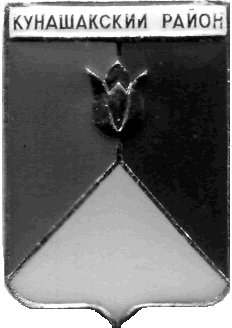 
СОБРАНИЕ ДЕПУТАТОВКУНАШАКСКОГО МУНИЦИПАЛЬНОГО РАЙОНАЧЕЛЯБИНСКОЙ ОБЛАСТИРЕШЕНИЕ7 заседание« 15 » августа  2018 г. №  126О внесении изменений в решение Собрания депутатов Кунашакскогомуниципального района от 27.12.2017г.№ 189«О районном бюджете на 2018год и на плановый период 2019 и 2020годов»  В соответствии с Бюджетным Кодексом РФ, Федеральным Законом от 06.10.2003г. № 131-ФЗ «Об общих принципах организации местного самоуправления в Российской Федерации», Уставом Кунашакского муниципального района, Положение о бюджетном процессе в Кунашакском муниципальном районе, утвержденным решением Собрания депутатов от 02.10.2013 года № 95, Собрание депутатов Кунашакского муниципального районаРЕШАЕТ:	1.Внести в решение Собрания депутатов Кунашакского муниципального района от 27.12.2017 г. № 189 «О районном бюджете на 2018 год и на плановый период 2019 и 2020 годов» (далее – решение) изменения согласно приложению. 2. Настоящее решение вступает в силу со дня его подписания и подлежит опубликованию в средствах массовой информации.3. Контроль исполнения данного решения возложить на комиссию по бюджету, налогам и предпринимательству Собрания депутатов Кунашакского муниципального района.ПредседательСобрания депутатов:							       А.В. ПлатоновПриложениек решению Собрания депутатовКунашакского муниципального районаот « 15 »  августа  2018 г. №  126 Изменения в решение Собрания депутатов Кунашакского муниципального района от 27.12.2017г.№ 189 «О районном бюджете на 2018 год и на плановый период 2019 и 2020годов»Пункт 1 изложить в следующей редакции:«1. Утвердить основные характеристики районного бюджета на 2018 год:1) прогнозируемый общий объем доходов районного бюджета в сумме 1 122 685,353тыс. рублей, в том числе безвозмездные поступления от других бюджетов бюджетной системы Российской Федерации в 817 025,430тыс. рублей;2) общий объем расходов районного бюджета в сумме 1 125 052,700 тыс. рублей, в том числе за счет остатков на расчетном счете на 01.01.2018 г. в сумме 2 367,347 тыс. рублей;3) объем дефицита районного бюджета в сумме 2 367,347 тыс. рублей.В пункте 4 приложение 2 изложить в следующей редакции, согласно приложению 1.В пункте7 приложения 4,6, 8 изложить в следующей редакции, согласно приложению 2,3,4.В пункте 28 приложение 18 изложить в следующей редакции, согласно приложению 5.Глава района 									С.Н. АминовПриложение 1Перечень
главных администраторов доходов районного бюджетаПеречень
главных администраторов доходов районного бюджетаПеречень
главных администраторов доходов районного бюджетаПеречень
главных администраторов доходов районного бюджетаПеречень
главных администраторов доходов районного бюджетаПеречень
главных администраторов доходов районного бюджетаКод бюджетной классификации Российской ФедерацииКод бюджетной классификации Российской ФедерацииНаименование главного администратора доходов районного бюджета, кода бюджетной классификации Российской Федерацииглавного администратора доходовдоходов районного бюджетаНаименование главного администратора доходов районного бюджета, кода бюджетной классификации Российской Федерации123007Контрольно-счетная палата Челябинской области0071 16 18050 05 0000 140Денежные взыскания (штрафы) за нарушение бюджетного законодательства (в части бюджетов муниципальных районов)008Министерство сельского хозяйства Челябинской области0081 16 90050 05 0000 140Прочие поступления от денежных взысканий  (штрафов) и иных сумм в возмещение ущерба, зачисляемые в бюджеты муниципальных районов009Министерство экологии Челябинской области0091 16 25020 01 0000 140Денежные взыскания ( штрафы) за нарушение законодательства Российской Федерации об особо охраняемых природных территориях 2, 40091 16 25030 01 0000 140Денежные взыскания (штрафы) за нарушение законодательства Российской Федерации об охране и использовании животного мира 2, 40091 16 25040 01 0000 140Денежные взыскания (штрафы) за нарушение законодательства об экологической экспертизе 2,40091 16 25050 01 0000 140Денежные взыскания (штрафы) за нарушение законодательства в области охраны окружающей среды 2,40091 16 35030 05 0000 140Суммы по искам о возмещении вреда, причиненного окружающей среде, подлежащие зачислению в бюджеты муниципальных районов011Министерство строительства и  инфраструктуры Челябинской области0111 16 90050 05 0000 140Прочие поступления от денежных взысканий (штрафов) и иных сумм в возмещение ущерба, зачисляемые в бюджеты муниципальных районов016Министерство здравоохранения Челябинской области0161 16 90050 05 0000 140Прочие поступления от денежных взысканий (штрафов) и иных сумм в возмещение ущерба, зачисляемые в бюджеты муниципальных районов019Министерство имущества и природных ресурсов  Челябинской области0191 16 25010 01 0000 140Денежные взыскания (штрафы) за нарушение законодательства Российской Федерации о недрах 2, 4034Главное контрольное управление Челябинской области0341 16 18050 05 0000 140Денежные взыскания (штрафы) за нарушение бюджетного законодательства (в части бюджетов муниципальных районов)0341 16 33050 05 0000 140Денежные взыскания (штрафы) за нарушение законодательства Российской Федерации о контрактной системе в сфере закупок  товаров,  работ,  услуг для обеспечения государственных и муниципальных нужд для нужд  муниципальных районов048Управление Федеральной службы по надзору в сфере природопользования по Челябинской области048112 01010 01 0000 120Плата за выбросы загрязняющих веществ в атмосферный воздух стационарными объектами 2,4048112 01020 01 0000 120Плата за выбросы загрязняющих веществ в атмосферный воздух передвижными объектами 2,4048112 01030 01 0000 120Плата за сбросы загрязняющих веществ в водные объекты 2,4048112 01040 01 0000 120Плата за размещение отходов производства и потребления 2,40481 16 25050 01 0000 140Денежные взыскания (штрафы) за нарушение законодательства в области охраны окружающей среды 2,4076Нижнеобское территориальное управление Федерального агентства по рыболовству 0761 16 25030 01 000 140Денежные взыскания (штрафы) за нарушение законодательства Российской Федерации об охране и использовании животного мира 0761 16 35030 05 0000 140Суммы по искам о возмещении вреда, причиненного окружающей среде, подлежащие зачислению в бюджеты муниципальных районов  0761 16 43000 01 0000 140Денежные взыскания (штрафы) за нарушение законодательства Российской Федерации об административных правонарушениях, предусмотренные статьей 20.25 Кодекса Российской Федерации об административных правонарушениях  2,40761 16 90050 05 0000 140Прочие поступления от денежных взысканий (штрафов) и иных сумм в возмещение ущерба, зачисляемые в бюджеты муниципальных районов2081Федеральная служба по ветеринарному и фитосанитарному надзору0811 16 90050 05 0000 140Прочие поступления от денежных взысканий (штрафов) и иных сумм в возмещение ущерба, зачисляемые в бюджеты муниципальных районов2100Управление Федерального казначейства по Челябинской области1001 03 02230 01 0000 110Доходы от уплаты акцизов на дизельное топливо, подлежащие распределению между бюджетами субъектов Российской Федерации и местными бюджетами с учетом установленных дифференцированных нормативов отчислений в местные бюджеты1001 03 02240 01 0000 110Доходы от уплаты акцизов на моторные масла для дизельных и (или) карбюраторных (инжекторных) двигателей, подлежащие распределению между бюджетами субъектов Российской Федерации и местными бюджетами с учетом установленных дифференцированных нормативов отчислений в местные бюджеты1001 03 02250 01 0000 110Доходы от уплаты акцизов на автомобильный бензин, подлежащие распределению между бюджетами субъектов Российской Федерации и местными бюджетами с учетом установленных дифференцированных нормативов отчислений в местные бюджеты1001 03 02260 01 0000 110Доходы от уплаты акцизов на прямогонный бензин, подлежащие распределению между бюджетами субъектов Российской Федерации и местными бюджетами с учетом установленных дифференцированных нормативов отчислений в местные бюджеты161Управление Федеральной антимонопольной службы по Челябинской области1611 16 33050 05 0000 140Денежные взыскания (штрафы) за нарушение законодательства Российской Федерации о контрактной системе в сфере закупок  товаров,  работ,  услуг для обеспечения государственных и муниципальных нужд для нужд  муниципальных районов182Управление Федеральной налоговой службы по Челябинской области1821 01 02010 01 0000 110Налог на доходы физических лиц с доходов, источником которых является налоговый агент, за исключением, в отношении которых исчисление и уплата налога осуществляются в соответствии со статьями 227,227.1 и 228 Налогового кодекса Российской Федерации 2,41821 01 02020 01 0000 110Налог на доходы физических лиц с доходов, полученных от осуществления деятельности физическими лицами, зарегистрированными в качестве индивидуальных предпринимателей, нотариусов, занимающихся частной практикой, адвокатов, учредивших адвокатские кабинеты и других лиц, занимающихся частной практикой  в соответствии со статьей 227 Налогового кодекса Российской Федерации 2,41821 01 02030 01 0000 110Налог на доходы физических лиц с доходов, полученных физическими лицами в соответствии со статьей 228 Налогового кодекса Российской Федерации 2,41821 01 02040 01 0000 110Налог на доходы физических лиц в виде фиксированных авансовых платежей с доходов, полученных физическими лицами, являющимися иностранными гражданами, осуществляющими трудовую деятельность по найму у физических лиц на основании патента в соответствии со статьей 227.1 Налогового кодекса Российской Федерации 2,41821 05 01000 00 0000 110Налог, взимаемый в связи с применением упрощенной системы налогообложения 21821 05 02010 02 0000 110Единый налог на вмененный доход для отдельных видов деятельности 21821 05 02020 02 0000 110Единый налог на вмененный доход для отдельных видов деятельности (за налоговые периоды, истекшие до 1 января 2011 года) 21821 05 03010 01 0000 110Единый сельскохозяйственный налог 2,41821 05 03020 01 0000 110Единый сельскохозяйственный налог (за налоговые периоды, истекшие до 1 января 2011 года) 2,41821 05 04020 02 0000 110Налог, взимаемый в связи с применением патентной системы налогообложения, зачисляемый в бюджеты муниципальных районов 2182106 06023 05 0000 110Земельный налог, взимаемый по ставкам, установленным в соответствии с подпунктом 2 пункта 1 статьи 394 Налогового кодекса Российской Федерации и применяемым к объектам налогообложения, расположенным в границах межселенных территорий1821 07 01020 01 0000 110Налог на добычу общераспространенных полезных ископаемых 2,41821 07 01030 01 0000 110Налог на добычу прочих полезных ископаемых (за исключением полезных ископаемых в виде природных алмазом) 2,41821 08 03010 01 0000 110Государственная пошлина по делам, рассматриваемым в судах общей юрисдикции, мировыми судьями (за исключением Верховного Суда Российской Федерации) 2,41821 08 07010 01 0000 110Государственная пошлина за государственную регистрацию юридического лица, физических лиц в качестве индивидуальных предпринимателей, изменений, вносимых в учредительные документы юридического лица, за государственную регистрацию ликвидации юридического лица и другие юридически значимые действия 2,41821 09 07033 05 0000 110Целевые сборы граждан и предприятий, учреждений, организаций на содержание милиции, на благоустройство территорий, на нужды образования и другие цели, мобилизуемые на территориях муниципальных районов182116 03010 01 0000 140Денежные взыскания (штрафы) за нарушение законодательства о налогах и сборах, предусмотренные статьями 116, 118, статьей 119.1, пунктами 1 и 2 статьи 120, статьями 125, 126, 128, 129, 129.1, 132, 133, 134, 135, 135.1 Налогового кодекса Российской Федерации 2,4182116 03030 01 0000 140Денежные взыскания (штрафы) за административные правонарушения в области налогов и сборов, предусмотренные Кодексом Российской Федерации об административных правонарушениях 2,4182116 06000 01 0000 140Денежные взыскания (штрафы) за нарушение законодательства о применении контрольно-кассовой техники при осуществлении наличных денежных расчетов и (или) расчетов с использованием платежных карт 2,4188Главное управление Министерства внутренних дел Российской Федерации по Челябинской области1881 08 06000 01 0000 110Государственная пошлина за совершение действий, связанных с приобретением гражданства Российской Федерации или выходом из гражданства Российской Федерации, а также с въездом в Российскую Федерацию или выездом из Российской Федерации  2,41881 08 07100 01 0000 110Государственная пошлина за выдачу и обмен паспорта гражданина Российской Федерации 2,41881 16 08010 01 0000 140Денежные взыскания (штрафы) за административные правонарушения в области государственного регулирования производства и оборота этилового спирта, алкогольной, спиртосодержащей и табачной продукции  2,41881 16 30014 01 0000 140Денежные взыскания (штрафы) за нарушение правил перевозки крупногабаритных и тяжеловесных грузов по автомобильным дорогам общего пользования местного значения муниципальных районов 2,41881 16 30030 01 0000 140Прочие денежные взыскания (штрафы) за правонарушения в области дорожного движения2,41881 16 43000 01 0000 140Денежные взыскания (штрафы) за нарушение законодательства Российской Федерации об административных правонарушениях, предусмотренные статьей 20.25 Кодекса Российской Федерации об административных правонарушениях  2,41881 16 90050 05 0000 140Прочие поступления от денежных взысканий (штрафов) и иных сумм в возмещение ущерба, зачисляемые в бюджеты муниципальных районов2321Управление Федеральной службы государственной регистрации, кадастра и картографии по Челябинской области3211 08 07020 01 0000 110Государственная пошлина за государственную регистрацию прав, ограничений (обременений) прав на недвижимое имущество и сделок с ним 2,43211 16 25060 01 0000 140Денежные взыскания (штрафы) за нарушение земельного законодательства 2,43211 16 43000 01 0000 140Денежные взыскания (штрафы) за нарушение законодательства Российской Федерации об административных правонарушениях, предусмотренные статьей 20.25 Кодекса Российской Федерации об административных правонарушениях 2,4322Управление федеральной службы судебных приставов3221 16 21050 05 6000 140Денежные взыскания (штрафы) и иные суммы, взыскиваемые с лиц, виновных  в совершении преступлений, и в возмещение ущерба имущества, зачисляемые в бюджеты муниципальных районов (федеральные государственные органы, Банк России, органы управления государственными внебюджетными фондами РФ) 2,4415Прокуратура  Челябинской области4151 16 90050 05 0000 140Прочие поступления от денежных взысканий (штрафов) и иных сумм в возмещение ущерба, зачисляемые в бюджеты муниципальных районов741Управление культуры, спорта, молодежной политики и информации администрации Кунашакского муниципального района7411 11 05035 05 0000 120Доходы от сдачи в аренду имущества, находящегося в оперативном управлении органов управления муниципальных районов и созданных ими учреждений (за исключением имущества муниципальных бюджетных и автономных учреждений) 37411 13 01995 05 0000 130Прочие доходы от оказания  платных услуг (работ) получателями средств бюджетов муниципальных районов7411 13 02995 05 0000 130Прочие доходы от компенсации затрат бюджетов  муниципальных районов7411 16 90050 05 0000 140Прочие поступления от денежных взысканий (штрафов) и иных сумм в возмещение ущерба, зачисляемые в бюджеты муниципальных районов 7411 17 01050 05 0000 180Невыясненные поступления, зачисляемые в бюджеты муниципальных районов7411 17 05050 05 0000 180Прочие неналоговые доходы бюджетов муниципальных районов7412 02 25467 05 0000 151Субсидии бюджетам муниципальных районов на обеспечение развития и укрепления материально-технической базы домов культуры в населенных пунктах с числом жителей до 50 тысяч человек7412 02 25519 05 0000 151Субсидия бюджетам муниципальных районов на поддержку отрасли культуры7412 02 29999 05 0000 151Прочие субсидии бюджетам муниципальных районов7412 02 45144 05 0000 151Межбюджетные трансферты, передаваемые бюджетам муниципальных районов на комплектование книжных фондов библиотек муниципальных образований7412 02 45146 05 0000 151Межбюджетные трансферты, передаваемые бюджетам муниципальных районов, на подключение общедоступных библиотек Российской Федерации к сети "Интернет" и развитие системы библиотечного дела с учетом задачи расширения информационных технологий и оцифровки7412 02 45147 05 0000 151Межбюджетные трансферты, передаваемые бюджетам муниципальных районов на государственную поддержку муниципальных учреждений культуры, находящихся на территориях сельских поселений7412 02 45148 05 0000 151Межбюджетные трансферты, передаваемые бюджетам муниципальных районов на государственную поддержку лучших работников муниципальных учреждений культуры, находящихся на территориях сельских поселений7412 04 05099 05 0000 151Прочие безвозмездные поступления от негосударственных организаций в бюджеты муниципальных районов7412 07 05030 05 0000 180Прочие безвозмездные поступления в бюджеты муниципальных районов7412 19 60010 05 0000 151Возврат остатков субсидий, субвенций и иных межбюджетных трансфертов, имеющих целевое назначение, прошлых лет из бюджетов муниципальных районов760Управление по жилищно-коммунальному хозяйству, строительству и энергообеспечению администрации Кунашакского муниципального района7601 13 02995 05 0000 130Прочие доходы от компенсации затрат бюджетов  муниципальных районов7601 16 90050 05 0000 140Прочие поступления от денежных взысканий (штрафов) и иных сумм в возмещение ущерба, зачисляемые в бюджеты муниципальных районов7601 17 01050 05 0000 180Невыясненные поступления, зачисляемые в бюджеты муниципальных районов7601 17 05050 05 0000 180Прочие неналоговые доходы бюджетов муниципальных районов 7602 02 20041 05 0000 151Субсидии бюджетам муниципальных районов на строительство, модернизацию, ремонт и содержание автомобильных дорог общего пользования, в том числе дорог в поселениях (за исключением автомобильных дорог федерального значения)7602 02 20051 05 0000 151Субсидии бюджетам муниципальных районов на реализацию федеральных целевых программ7602 02 20077 05 0000 151Субсидии бюджетам муниципальных районов на софинансирование капитальных вложений в объекты муниципальной собственности7602 02 20298 05 0000 151Субсидии бюджетам муниципальных районов на обеспечение мероприятий по капитальному ремонту многоквартирных домов за счет средств, поступивших от государственной корпорации - Фонда содействия реформированию жилищно–коммунального хозяйства7602 02 20299 05 0000 151Субсидии бюджетам муниципальных районов на обеспечение мероприятий по переселению граждан из аварийного жилищного фонда за счет средств, поступивших от государственной корпорации - Фонда содействия реформированию жилищно – коммунального хозяйства7602 02 20301 05 0001 151Субсидии бюджетам муниципальных районов на обеспечение мероприятий по капитальному ремонту многоквартирных домов за счет средств бюджетов7602 02 20302 05 0002 151Субсидии бюджетам муниципальных районов на обеспечение мероприятий по переселению граждан из аварийного жилищного фонда за счет средств бюджетов7602 02 25497 05 0000 151Субсидии бюджетам муниципальных районов на реализацию мероприятий по обеспечению жильем молодых семей7602 02 25555 05 0000 151Субсидии бюджетам муниципальных районов на поддержку государственных программ субъектов Российской Федерации и муниципальных программ формирования современной городской среды 7602 02 29999 05 0000 151Прочие субсидии бюджетам муниципальных районов7602 02 39999 05 0000 151Прочие субвенции  бюджетам муниципальных районов7602 07 05030 05 0000 180Прочие безвозмездные поступления в бюджеты муниципальных районов7602 19 60010 05 0000 151Возврат остатков субсидий, субвенций и иных межбюджетных трансфертов, имеющих целевое назначение, прошлых лет из бюджетов муниципальных районов761Управление образования администрации Кунашакского муниципального района7611 11 05035 05 0000 120Доходы от сдачи в аренду имущества, находящегося в оперативном управлении органов управления муниципальных районов и созданных ими учреждений (за исключением имущества муниципальных бюджетных и автономных учреждений) 37611 13 01995 05 0000 130Прочие доходы от оказания  платных услуг (работ) получателями средств бюджетов муниципальных районов7611 13 02995 05 0000 130Прочие доходы от компенсации затрат бюджетов муниципальных районов7611 17 01050 05 0000 180Невыясненные поступления, зачисляемые в бюджеты муниципальных районов7611 17 05050 05 0000 180Прочие неналоговые доходы бюджетов муниципальных районов7612 02 20051 05 0000 151Субсидии бюджетам муниципальных районов на реализацию федеральных целевых программ7612 02 20077 05 0000 151Субсидии бюджетам муниципальных районов на софинансирование капитальных вложений в объекты муниципальной собственности7612 02 25097 05 0000 151Субсидии бюджетам муниципальных районов на создание в общеобразовательных организациях, расположенных в сельской местности, условий для занятий физической культурой и спортом7612 02 29999 05 0000 151Прочие субсидии бюджетам муниципальных районов7612 02 30021 05 0000 151Субвенции бюджетам муниципальных районов на ежемесячное денежное вознаграждение за классное руководство7612 02 30024 05 0000 151Субвенции бюджетам муниципальных районов на выполнение передаваемых полномочий субъектов Российской Федерации7612 02 30029 05 0000 151Субвенции бюджетам муниципальных районов на компенсацию части родительской платы за содержание ребенка в муниципальных образовательных учреждениях, реализующих основную общеобразовательную программу дошкольного образования7612 02 39999 05 0000 151Прочие субвенции  бюджетам муниципальных районов7612 02 49999 05 0000 151Прочие межбюджетные трансферты, передаваемые бюджетам муниципальных районов7612 07 05030 05 0000 180Прочие безвозмездные поступления в бюджеты муниципальных районов7612 19 60010 05 0000 151Возврат остатков субсидий, субвенций и иных межбюджетных трансфертов, имеющих целевое назначение, прошлых лет из бюджетов муниципальных районов762Администрация Кунашакского муниципального района Челябинской области7621 13 02995 05 0000 130Прочие доходы от компенсации затрат бюджетов  муниципальных районов7621 16 90050 05 0000 140Прочие поступления от денежных взысканий (штрафов) и иных сумм в возмещение ущерба, зачисляемые в бюджеты муниципальных районов7621 17 01050 05 0000 180Невыясненные поступления, зачисляемые в бюджеты муниципальных районов7621 17 05050 05 0000 180Прочие неналоговые доходы бюджетов муниципальных районов7622 02 20077 05 0000 151Субсидии бюджетам муниципальных районов на софинансирование капитальных вложений в объекты муниципальной собственности7622 02 29999 05 0000 151Прочие субсидии бюджетам муниципальных районов7622 02 30024 05 0000 151Субвенции бюджетам муниципальных районов на выполнение передаваемых полномочий субъектов Российской Федерации7622 02 35930 05 0000 151Субвенции бюджетам муниципальных районов на государственную регистрацию актов гражданского состояния7622 02 35120 05 0000 151Субвенции бюджетам муниципальных районов на составление (изменение) списков кандидатов в присяжные заседатели федеральных судов общей юрисдикции в Российской Федерации7622 02 39999 05 0000 151Прочие субвенции бюджетам муниципальных районов7622 19 25064 05 0000 151Возврат остатков субсидий на государственную поддержку малого и среднего предпринимательства, включая крестьянские (фермерские) хозяйства, из бюджетов муниципальных районов7622 19 60010 05 0000 151Возврат остатков субсидий, субвенций и иных межбюджетных трансфертов, имеющих целевое назначение, прошлых лет из бюджетов муниципальных районов763Финансовое управление администрации Кунашакского муниципального района7631 13 02995 05 0000 130Прочие доходы от компенсации затрат бюджетов муниципальных районов7631 16 23051 05 0000 140Доходы от возмещения ущерба при возникновении страховых случаев по обязательному страхованию гражданской ответственности, когда выгодоприобретателями  выступают получатели средств бюджетов муниципальных районов7631 16 90050 05 0000 140Прочие поступления от денежных взысканий (штрафов) и иных сумм в возмещение ущерба, зачисляемые в бюджеты муниципальных районов7631 17 01050 05 0000 180Невыясненные поступления, зачисляемые в бюджеты муниципальных районов7631 17 05050 05 0000 180Прочие неналоговые доходы бюджетов муниципальных районов7632 02 15001 05 0000 151Дотации бюджетам муниципальных районов на выравнивание бюджетной обеспеченности7632 02 15002 05 0000 151Дотации бюджетам муниципальных районов на поддержку мер по обеспечению сбалансированности бюджетов7632 02 19999 05 0000 151Прочие дотации бюджетам муниципальных районов7632 02 20041 05 0000 151Субсидии бюджетам муниципальных районов на строительство, модернизацию, ремонт и содержание автомобильных дорог общего пользования, в том числе дорог в поселениях (за исключением автомобильных дорог федерального значения)7632 02 20077 05 0000 151Субсидии бюджетам муниципальных районов на софинансирование капитальных вложений в объекты муниципальной собственности7632 02 29999 05 0000 151Прочие субсидии бюджетам муниципальных районов7632 02 30024 05 0000 151Субвенции бюджетам муниципальных  районов на выполнение передаваемых полномочий субъектов Российской Федерации7632 02 35118 05 0000 151Субвенции бюджетам муниципальных районов на осуществление первичного воинского учета на территориях, где отсутствуют военные комиссариаты7632 02 35930 05 0000 151Субвенции бюджетам муниципальных районов на государственную регистрацию актов гражданского состояния7632 02 39999 05 0000 151Прочие субвенции бюджетам муниципальных районов7632 07 05030 05 0000 180Прочие безвозмездные поступления в бюджеты муниципальных районов7632 08 05000 05 0000 180Перечисления из бюджетов муниципальных районов (в бюджеты муниципальных районов) для осуществления возврата (зачета) излишне уплаченных или излишне взысканных сумм налогов, сборов и иных платежей, а также сумм процентов за несвоевременное осуществление такого возврата и процентов, начисленных на излишне взысканные суммы7632 18 60010 05 0000 151Доходы бюджетов муниципальных районов от возврата остатков субсидий, субвенций и иных межбюджетных трансфертов, имеющих целевое назначение, прошлых лет из бюджетов поселений7632 19 60010 05 0000 151Возврат остатков субсидий, субвенций и иных межбюджетных трансфертов, имеющих целевое назначение, прошлых лет из бюджетов муниципальных районов766Контрольное управление администрации Кунашакского муниципального района7661 13 02995 05 0000 130Прочие доходы от компенсации затрат бюджетов муниципальных районов7661 16 18050 05 0000 140Денежные взыскания (штрафы) за нарушение бюджетного законодательства (в части бюджетов муниципальных районов)7661 16 33050 05 0000 140Денежные взыскания (штрафы) за нарушение законодательства Российской Федерации о контрактной системе в сфере закупок  товаров,  работ,  услуг для обеспечения государственных и муниципальных нужд для нужд  муниципальных районов7661 17 01050 05 0000 180Невыясненные поступления, зачисляемые в бюджеты муниципальных районов768Управление социальной защиты населения администрации Кунашакского муниципального района Челябинской области7681 13 02995 05 0000 130Прочие доходы от компенсации затрат бюджетов муниципальных районов7681 17 01050 05 0000 180Невыясненные поступления, зачисляемые в бюджеты муниципальных районов7681 1705050 05 0000 180Прочие неналоговые доходы бюджетов муниципальных районов7682 02 29999 05 0000 151Прочие субсидии бюджетам муниципальных районов7682 02 35084 05 0000 151Субвенции бюджетам муниципальных районов на осуществление ежемесячной денежной выплаты, назначаемой в случае рождения третьего ребенка или последующих детей до достижения ребенком возраста трех лет7682 02 35250 05 0000 151Субвенции бюджетам муниципальных районов на оплату жилищно-коммунальных услуг отдельным категориям граждан7682 02 35220 05 0000 151Субвенции бюджетам муниципальных районов на осуществление переданного полномочия Российской Федерации по осуществлению ежегодной денежной выплаты лицам, награжденным нагрудным знаком «Почетный донор России»7682 02 35280 05 0000 151Субвенции бюджетам муниципальных районов на выплаты инвалидам компенсаций страховых премий по договорам обязательного страхования гражданской ответственности владельцев транспортных средств7682 02 30013 05 0000 151Субвенции бюджетам муниципальных районов на обеспечение мер социальной поддержки реабилитированных лиц и лиц, признанных пострадавшими от политических репрессий7682 02 30022 05 0000 151Субвенции бюджетам муниципальных районов на предоставление гражданам субсидий на оплату жилого помещения и коммунальных услуг7682 02 30024 05 0000 151Субвенции бюджетам муниципальных районов на выполнение передаваемых полномочий субъектов Российской Федерации7682 02 30027 05 0000 151Субвенции бюджетам муниципальных районов на содержание ребенка в семье опекуна и приемной семье, а также вознаграждение, причитающееся приемному родителю7682 02 35380 05 0000 151Субвенции бюджетам муниципальных районов на выплату государственных пособий лицам, не подлежащим обязательному социальному страхованию на случай временной нетрудоспособности и в связи с материнством, и лицам, уволенным в связи с ликвидацией организаций (прекращением деятельности, полномочий физическими лицами)7682 02 35137 05 0000 151Субвенции бюджетам муниципальных районов на осуществление переданных полномочий Российской Федерации по предоставлению отдельных мер социальной поддержки граждан, подвергшихся воздействию радиации7682 02 35462 05 0000 151Субвенции бюджетам муниципальных районов на компенсацию отдельным категориям граждан оплаты взноса на капитальный ремонт общего имущества в многоквартирном доме7682 02 39999 05 0000 151Прочие субвенции бюджетам муниципальных районов7682 07 05030 05 0000 180Прочие безвозмездные поступления в бюджеты муниципальных районов7682 19 35137 05 0000 151Возврат остатков субвенций на осуществление переданных полномочий Российской Федерации по предоставлению отдельных мер социальной поддержки граждан, подвергшихся воздействию радиации, из бюджетов муниципальных районов7682 19 35380 05 0000 151Возврат остатков субвенций на выплату государственных пособий лицам, не подлежащим обязательному социальному страхованию на случай временной нетрудоспособности и в связи с материнством, и лицам, уволенным в связи с ликвидацией организаций (прекращением деятельности, полномочий физическими лицами), в соответствии с Федеральным законом от 19 мая 1995 года N 81-ФЗ "О государственных пособиях гражданам, имеющим детей" из бюджетов муниципальных районов7682 19 60010 05 0000 151Возврат остатков субсидий, субвенций и иных межбюджетных трансфертов, имеющих целевое назначение, прошлых лет из бюджетов муниципальных районов770Контрольно-ревизионная комиссия Кунашакского муниципального района Челябинской области7701 13 02995 05 0000 130Прочие доходы от компенсации затрат бюджетов муниципальных районов7701 16 90050 05 0000 140Прочие поступления от денежных взысканий (штрафов) и иных сумм в возмещение ущерба, зачисляемые в бюджеты муниципальных районов7701 17 01050 05 0000 180Невыясненные поступления, зачисляемые в бюджеты муниципальных районов771Собрание депутатов Кунашакского муниципального района Челябинской области7711 13 02995 05 0000 130Прочие доходы от компенсации затрат бюджетов муниципальных районов7711 17 01050 05 0000 180Невыясненные поступления, зачисляемые в бюджеты муниципальных районов7712 07 05030 05 0000 180Прочие безвозмездные поступления в бюджеты муниципальных районов772Управление имущественных и земельных отношений администрации Кунашакского муниципального района7721 08 07150 01 0000 110Госпошлина за выдачу разрешения на установку рекламной конструкции 7721 11 05013 05 1000 120Доходы, получаемые в виде арендной платы за земельные участки, государственная собственность на которые не разграничена и которые расположены в границах сельских поселений и межселенных территорий муниципальных районов, а также средства от продажи права на заключение договоров аренды указанных земельных участков (сумма платежа (перерасчеты, недоимка и задолженность по соответствующему платежу, в том числе по отмененному))7721 11 05013 05 2000 120Доходы, получаемые в виде арендной платы за земельные участки, государственная собственность на которые не разграничена и которые расположены в границах сельских поселений и межселенных территорий муниципальных районов, а также средства от продажи права на заключение договоров аренды указанных земельных участков  (пени и проценты)7721 11 05025 05 1000 120Доходы, получаемые в виде арендной платы, а также средства от продажи права на заключение договоров аренды земли, находящиеся в собственности муниципальных районов (за исключением земельных участков муниципальных  бюджетных и автономных учреждений)(сумма платежа(перерасчеты, недоимка и задолженность по соответствующему платежу, в том числе по отмененному))7721 11 05025 05 2000 120Доходы, получаемые в виде арендной платы, а также средства от продажи права на заключение договоров аренды земли, находящиеся в собственности муниципальных районов (за исключением земельных участков муниципальных  бюджетных и автономных учреждений)(пени, проценты)7721 11 05035 05 0000 120Доходы от сдачи в аренду имущества, находящегося в оперативном управлении органов управления муниципальных районов и созданных ими учреждений (за исключением имущества муниципальных бюджетных и автономных учреждений) 37721 11 05075 05 0000 120Доходы от сдачи в аренду имущества, составляющего казну муниципальных районов (за исключением земельных участков)  3772 1 11 07015 05 0000 120Доходы от перечисления части прибыли, остающейся после уплаты налогов и иных обязательных платежей муниципальных унитарных предприятий, созданных муниципальными районами 37721 11 08050 05 0000 120Средства, получаемые от передачи имущества, находящегося в собственности муниципальных районов (за исключением имущества муниципальных бюджетных и автономных учреждений, а также имущества муниципальных унитарных предприятий, в том числе казенных), в залог, в доверительное управление7721 11 09045 05 1000 120Прочие поступления от использования имущества, находящегося в собственности муниципальных районов ( за исключением имущества муниципальных  бюджетных и автономных учреждений, а также имущества  муниципальных унитарных предприятий, в том числе казенных)(сумма платежа(перерасчеты, недоимка и задолженность по соответствующему платежу, в том числе по отмененному))7721 11 09045 05 2000 120Прочие поступления от использования имущества, находящегося в собственности муниципальных районов ( за исключением имущества муниципальных  бюджетных и автономных учреждений, а также имущества  муниципальных унитарных предприятий, в том числе казенных)(пени, проценты)7721 13 02995 05 0000 130Прочие доходы от компенсации затрат бюджетов муниципальных районов7721 14 01050 05 0000 410Доходы от продажи квартир, находящихся в собственности муниципальных районов7721 14 02052 05 0000 410Доходы от реализации имущества, находящегося в оперативном управлении учреждений, находящихся в ведении органов управления муниципальных районов (за исключением имущества муниципальных бюджетных и автономных учреждений), в части реализации основных средств по указанному имуществу 37721 14 02052 05 0000 440Доходы от реализации имущества, находящегося в оперативном управлении учреждений, находящихся в ведении органов управления муниципальных районов (за исключением имущества муниципальных  бюджетных и автономных учреждений), в части реализации материальных запасов по указанному имуществу 37721 14 02053 05 0000 410Доходы от реализации иного имущества, находящегося в собственности муниципальных районов (за исключением имущества муниципальных  бюджетных и автономных учреждений, а также имущества  муниципальных унитарных предприятий, в том числе казенных), в части реализации основных средств по указанному имуществу 7721 14 02053 05 0000 440Доходы от реализации иного имущества, находящегося в собственности муниципальных районов (за исключением имущества муниципальных бюджетных и автономных учреждений, а также имущества муниципальных унитарных предприятий, в том числе казенных), в части реализации материальных запасов по указанному имуществу 7721 14 03050 05 0000 410Средства от распоряжения и реализации конфискованного и иного имущества, обращенного в доходы муниципальных районов (в части реализации основных средств по указанному имуществу)                       7721 14 03050 05 0000 440Средства от распоряжения и реализации конфискованного и иного имущества, обращенного в доходы муниципальных районов (в части реализации материальных запасов по указанному имуществу)                           7721 14 04050 05 0000 420Доходы от продажи нематериальных активов, находящихся в собственности муниципальных районов7721 14 06013 05 1000 430Доходы от продажи земельных участков, государственная собственность на которые не разграничена и которые расположены в границах сельских поселений и межселенных территорий муниципальных районов (сумма платежа (перерасчеты, недоимка и задолженность по соответствующему платежу, в том числе по отмененному))7721 14 06013 05 2000 430Доходы от продажи земельных участков, государственная собственность на которые не разграничена и которые расположены в границах сельских поселений и межселенных территорий муниципальных районов (пени и проценты)7721 14 06025 05 0000 430Доходы от продажи земельных участков, находящихся в собственности муниципальных районов (за исключением земельных участков муниципальных бюджетных и автономных учреждений) 3772                1 16 90050 05 0000 140Прочие поступления от денежных взысканий (штрафов) и иных сумм в возмещение ущерба, зачисляемые в бюджеты муниципальных районов7721 17 01050 05 0000 180Невыясненные поступления, зачисляемые в бюджеты муниципальных районов7721 17 05050 05 0000 180Прочие неналоговые доходы бюджетов муниципальных районов7722 02 20051 05 0000 151Субсидии бюджетам муниципальных районов на реализацию федеральных целевых программ7722 02 20077 05 0000 151Субсидии бюджетам муниципальных районов на софинансирование капитальных вложений в объекты муниципальной собственности7722 02 20299 05 0002 151Субсидии бюджетам муниципальных районов на обеспечение мероприятий по переселению граждан из аварийного жилищного фонда за счет средств, поступивших от государственной корпорации - Фонда содействия реформированию жилищно – коммунального хозяйства7722 02 20302 05 0002 151Субсидии бюджетам муниципальных районов на обеспечение мероприятий по переселению граждан из аварийного жилищного фонда за счет средств бюджетов7722 02 29999 05 0000 151Прочие субсидии бюджетам муниципальных районов7722 02 30024 05 0000 151Субвенции бюджетам муниципальных районов на выполнение передаваемых полномочий субъектов Российской Федерации 7722 02 35082 05 0000 151Субвенции бюджетам муниципальных районов на предоставление жилых помещений детям-сиротам и детям, оставшимся без попечения родителей, лицам из их числа по договорам найма специализированных жилых помещений7722 02 39999 05 0000 151Прочие субвенции бюджетам муниципальных районов7722 07 05030 05 0000 180Прочие безвозмездные поступления в бюджеты муниципальных районов7722 19 60010 05 0000 151Возврат остатков субсидий, субвенций и иных межбюджетных трансфертов, имеющих целевое назначение, прошлых лет из бюджетов муниципальных районов2 00 00000 00 0000 000Безвозмездные поступления 1Примечание:Примечание:Примечание:1Главным администратором доходов по группе доходов "2 00 00000 00 - безвозмездные поступления" является орган местного самоуправления  Кунашакского муниципального района:1Главным администратором доходов по группе доходов "2 00 00000 00 - безвозмездные поступления" является орган местного самоуправления  Кунашакского муниципального района:1Главным администратором доходов по группе доходов "2 00 00000 00 - безвозмездные поступления" является орган местного самоуправления  Кунашакского муниципального района:в части дотаций - Финансовое управление Кунашакского муниципального района;в части дотаций - Финансовое управление Кунашакского муниципального района;в части дотаций - Финансовое управление Кунашакского муниципального района;в части субсидий, субвенций, иных безвозмездных поступлений - органы местного самоуправления Кунашакского муниципального района, уполномоченные в соответствии с решением о районном бюджете на использование указанных денежных средств;в части субсидий, субвенций, иных безвозмездных поступлений - органы местного самоуправления Кунашакского муниципального района, уполномоченные в соответствии с решением о районном бюджете на использование указанных денежных средств;в части субсидий, субвенций, иных безвозмездных поступлений - органы местного самоуправления Кунашакского муниципального района, уполномоченные в соответствии с решением о районном бюджете на использование указанных денежных средств;в части доходов бюджетной системы Российской Федерации от возврата остатков субсидий , субвенций и иных в части доходов бюджетной системы Российской Федерации от возврата остатков субсидий , субвенций и иных в части доходов бюджетной системы Российской Федерации от возврата остатков субсидий , субвенций и иных межбюджетных трансфертов, имеющих целевое назначение, прошлых лет - органы местного самоуправления межбюджетных трансфертов, имеющих целевое назначение, прошлых лет - органы местного самоуправления межбюджетных трансфертов, имеющих целевое назначение, прошлых лет - органы местного самоуправления Кунашакского муниципального района, предоставившие субсидии, субвенции или иные межбюджетные трансферты в соответствии с решением о бюджете Кунашакского муниципального района; Кунашакского муниципального района, предоставившие субсидии, субвенции или иные межбюджетные трансферты в соответствии с решением о бюджете Кунашакского муниципального района; Кунашакского муниципального района, предоставившие субсидии, субвенции или иные межбюджетные трансферты в соответствии с решением о бюджете Кунашакского муниципального района; в части возврата остатков субсидий, субвенций и иных межбюджетных трансфертов, имеющих целевое назначение, прошлых лет - органы местного самоуправления Кунашакского муниципального района, получившие субсидии, субвенции или иные межбюджетные трансферты в соответствии с решением о бюджете Кунашакского муниципального района; в части возврата остатков субсидий, субвенций и иных межбюджетных трансфертов, имеющих целевое назначение, прошлых лет - органы местного самоуправления Кунашакского муниципального района, получившие субсидии, субвенции или иные межбюджетные трансферты в соответствии с решением о бюджете Кунашакского муниципального района; в части возврата остатков субсидий, субвенций и иных межбюджетных трансфертов, имеющих целевое назначение, прошлых лет - органы местного самоуправления Кунашакского муниципального района, получившие субсидии, субвенции или иные межбюджетные трансферты в соответствии с решением о бюджете Кунашакского муниципального района; 2 Администрирование данных поступлений осуществляется с применением кодов подвидов доходов 2 Администрирование данных поступлений осуществляется с применением кодов подвидов доходов 2 Администрирование данных поступлений осуществляется с применением кодов подвидов доходов предусмотренных приказом Министерства финансов Российской Федерации от 1 июля 2013 года № 65н "Об утверждении Указаний о порядке применения бюджетной классификации Российской Федерации"предусмотренных приказом Министерства финансов Российской Федерации от 1 июля 2013 года № 65н "Об утверждении Указаний о порядке применения бюджетной классификации Российской Федерации"предусмотренных приказом Министерства финансов Российской Федерации от 1 июля 2013 года № 65н "Об утверждении Указаний о порядке применения бюджетной классификации Российской Федерации"3Администрирование данных поступлений осуществляется с применением кодов подвидов доходов, предусмотренных приказом Финансового управления Кунашакского муниципального района от 21 февраля 2018 года, №17 "Об утверждении перечня кодов подвидов по видам доходов бюджета Кунашакского муниципального района" с учетом изменений и дополнений3Администрирование данных поступлений осуществляется с применением кодов подвидов доходов, предусмотренных приказом Финансового управления Кунашакского муниципального района от 21 февраля 2018 года, №17 "Об утверждении перечня кодов подвидов по видам доходов бюджета Кунашакского муниципального района" с учетом изменений и дополнений3Администрирование данных поступлений осуществляется с применением кодов подвидов доходов, предусмотренных приказом Финансового управления Кунашакского муниципального района от 21 февраля 2018 года, №17 "Об утверждении перечня кодов подвидов по видам доходов бюджета Кунашакского муниципального района" с учетом изменений и дополнений4В части доходов, зачисляемых в бюджет муниципального района4В части доходов, зачисляемых в бюджет муниципального района4В части доходов, зачисляемых в бюджет муниципального районаПриложение 2Распределение бюджетных ассигнований по целевым статьям (государственным, муниципальным программам и непрограммным направлениям деятельности), группам видов расходов, разделам и подразделам классификации расходов бюджетов  на 2018 годРаспределение бюджетных ассигнований по целевым статьям (государственным, муниципальным программам и непрограммным направлениям деятельности), группам видов расходов, разделам и подразделам классификации расходов бюджетов  на 2018 годРаспределение бюджетных ассигнований по целевым статьям (государственным, муниципальным программам и непрограммным направлениям деятельности), группам видов расходов, разделам и подразделам классификации расходов бюджетов  на 2018 годРаспределение бюджетных ассигнований по целевым статьям (государственным, муниципальным программам и непрограммным направлениям деятельности), группам видов расходов, разделам и подразделам классификации расходов бюджетов  на 2018 годРаспределение бюджетных ассигнований по целевым статьям (государственным, муниципальным программам и непрограммным направлениям деятельности), группам видов расходов, разделам и подразделам классификации расходов бюджетов  на 2018 годРаспределение бюджетных ассигнований по целевым статьям (государственным, муниципальным программам и непрограммным направлениям деятельности), группам видов расходов, разделам и подразделам классификации расходов бюджетов  на 2018 годРаспределение бюджетных ассигнований по целевым статьям (государственным, муниципальным программам и непрограммным направлениям деятельности), группам видов расходов, разделам и подразделам классификации расходов бюджетов  на 2018 годРаспределение бюджетных ассигнований по целевым статьям (государственным, муниципальным программам и непрограммным направлениям деятельности), группам видов расходов, разделам и подразделам классификации расходов бюджетов  на 2018 годРаспределение бюджетных ассигнований по целевым статьям (государственным, муниципальным программам и непрограммным направлениям деятельности), группам видов расходов, разделам и подразделам классификации расходов бюджетов  на 2018 годРаспределение бюджетных ассигнований по целевым статьям (государственным, муниципальным программам и непрограммным направлениям деятельности), группам видов расходов, разделам и подразделам классификации расходов бюджетов  на 2018 годРаспределение бюджетных ассигнований по целевым статьям (государственным, муниципальным программам и непрограммным направлениям деятельности), группам видов расходов, разделам и подразделам классификации расходов бюджетов  на 2018 годРаспределение бюджетных ассигнований по целевым статьям (государственным, муниципальным программам и непрограммным направлениям деятельности), группам видов расходов, разделам и подразделам классификации расходов бюджетов  на 2018 годРаспределение бюджетных ассигнований по целевым статьям (государственным, муниципальным программам и непрограммным направлениям деятельности), группам видов расходов, разделам и подразделам классификации расходов бюджетов  на 2018 годРаспределение бюджетных ассигнований по целевым статьям (государственным, муниципальным программам и непрограммным направлениям деятельности), группам видов расходов, разделам и подразделам классификации расходов бюджетов  на 2018 годРаспределение бюджетных ассигнований по целевым статьям (государственным, муниципальным программам и непрограммным направлениям деятельности), группам видов расходов, разделам и подразделам классификации расходов бюджетов  на 2018 годРаспределение бюджетных ассигнований по целевым статьям (государственным, муниципальным программам и непрограммным направлениям деятельности), группам видов расходов, разделам и подразделам классификации расходов бюджетов  на 2018 годРаспределение бюджетных ассигнований по целевым статьям (государственным, муниципальным программам и непрограммным направлениям деятельности), группам видов расходов, разделам и подразделам классификации расходов бюджетов  на 2018 годРаспределение бюджетных ассигнований по целевым статьям (государственным, муниципальным программам и непрограммным направлениям деятельности), группам видов расходов, разделам и подразделам классификации расходов бюджетов  на 2018 годРаспределение бюджетных ассигнований по целевым статьям (государственным, муниципальным программам и непрограммным направлениям деятельности), группам видов расходов, разделам и подразделам классификации расходов бюджетов  на 2018 годРаспределение бюджетных ассигнований по целевым статьям (государственным, муниципальным программам и непрограммным направлениям деятельности), группам видов расходов, разделам и подразделам классификации расходов бюджетов  на 2018 годРаспределение бюджетных ассигнований по целевым статьям (государственным, муниципальным программам и непрограммным направлениям деятельности), группам видов расходов, разделам и подразделам классификации расходов бюджетов  на 2018 годРаспределение бюджетных ассигнований по целевым статьям (государственным, муниципальным программам и непрограммным направлениям деятельности), группам видов расходов, разделам и подразделам классификации расходов бюджетов  на 2018 годРаспределение бюджетных ассигнований по целевым статьям (государственным, муниципальным программам и непрограммным направлениям деятельности), группам видов расходов, разделам и подразделам классификации расходов бюджетов  на 2018 годРаспределение бюджетных ассигнований по целевым статьям (государственным, муниципальным программам и непрограммным направлениям деятельности), группам видов расходов, разделам и подразделам классификации расходов бюджетов  на 2018 годРаспределение бюджетных ассигнований по целевым статьям (государственным, муниципальным программам и непрограммным направлениям деятельности), группам видов расходов, разделам и подразделам классификации расходов бюджетов  на 2018 годРаспределение бюджетных ассигнований по целевым статьям (государственным, муниципальным программам и непрограммным направлениям деятельности), группам видов расходов, разделам и подразделам классификации расходов бюджетов  на 2018 годРаспределение бюджетных ассигнований по целевым статьям (государственным, муниципальным программам и непрограммным направлениям деятельности), группам видов расходов, разделам и подразделам классификации расходов бюджетов  на 2018 годРаспределение бюджетных ассигнований по целевым статьям (государственным, муниципальным программам и непрограммным направлениям деятельности), группам видов расходов, разделам и подразделам классификации расходов бюджетов  на 2018 годРаспределение бюджетных ассигнований по целевым статьям (государственным, муниципальным программам и непрограммным направлениям деятельности), группам видов расходов, разделам и подразделам классификации расходов бюджетов  на 2018 годРаспределение бюджетных ассигнований по целевым статьям (государственным, муниципальным программам и непрограммным направлениям деятельности), группам видов расходов, разделам и подразделам классификации расходов бюджетов  на 2018 годРаспределение бюджетных ассигнований по целевым статьям (государственным, муниципальным программам и непрограммным направлениям деятельности), группам видов расходов, разделам и подразделам классификации расходов бюджетов  на 2018 годРаспределение бюджетных ассигнований по целевым статьям (государственным, муниципальным программам и непрограммным направлениям деятельности), группам видов расходов, разделам и подразделам классификации расходов бюджетов  на 2018 годРаспределение бюджетных ассигнований по целевым статьям (государственным, муниципальным программам и непрограммным направлениям деятельности), группам видов расходов, разделам и подразделам классификации расходов бюджетов  на 2018 годРаспределение бюджетных ассигнований по целевым статьям (государственным, муниципальным программам и непрограммным направлениям деятельности), группам видов расходов, разделам и подразделам классификации расходов бюджетов  на 2018 годРаспределение бюджетных ассигнований по целевым статьям (государственным, муниципальным программам и непрограммным направлениям деятельности), группам видов расходов, разделам и подразделам классификации расходов бюджетов  на 2018 годРаспределение бюджетных ассигнований по целевым статьям (государственным, муниципальным программам и непрограммным направлениям деятельности), группам видов расходов, разделам и подразделам классификации расходов бюджетов  на 2018 годРаспределение бюджетных ассигнований по целевым статьям (государственным, муниципальным программам и непрограммным направлениям деятельности), группам видов расходов, разделам и подразделам классификации расходов бюджетов  на 2018 годРаспределение бюджетных ассигнований по целевым статьям (государственным, муниципальным программам и непрограммным направлениям деятельности), группам видов расходов, разделам и подразделам классификации расходов бюджетов  на 2018 годРаспределение бюджетных ассигнований по целевым статьям (государственным, муниципальным программам и непрограммным направлениям деятельности), группам видов расходов, разделам и подразделам классификации расходов бюджетов  на 2018 годРаспределение бюджетных ассигнований по целевым статьям (государственным, муниципальным программам и непрограммным направлениям деятельности), группам видов расходов, разделам и подразделам классификации расходов бюджетов  на 2018 год(тыс. рублей)НаименованиеЦелевая
статьяГруппа вида расходовРазделПодразделСуммаИзмененияИзменения за счет остатковИзменения за счет областных и федеральных средствВсегоВСЕГО1 124 355,4200,0000,000697,2801 125 052,700Государственная программа Челябинской области "Развитие образования в Челябинской области" на 2014-2019 годы03 0 00 00000191 018,1000,0000,0000,000191 018,100Субсидии местным бюджетам для софинансирования расходных обязательств, возникающих при выполнении полномочий органов местного самоуправления по вопросам местного значения03 0 01 000006 553,4000,0000,0000,0006 553,400Обеспечение питанием детей из малообеспеченных семей и детей с нарушениями здоровья, обучающихся в муниципальных общеобразовательных организациях (Закупка товаров, работ и услуг для обеспечения государственных (муниципальных) нужд)03 0 01 0550020007022 195,0910,0000,0000,0002 195,091Обеспечение питанием детей из малообеспеченных семей и детей с нарушениями здоровья, обучающихся в муниципальных общеобразовательных организациях  (Предоставление субсидий бюджетным, автономным учреждениям и иным некоммерческим органзациям)03 0 01 055006000702251,2090,0000,0000,000251,209Субсидии местным бюджетам на организацию отдыха детей в каникулярное время (Закупка товаров, работ и услуг для обеспечения государственных (муниципальных) нужд)03 0 01 0440020007071 683,0000,0000,0000,0001 683,000Субсидии местным бюджетам на организацию отдыха детей в каникулярное время (Предоставление субсидий бюджетным, автономным учреждениям и иным некоммерческим организациям)03 0 01 0440060007071 929,7000,0000,0000,0001 929,700Оборудование пунктов проведения экзаменов государственной итоговой аттестации по образовательным программам среднего общего образования (Закупка товаров, работ и услуг для обеспечения государственных (муниципальных) нужд)03 0 01 0АА002000702494,4000,0000,0000,000494,400Субвенции местным бюджетам для финансового обеспечения расходных обязательств муниципальных образований, возникающих при выполнении государственных полномочий Российской Федерации, субъектов Российской Федерации, переданных для осуществления органам местного самоуправления в установленном порядке03 0 02 00000184 464,7000,0000,0000,000184 464,700Компенсация затрат родителей (законных представителей) детей-инвалидов в части организации обучения по основным общеобразовательным программам на дому (Социальное обеспечение и иные выплаты населению)03 0 02 0390030010042 696,8000,0000,0000,0002 696,800Организация предоставления психолого-педагогической, медицинской и социальной помощи обучающимся, испытывающим трудности в освоении основных общеобразовательных программ, своем развитии и социальной адаптации (Закупка товаров, работ и услуг для обеспечения государственных (муниципальных) нужд)03 0 02 48900200070278,3720,0000,0000,00078,372Организация предоставления психолого-педагогической, медицинской и социальной помощи обучающимся, испытывающим трудности в освоении основных общеобразовательных программ, своем развитии и социальной адаптации (Предоставление субсидий бюджетным, автономным учреждениям и иным некоммерческим организациям)03 0 02 48900600070226,1280,0000,0000,00026,128Обеспечение государственных гарантий реализации прав на получение общедоступного и бесплатного дошкольного, начального общего, основного общего, среднего общего образования и обеспечение дополнительного образования детей в муниципальных общеобразовательных организациях (Расходы на выплаты персоналу в целях обеспечения выполнения функций государственными (муниципальными) органами, казенными учреждениями, органами управления государственными внебюджетными фондами)03 0 02 889001000702154 356,2390,0000,0000,000154 356,239Обеспечение государственных гарантий реализации прав на получение общедоступного и бесплатного дошкольного, начального общего, основного общего, среднего общего образования и обеспечение дополнительного образования детей в муниципальных общеобразовательных организациях (Закупка товаров, работ и услуг для обеспечения государственных (муниципальных) нужд)03 0 02 8890020007021 955,1940,0000,0000,0001 955,194Обеспечение государственных гарантий реализации прав на получение общедоступного и бесплатного дошкольного, начального общего, основного общего, среднего общего образования и обеспечение дополнительного образования детей в муниципальных общеобразовательных организациях (Предоставление субсидий бюджетным, автономным учреждениям и иным некоммерческим организациям)03 0 02 88900600070224 980,5670,0000,0000,00024 980,567Организация работы комиссий по делам несовершеннолетних и защите их прав (Расходы на выплаты персоналу в целях обеспечения выполнения функций государственными (муниципальными) органами, казенными учреждениями, органами управления государственными внебюджетными фондами)03 0 02 258002000113371,4000,0000,0000,000371,400Государственная программа Челябинской области «Поддержка и развитие дошкольного образования в Челябинской области» на 2015–2025 годы04 0 00 0000067 112,2000,0000,0000,00067 112,200Создание в дошкольных образовательных, общеобразовательных организациях, организациях дополнительного образования детей (в том числе в организациях, осуществляющих образовательную деятельность по адаптированным основным общеобразовательным программам) условий для получения детьми-инвалидами качественного образования (Закупка товаров, работ и услуг для обеспечения государственных (муниципальных) нужд)04 0 01 0222020007011 128,4000,0000,0000,0001 128,400Привлечение детей из малообеспеченных, неблагополучных семей, а также семей, оказавшихся в трудной жизненной ситуации, в расположенные на территории Челябинской области муниципальные дошкольные образовательные организации через предоставление компенсации части родительской платы (Социальное обеспечение и иные выплаты населению)04 0 01 099003001004375,2000,0000,0000,000375,200Обеспечение государственных гарантий реализации прав на получение общедоступного и бесплатного дошкольного образования в муниципальных дошкольных образовательных организациях (Расходы на выплаты персоналу в целях обеспечения выполнения функций государственными (муниципальными) органами, казенными учреждениями, органами управления государственными внебюджетными фондами)04 0 02 01900100070158 981,7300,0000,0000,00058 981,730Обеспечение государственных гарантий реализации прав на получение общедоступного и бесплатного дошкольного образования в муниципальных дошкольных образовательных организациях (Закупка товаров, работ и услуг для обеспечения государственных (муниципальных) нужд)04 0 02 0190020007011 722,0700,0000,0000,0001 722,070Компенсация части платы, взимаемой с родителей (законных представителей) за присмотр и уход за детьми в образовательных организациях, реализующих образовательную программу дошкольного образования, расположенных на территории Челябинской области (Социальное обеспечение и иные выплаты населению)04 0 02 0490030010044 904,8000,0000,0000,0004 904,800Государственная программа Челябинской области "Управление государственными финансами и государственным долгом Челябинской области" 10 0 00 0000018 903,750-783,7500,0000,00018 120,000Подпрограмма "Выравнивание бюджетной обеспеченности муниципальных образований Челябинской области"10 4 00 0000018 903,750-783,7500,0000,00018 120,000Субвенции местным бюджетам для финансового обеспечения расходных обязательств муниципальных образований, возникающих при выполнении государственных полномочий Российской Федерации, субъектов Российской Федерации, переданных для осуществления органам местного самоуправления в установленном порядке10 4 02 0000018 903,750-783,7500,0000,00018 120,000Осуществление государственных полномочий по расчету и предоставлению дотаций сельским поселениям за счет средств областного бюджета (Межбюджетные трансферты)10 4 02 72870500140118 120,0000,0000,0000,00018 120,000Поддержка мер по обеспечению сбалансированности местных бюджетов (Межбюджетные трансферты)10 4 12 722105001402783,750-783,7500,0000,0000,000Государственная программа Челябинской области "Развитие архивного дела в Челябинской области на 2016-2018 годы"12 0 00 0000068,6000,0000,0000,00068,600Подпрограмма "Организация приема и обеспечение сохранности принятых на государственное хранение в государственный и муниципальные архивы Челябинской области архивных документов в 2016-2018 годах"12 1 00 0000068,6000,0000,0000,00068,600Субвенции местным бюджетам для финансового обеспечения расходных обязательств муниципальных образований, возникающих при выполнении государственных полномочий Российской Федерации, субъектов Российской Федерации, переданных для осуществления органам местного самоуправления в установленном порядке12 1 02 000068,6000,0000,0000,00068,600Комплектование, учет, использование и хранение архивных документов, отнесенных к государственной собственности Челябинской области (Закупка товаров, работ и услуг для обеспечения государственных (муниципальных) нужд)12 1 02 28600200080468,6000,0000,0000,00068,600Государственная программа Челябинской области "Обеспечение доступным и комфортным жильем граждан Российской Федерации" в Челябинской области на 2014 - 2020 годы14 0 00 0000030 893,9001 500,0000,0000,00032 393,900Субсидии местным бюджетам для софинансирования расходных обязательств, возникающих при выполнении полномочий органов местного самоуправления по вопросам местного значения14 4 01 000002 293,9001 500,0000,0000,0003 793,900Предоставление молодым семьям - участникам подпрограммы социальных выплат на приобретение жилого помещения эконом-класса или создание объекта индивидуального жилищного строительства эконом-класса (Социальное обеспечение и иные выплаты населению)14 4 01 R020030010032 293,900-2 293,9000,0000,0000,000Предоставление молодым семьям - участникам подпрограммы социальных выплат на приобретение жилого помещения эконом-класса или создание объекта индивидуального жилищного строительства эконом-класса (Социальное обеспечение и иные выплаты населению)14 4 01 R497030010030,0002 293,9000,0000,0002 293,900Субсидии местным бюджетам на предоставление молодым семьям - участникам подпрограммы социальных выплат на приобретение жилого помещения эконом-класса или создание объекта индивидуального жилищного строительства эконом-класса (софинансирование с местного бюджета)14 4 01 L497030010030,0001 500,0000,0000,0001 500,000Субсидии местным бюджетам для софинансирования расходных обязательств, возникающих при выполнении полномочий органов местного самоуправления по вопросам местного значения14 2 01 0000028 600,0000,0000,0000,00028 600,000Субсидии местным бюджетам на строительство газопроводов и газовых сетей (Капитальные вложения в объекты недвижимого имущества государственной (муниципальной) собственности)14 2 01 00040400050517 400,0000,0000,0000,00017 400,000Модернизация, реконструкция, капитальный ремонт и строительство котельных, систем водоснабжения, водоотведения, систем электроснабжения, теплоснабжения, включая центральные тепловые пункты, в том числе проектно-изыскательские работы (Закупка товаров, работ и услуг для обеспечения государственных (муниципальных) нужд)14 2 01 00050200050211 200,0000,0000,0000,00011 200,000Модернизация, реконструкция, капитальный ремонт и строительство котельных, систем водоснабжения, водоотведения, систем электроснабжения, теплоснабжения, включая центральные тепловые пункты, в том числе проектно-изыскательские работы (Капитальные вложения в объекты недвижимого имущества государственной (муниципальной) собственности)14 2 01 0005040005020,0000,0000,0000,0000,000Государственная программа Челябинской области "Развитие дорожного хозяйства в Челябинской области на 2015 - 2022 годы"18 0 00 000004 954,3000,0000,0000,0004 954,300Субсидии местным бюджетам для софинансирования расходных обязательств, возникающих при выполнении полномочий органов местного самоуправления по вопросам местного значения18 1 01 000004 954,3000,0000,0000,0004 954,300Капитальный ремонт, ремонт и содержание автомобильных дорог общего пользования местного значения (Закупка товаров, работ и услуг для государственных (муниципальных) нужд)18 1 01 0016020004094 954,3000,0000,0000,0004 954,300Капитальный ремонт, ремонт и содержание автомобильных дорог общего пользования местного значения (Капитальные вложения в объекты недвижимого имущества государственной (муниципальной) собственности)18 1 01 0016040004090,0000,0000,0000,0000,000Государственная программа Челябинской области "Обеспечение общественного порядка и противодействие преступности в Челябинской области" на 2016-2019 годы19 0 00 000001 496,0000,0000,0000,0001 496,000Подпрограмма "Допризывная подготовка молодежи в Челябинской области"19 4 00 000001 496,0000,0000,0000,0001 496,000Осуществление полномочий по первичному воинскому учету на территориях, где отсутствуют военные комиссариаты (Межбюджетные трансферты)19 4 02 5118050002031 496,0000,0000,0000,0001 496,000Государственная программа Челябинской области "Развитие физической культуры и спорта в Челябинской области" на 2015 - 2019 годы20 0 00 00000704,3000,0000,0000,000704,300Строительство,  ремонт, реконструкция и оснащение спортивных объектов, универсальных спортивных площадок, лыжероллерных трасс  и троп здоровья в местах массового отдыха населения
(Капитальные вложения в объекты недвижимого имущества государственной (муниципальной) собственности)20 1 01 7100440011020,0000,0000,0000,0000,000Оплата труда руководителей спортивных секций и физкультурно-спортивных организациях, детских спортивных клубах, спортивных школах и образовательных организациях (Расходы на выплаты персоналу в целях обеспечения выполнения функций государственными (муниципальными) органами, казенными учреждениями, органами управления государственными внебюджетными фондами)20 1 01 7100110011020,0000,0000,0000,0000,000Оплата труда руководителей спортивных секций и физкультурно-спортивных организациях, детских спортивных клубах, спортивных школах и образовательных организациях (Закупка товаров, работ и услуг для государственных (муниципальных) нужд)20 1 01 710012001102528,2000,0000,0000,000528,200Оплата труда руководителей спортивных секций для лиц с ограниченными возможностями здоровья и организаторов физкультурно-оздоравительной работы с указанными лицами (Расходы на выплаты персоналу в целях обеспечения выполнения функций государственными (муниципальными) органами, казенными учреждениями, органами управления государственными внебюджетными фондами)20 2 01 7100610011020,0000,0000,0000,0000,000Оплата труда руководителей спортивных секций для лиц с ограниченными возможностями здоровья и организаторов физкультурно-оздоравительной работы с указанными лицами (Закупка товаров, работ и услуг для государственных (муниципальных) нужд)20 2 01 710062001102176,1000,0000,0000,000176,100Государственная программа Челябинской области "Повышение эффективности реализации молодежной политики в Челябинской области" на 2015 - 2019 годы21 0 00 00000188,1000,0000,0000,000188,100Субсидии местным бюджетам на организацию и проведение мероприятий с детьми и молодежью (Закупка товаров, работ и услуг для государственных (муниципальных) нужд)21 0 01 033002000707188,1000,0000,0000,000188,100Государственная программа Челябинской области "Улучшение условий и охраны труда в Челябинской области на 2017-2019 годы"22 0 00 00000358,0800,0000,0000,000358,080Реализация переданных государственных полномочий в области охраны труда (Расходы на выплаты персоналу в целях обеспечения выполнения функций государственными (муниципальными) органами, казенными учреждениями, органами управления государственными внебюджетными фондами)22 0 02 299001000401331,8860,0000,0000,000331,886Реализация переданных государственных полномочий в области охраны труда (Закупка товаров, работ и услуг для государственных (муниципальных) нужд)22 0 02 29900200040126,1940,0000,0000,00026,194Государственная программа Челябинской области «Развитие социальной защиты населения в Челябинской области» на 2017–2019 годы28 0 00 00000285 945,020-0,0010,000697,280286 642,299Подпрограмма "Дети Южного Урала"28 1 00 00000114 961,0500,0000,000228,950115 190,000Обеспечение предоставления жилых помещений детям-сиротам и детям, оставшимся без попечения родителей, лицам из их числа по договорам найма специализированных жилых помещений за счет средств областного бюджета (Капитальные вложения в объекты недвижимого имущества)28 1 02 22200400100415 830,2000,0000,0000,00015 830,200Социальная поддержка детей-сирот и детей, оставшихся без попечения родителей, находящихся в муниципальных образовательных организациях для детей-сирот и детей, оставшихся без попечения родителей (Предоставление субсидий бюджетным, автономным учреждениям и иным некоммерческим организациям)28 1 02 22100600100421 919,4500,0000,000228,95022 148,400Ежемесячная денежная выплата, назначаемая в случае рождения третьего ребенка и (или) последующих детей до достижения ребенком возраста трех лет (Закупка товаров, работ и услуг для государственных (муниципальных) нужд)28 1 02 R0840200100480,0000,0000,0000,00080,000Ежемесячная денежная выплата, назначаемая в случае рождения третьего ребенка и (или) последующих детей до достижения ребенком возраста трех лет (Социальное обеспечение и иные выплаты населению)28 1 02 R084030010042 416,4000,0000,0000,0002 416,400Ежемесячная денежная выплата, назначаемая  в случае рождения третьего ребенка и (или) последующих детей до достижения ребенком возраста трех лет, за счет средств областного бюджета (Закупка товаров, работ и услуг для государственных (муниципальных) нужд)28 1 02 22330200100444,2000,0000,0000,00044,200Пособие на ребенка в соответствии с Законом Челябинской области «О пособии на ребенка» (Закупка товаров, работ и услуг для государственных (муниципальных) нужд)28 1 02 224002001004240,0000,0000,0000,000240,000Пособие на ребенка в соответствии с Законом Челябинской области «О пособии на ребенка» (Социальное обеспечение и иные выплаты населению)28 1 02 22400300100414 125,3000,0000,0000,00014 125,300Выплата областного единовременного пособия при рождении ребенка в соответствии с Законом Челябинской области «Об областном единовременном пособии при рождении ребенка"  (Закупка товаров, работ и услуг для государственных (муниципальных) нужд)28 1 02 22500200100418,0000,0000,0000,00018,000Выплата областного единовременного пособия при рождении ребенка в соответствии с Законом Челябинской области «Об областном единовременном пособии при рождении ребенка" (Социальное обеспечение и иные выплаты населению)28 1 02 2250030010041 198,2000,0000,0000,0001 198,200Содержание ребенка в семье опекуна и приемной семье, а также вознаграждение, причитающееся приемному родителю в соответствии с Законом Челябинской области "О мерах социальной поддержки детей-сирот и детей, оставшихся без попечения родителей, вознаграждении, причитающемся приемному родителю, и социальных гарантиях приемной семье" (Закупка товаров, работ и услуг для государственных (муниципальных) нужд)28 1 02 226002001004430,0000,0000,0000,000430,000Содержание ребенка в семье опекуна и приемной семье, а также вознаграждение, причитающееся приемному родителю в соответствии с Законом Челябинской области "О мерах социальной поддержки детей-сирот и детей, оставшихся без попечения родителей, вознаграждении, причитающемся приемному родителю, и социальных гарантиях приемной семье" (Социальное обеспечение и иные выплаты населению)28 1 02 22600300100429 611,4000,0000,0000,00029 611,400Ежемесячная денежная выплата на оплату жилья и коммунальных услуг многодетной семье в соответствии с Законом Челябинской области «О статусе и дополнительных мерах социальной поддержки многодетной семьи в Челябинской области» (Закупка товаров, работ и услуг для государственных (муниципальных) нужд)28 1 02 22700200100470,0000,0000,0000,00070,000Ежемесячная денежная выплата на оплату жилья и коммунальных услуг многодетной семье в соответствии с Законом Челябинской области «О статусе и дополнительных мерах социальной поддержки многодетной семьи в Челябинской области» (Социальное обеспечение и иные выплаты населению)28 1 02 2270030010044 239,5000,0000,0000,0004 239,500Реализация полномочий Российской Федерации по выплате государственных пособий лицам, не подлежащим обязательному социальному страхованию на случай временной нетрудоспособности и в связи с материнством, и лицам, уволенным в связи с ликвидацией организаций (прекращением деятельности, полномочий физическими лицами), в соответствии с Федеральным законом от 19 мая 1995 года № 81-ФЗ «О государственных пособиях гражданам, имеющим детей» (Закупка товаров, работ и услуг для государственных (муниципальных) нужд)28 1 02 5380020010043,0000,0000,0000,0003,000Реализация полномочий Российской Федерации по выплате государственных пособий лицам, не подлежащим обязательному социальному страхованию на случай временной нетрудоспособности и в связи с материнством, и лицам, уволенным в связи с ликвидацией организаций (прекращением деятельности, полномочий физическими лицами), в соответствии с Федеральным законом от 19 мая 1995 года № 81-ФЗ «О государственных пособиях гражданам, имеющим детей»(Социальное обеспечение и иные выплаты населению)28 1 02 53800300100423 138,5000,0000,0000,00023 138,500Организация и осуществление деятельности по опеке и попечительству (Расходы на выплаты персоналу в целях обеспечения выполнения функций государственными (муниципальными) органами, казенными учреждениями, органами управления государственными внебюджетными фондами)28 1 02 2290010010061 449,7000,0000,0000,0001 449,700Организация и осуществление деятельности по опеке и попечительству (Закупка товаров, работ и услуг для государственных (муниципальных) нужд)28 1 02 229002001006147,2000,0000,0000,000147,200Подпрограмма "Повышение качества жизни граждан пожилого возраста и иных категорий граждан"28 2 00 00000134 208,100-0,0010,0000,000134 208,099Ежемесячная денежная выплата в соответствии с Законом Челябинской области "О мерах социальной поддержки ветеранов в Челябинской области" (Закупка товаров, работ и услуг для государственных (муниципальных) нужд)28 2 02 211002001003250,0000,0000,0000,000250,000Ежемесячная денежная выплата в соответствии с Законом Челябинской области "О мерах социальной поддержки ветеранов в Челябинской области" (Социальное обеспечение и иные выплаты населению)28 2 02 21100300100314 364,9000,0000,0000,00014 364,900Ежемесячная денежная выплата в соответствии с Законом Челябинской области "О мерах социальной поддержки жертв политических репрессий в Челябинской области" (Закупка товаров, работ и услуг для государственных (муниципальных) нужд)28 2 02 21200200100315,0000,0000,0000,00015,000Ежемесячная денежная выплата в соответствии с Законом Челябинской области "О мерах социальной поддержки жертв политических репрессий в Челябинской области" (Социальное обеспечение и иные выплаты населению)28 2 02 212003001003736,2000,0000,0000,000736,200Ежемесячная денежная выплата в соответствии с Законом Челябинской области "О звании "Ветеран труда Челябинской области" (Закупка товаров, работ и услуг для государственных (муниципальных) нужд)28 2 02 213002001003115,0000,0000,0000,000115,000Ежемесячная денежная выплата в соответствии с Законом Челябинской области "О звании "Ветеран труда Челябинской области" (Социальное обеспечение и иные выплаты населению)28 2 02 2130030010036 509,3000,0000,0000,0006 509,300Компенсация расходов на оплату жилых помещений и коммунальных услуг в соответствии с Законом Челябинской области "О дополнительных мерах социальной защиты ветеранов в Челябинской области" (Закупка товаров, работ и услуг для государственных (муниципальных) нужд)28 2 02 2140020010032,0000,0000,0000,0002,000Компенсация расходов на оплату жилых помещений и коммунальных услуг в соответствии с Законом Челябинской области "О дополнительных мерах социальной защиты ветеранов в Челябинской области" (Социальное обеспечение и иные выплаты населению)28 2 02 21400300100377,0000,0000,0000,00077,000Компенсационные выплаты за пользование услугами связи в соответствии с Законом Челябинской области "О дополнительных мерах социальной защиты ветеранов в Челябинской области" (Закупка товаров, работ и услуг для государственных (муниципальных) нужд)28 2 02 2170020010031,0000,0000,0000,0001,000Компенсационные выплаты за пользование услугами связи в соответствии с Законом Челябинской области "О дополнительных мерах социальной защиты ветеранов в Челябинской области" (Социальное обеспечение и иные выплаты населению)28 2 02 21700300100321,0000,0000,0000,00021,000Осуществление мер социальной поддержки граждан, работающих и проживающих в сельских населенных пунктах и рабочих поселках Челябинской области (Расходы на выплаты персоналу в целях обеспечения выполнения функций государственными (муниципальными) органами, казенными учреждениями, органами управления государственными внебюджетными фондами)28 2 02 7560010007012 254,323305,0050,0000,0002 559,328Осуществление мер социальной поддержки граждан, работающих и проживающих в сельских населенных пунктах и рабочих поселках Челябинской области (Расходы на выплаты персоналу в целях обеспечения выполнения функций государственными (муниципальными) органами, казенными учреждениями, органами управления государственными внебюджетными фондами)28 2 02 7560010007027 355,410850,5230,0000,0008 205,933Осуществление мер социальной поддержки граждан, работающих и проживающих в сельских населенных пунктах и рабочих поселках Челябинской области (Расходы на выплаты персоналу в целях обеспечения выполнения функций государственными (муниципальными) органами, казенными учреждениями, органами управления государственными внебюджетными фондами)28 2 02 756001000703424,28944,7050,0000,000468,994Осуществление мер социальной поддержки граждан, работающих и проживающих в сельских населенных пунктах и рабочих поселках Челябинской области (Расходы на выплаты персоналу в целях обеспечения выполнения функций государственными (муниципальными) органами, казенными учреждениями, органами управления государственными внебюджетными фондами)28 2 02 756001000801921,580149,2700,0000,0001 070,850Осуществление мер социальной поддержки граждан, работающих и проживающих в сельских населенных пунктах и рабочих поселках Челябинской области (Социальное обеспечение и иные выплаты населению)28 2 02 756003001002750,0000,0000,0000,000750,000Осуществление мер социальной поддержки граждан, работающих и проживающих в сельских населенных пунктах и рабочих поселках Челябинской области (Закупка товаров, работ и услуг для обеспечения государственных (муниципальных) нужд)28 2 02 756002001003230,0000,0000,0000,000230,000Осуществление мер социальной поддержки граждан, работающих и проживающих в сельских населенных пунктах и рабочих поселках Челябинской области (Социальное обеспечение и иные выплаты населению)28 2 02 75600300100322 007,568-1 330,0340,0000,00020 677,534Осуществление мер социальной поддержки граждан, работающих и проживающих в сельских населенных пунктах и рабочих поселках Челябинской области (Социальное обеспечение и иные выплаты населению)28 2 02 756003001004800,0000,0000,0000,000800,000Осуществление мер социальной поддержки граждан, работающих и проживающих в сельских населенных пунктах и рабочих поселках Челябинской области (Социальное обеспечение и иные выплаты населению)28 2 02 75600300110132,450-32,4500,0000,0000,000Осуществление мер социальной поддержки граждан, работающих и проживающих в сельских населенных пунктах и рабочих поселках Челябинской области (Расходы на выплаты персоналу в целях обеспечения выполнения функций государственными (муниципальными) органами, казенными учреждениями, органами управления государственными внебюджетными фондами)28 2 02 75600100110277,88012,9800,0000,00090,860Распределение субвенций местным бюджетам на предоставление мер соц.поддержки в соответствии с Законом ЧО "О дополнительных мерах соц.поддержки детей погибших участников ВОВ и приравненных к ним лицам" (Закупка товаров, работ и услуг для обеспечения государственных (муниципальных) нужд)28 2 02 76000200100311,0000,0000,0000,00011,000Распределение субвенций местным бюджетам на предоставление мер соц.поддержки в соответствии с Законом ЧО "О дополнительных мерах соц.поддержки детей погибших участников ВОВ и приравненных к ним лицам" (Социальное обеспечение и иные выплаты населению)28 2 02 760003001003384,3000,0000,0000,000384,300Предоставление гражданам субсидий на оплату жилого помещения и коммунальных услуг (Закупка товаров, работ и услуг для обеспечения государственных (муниципальных) нужд)28 2 02 490002001003250,0000,0000,0000,000250,000Предоставление гражданам субсидий на оплату жилого помещения и коммунальных услуг (Социальное обеспечение и иные выплаты населению)28 2 02 49000300100318 359,8000,0000,0000,00018 359,800Предоставление гражданам субсидий на оплату жилого помещения и коммунальных услуг (Расходы на выплаты персоналу в целях обеспечения выполнения функций государственными (муниципальными) органами, казенными учреждениями, органами управления государственными внебюджетными фондами)28 2 02 4900010010062 611,9000,0000,0000,0002 611,900Предоставление гражданам субсидий на оплату жилого помещения и коммунальных услуг (Закупка товаров, работ и услуг для обеспечения государственных (муниципальных) нужд)28 2 02 490002001006420,0000,0000,0000,000420,000Реализация полномочий Российской Федерации по предоставлению отдельных мер социальной поддержки гражданам, подвергшимся воздействию радиации  (Закупка товаров, работ и услуг для обеспечения государственных (муниципальных) нужд)28 2 02 513702001003252,70223,6640,0000,000276,366Реализация полномочий Российской Федерации по предоставлению отдельных мер социальной поддержки гражданам, подвергшимся воздействию радиации  (Социальное обеспечение и иные выплаты населению)28 2 02 51370300100327 961,398-23,6640,0000,00027 937,734Реализация полномочий Российской Федерации по осуществлению ежегодной денежной выплаты лицам, награжденным нагрудным знаком "Почетный донор России" (Закупка товаров, работ и услуг для обеспечения государственных (муниципальных) нужд)28 2 02 5220020010033,6460,0000,0000,0003,646Реализация полномочий Российской Федерации по осуществлению ежегодной денежной выплаты лицам, награжденным нагрудным знаком "Почетный донор России"  (Социальное обеспечение и иные выплаты населению)28 2 02 522003001003256,9540,0000,0000,000256,954Реализация полномочий Российской Федерации на оплату жилищно-коммунальных услуг отдельным категориям граждан (Закупка товаров, работ и услуг для обеспечения государственных (муниципальных) нужд)28 2 02 525002001003359,9334,6340,0000,000364,567Реализация полномочий Российской Федерации на оплату жилищно-коммунальных услуг отдельным категориям граждан (Социальное обеспечение и иные выплаты населению)28 2 02 52500300100325 219,567-4,6340,0000,00025 214,933Реализация полномочий Российской Федерации по выплате инвалидам компенсаций страховых премий по договорам обязательного страхования гражданской ответственности владельцев транспортных средств в соответствии с Федеральным законом от 25 апреля 2002 года № 40-ФЗ "Об обязательном страховании гражданской ответственности владельцев транспортных средств" (Закупка товаров, работ и услуг для обеспечения государственных (муниципальных) нужд)28 2 02 5280020010030,9000,0000,0000,0000,900Реализация полномочий Российской Федерации по выплате инвалидам компенсаций страховых премий по договорам обязательного страхования гражданской ответственности владельцев транспортных средств в соответствии с Федеральным законом от 25 апреля 2002 года № 40-ФЗ "Об обязательном страховании гражданской ответственности владельцев транспортных средств" (Социальное обеспечение и иные выплаты населению)28 2 02 5280030010034,0000,0000,0000,0004,000Возмещение стоимости услуг по погребению и выплата социального пособия на погребение в соответствии с Законом Челябинской области "О возмещении стоимости услуг по погребению и выплате социального пособия на погребение"  (Закупка товаров, работ и услуг для обеспечения государственных (муниципальных) нужд)28 2 02 75800200100310,0000,0000,0000,00010,000Возмещение стоимости услуг по погребению и выплата социального пособия на погребение в соответствии с Законом Челябинской области "О возмещении стоимости услуг по погребению и выплате социального пособия на погребение" (Социальное обеспечение и иные выплаты населению)28 2 02 758003001003530,6000,0000,0000,000530,600Распределение субвенций местным бюджетам на предоставление адресной субсидии гражданам в связи с ростом платы за коммунальные услуги (Социальное обеспечение и иные выплаты населению)28 2 02 75900300100382,6000,0000,0000,00082,600Компенсация расходов на уплату взноса на капитальный ремонт общего имущества в многоквартирном доме в соответствии с Законом Челябинской области "О дополнительных мерах социальной поддержки отдельных категорий граждан в Челябинской области" (Закупка товаров, работ и услуг для обеспечения государственных (муниципальных) нужд)28 2 02 2190020010039,1130,0000,0000,0009,113Компенсация расходов на уплату взноса на капитальный ремонт общего имущества в многоквартирном доме в соответствии с Законом Челябинской области "О дополнительных мерах социальной поддержки отдельных категорий граждан в Челябинской области"  (Социальное обеспечение и иные выплаты населению)28 2 02 219003001003534,7870,0000,0000,000534,787Подпрограмма "Функционирование системы социального обслуживания и социальной поддержки отдельных категорий граждан28 4 00 0000036 775,8700,0000,000468,33037 244,200Реализация переданных государственных полномочий по социальному обслуживанию граждан (Предоставление субсидий бюджетным, автономным учреждениям и иным некоммерческим организациям)28 4 02 48000600100228 429,5700,0000,000468,33028 897,900Организация работы органов управления социальной защиты населения муниципальных образований  (Расходы на выплаты персоналу в целях обеспечения выполнения функций государственными (муниципальными) органами, казенными учреждениями, органами управления государственными внебюджетными фондами)28 4 01 1460010010066 445,6000,0000,0000,0006 445,600Организация работы органов управления социальной защиты населения муниципальных образований  (Закупка товаров, работ и услуг для обеспечения государственных (муниципальных) нужд)28 4 01 1460020010061 884,9600,0000,0000,0001 884,960Организация работы органов управления социальной защиты населения муниципальных образований  (Иные бюджетные ассигнования)28 4 01 14600800100615,7400,0000,0000,00015,740Государственная программа Челябинской области "Развитие сельского хозяйства в Челябинской области на 2017 - 2020 годы"31 0 00 00000233,2000,0000,0000,000233,200Организация проведения на территории Челябинской области мероприятий по предупреждению и ликвидации болезней животных, их лечению, отлову и содержанию безнадзорных животных, защите населения от болезней, общих для человека и животных (Межбюджетные трансферты)31 6 02 91000500040599,2000,0000,0000,00099,200Субсидии местным бюджетам  на оказание консультационной помощи по вопросам сельскохозяйственного производства (Закупка товаров, работ и услуг для государственных (муниципальных) нужд)31 6 01 101304000502134,0000,0000,0000,000134,000Государственная программа Челябинской области "Развитие культуры и туризма в Челябинской области на 2015 - 2019 годы"38 0 00 000002 589,230309,1000,0000,0002 898,330Комплектование книжных фондов муниципальных общедоступных  библиотек  (Расходы на выплаты персоналу в целях обеспечения выполнения функций государственными (муниципальными) органами, казенными учреждениями, органами управления государственными внебюджетными фондами)38 1 01 R519A10008010,0000,0000,0000,0000,000Комплектование книжных фондов муниципальных общедоступных  библиотек (Закупка товаров, работ и услуг для обеспечения государственных (муниципальных) нужд)38 1 01 R519A200080112,1000,0000,0000,00012,100Субсидии на поддержку отрасли культуры (Государственная поддержка лучших работников сельских учреждений культуры) (Социальное обеспечение и иные выплаты населению)38 1 01 R519Г300080161,7305,0000,0000,00066,730Обеспечение развития и укрепления материально-технической базы домов культуры в населенных пунктах с числом жителей  до 50 человек (Закупка товаров, работ и услуг для обеспечения государственных (муниципальных) нужд)38 6 01 R467020008012 515,400304,1000,0000,0002 819,500Государственная программа Челябинской области "Управление государственным имуществом, земельными и природными ресурсами Челябинской области в 2017 - 2020 годах"39 0 00 000001 940,0000,0000,0000,0001 940,000Субсидии местным бюджетам на проведение землеустроительных работ (Закупка товаров, работ и услуг для обеспечения государственных (муниципальных) нужд)39 2 01 8230020001131 940,0000,0000,0000,0001 940,000Государственная  программа Челябинской области "Реализация на территории Челябинской области гос.политики в сфере гос.регистрации актов гражданского состояния на 2017-2019 годы42 0 00 000002 542,4000,0000,0000,0002 542,400Осуществление переданных органам государственной власти субъектов Российской Федерации в соответствии с пунктом 1 статьи 4 Федерального закона от 15 ноября 1997 года № 143-ФЗ "Об актах гражданского состояния" полномочий Российской Федерации на государственную регистрацию актов гражданского состояния (Расходы на выплаты персоналу в целях обеспечения выполнения функций государственными (муниципальными) органами, казенными учреждениями, органами управления государственными внебюджетными фондами)42 0 02 5930010003041 808,862-0,7500,0000,0001 808,112Осуществление переданных органам государственной власти субъектов Российской Федерации в соответствии с пунктом 1 статьи 4 Федерального закона от 15 ноября 1997 года № 143-ФЗ "Об актах гражданского состояния" полномочий Российской Федерации на государственную регистрацию актов гражданского состояния (Закупка товаров, работ и услуг для обеспечения государственных (муниципальных) нужд)42 0 02 593002000304670,5380,7500,0000,000671,288Осуществление переданных органам государственной власти субъектов Российской Федерации в соответствии с пунктом 1 статьи 4 Федерального закона от 15 ноября 1997 года № 143-ФЗ "Об актах гражданского состояния" полномочий Российской Федерации на государственную регистрацию актов гражданского состояния (Иные бюджетные ассигнования)42 0 02 59300800030463,0000,0000,0000,00063,000Государственная программа Челябинской области "Благоустройство населенных пунктов Челябинской области" на 2018 - 2022 годы45 0 00 000008 690,0000,0000,0000,0008 690,000Субсидии местным бюджетам для софинансирования расходных обязательств, возникающих при выполнении полномочий органов местного самоуправления по вопросам местного значения45 0 01 000008 690,0000,0000,0000,0008 690,000Реализация приоритетного проекта "Формирование комфортной городской среды" (Закупка товаров, работ и услуг для обеспечения государственных (муниципальных) нужд)45 0 01 R555020005038 690,0000,0000,0000,0008 690,000Повышение уровня и качества жизни населения Кунашакского муниципального района79 0 00 00000367 626,088-2 708,646-196,1450,000364 721,297Повышение эффективности системы управления муниципальным образованием79 0 00 1000010 229,040-1 098,562344,2230,0009 474,701Обеспечение исполнения муниципальных функций в рамках полномочий муниципального образования79 0 00 1100010 089,040-1 098,562351,4230,0009 341,901МП "Улучшение условий и охраны труда в Кунашакском муниципальном районе на 2016-2018 годы" (Закупка товаров, работ и услуг для обеспечения государственных (муниципальных) нужд)79 0 00 11010200011310,0000,0000,0000,00010,000МП "Управление муниципальным имуществом на 2018-2020 годы" (Капитальные вложения в объекты недвижимого имущества государственной (муниципальной) собственности)79 0 00 1102040001131 185,056-58,5580,0000,0001 126,498МП "Управление муниципальным имуществом на 2018-2020 годы" (Закупка товаров, работ и услуг для обеспечения государственных (муниципальных) нужд)79 0 00 1102020001137 425,044-1 190,004540,3680,0006 775,408МП "Управление муниципальным имуществом на 2018-2020 годы" (Иные бюджетные ассигнования)79 0 00 110202000505650,387150,0000,0000,000800,387МП "Описание границ населенных пунктов Кунашакского муниципального района на 2017-2019 гг." (Закупка товаров, работ и услуг для обеспечения государственных (муниципальных) нужд)79 0 00 110302000113818,5530,000-188,9450,000629,608Повышение эффективности и результативности деятельности муниципальных служащих79 0 00 12000140,0000,000-7,2000,000132,800МП "Развитие муниципальной службы в Кунашакском муниципальном районе на 2018-2020 годы" (Закупка товаров, работ и услуг для обеспечения государственных (муниципальных) нужд)79 0 00 120102000113100,0000,000-7,2000,00092,800МП "Противодействия коррупции на территории Кунашакского муниципального района на 2017-2019 годы" (Закупка товаров, работ и услуг для обеспечения государственных (муниципальных) нужд)79 0 00 12020200011340,0000,0000,0000,00040,000Обеспечение устойчивых темпов экономического развития79 0 00 20000300,0000,0000,0000,000300,000Обеспечение благоприятных условий для развития малого и среднего предпринимательства, повышение его роли в социально-экономическом развитии района, стимулирование экономической активности субъектов малого и среднего предпринимательства в Кунашакском муниципальном районе79 0 00 21000300,0000,0000,0000,000300,000МП "Развитие сельского хозяйства и рыболовства Кунашакского муниципального района на 2017-2019 годы" (Закупка товаров, работ и услуг для обеспечения государственных (муниципальных) нужд)79 0 00 21020200011341,300-0,5600,0000,00040,740МП "Развитие сельского хозяйства и рыболовства Кунашакского муниципального района на 2017-2019 годы"  (Социальное обеспечение и иные выплаты населению)79 0 00 210203000113258,7000,5600,0000,000259,260Развитие человеческого капитала79 0 00 30000357 045,848-1 610,084-540,3680,000354 895,396Развитие образования79 0 00 31000235 458,900-398,399-790,5680,000234 269,933Подпрограмма "Развитие дошкольного образования Кунашакского муниципального района" на 2018-2020 годы" (Расходы на выплаты персоналу в целях обеспечения выполнения функций государственными (муниципальными) органами, казенными учреждениями, органами управления государственными внебюджетными фондами)79 1 00 31010100070113 413,893193,0570,0000,00013 606,950Подпрограмма "Развитие дошкольного образования Кунашакского муниципального района" на 2018-2020 годы" (Закупка товаров, работ и услуг для обеспечения государственных (муниципальных) нужд)79 1 00 31010200070130 059,84737,8840,0000,00030 097,731Подпрограмма "Развитие дошкольного образования Кунашакского муниципального района" на 2018-2020 годы  (Иные бюджетные ассигнования)79 1 00 3101080007011 337,462189,6990,0000,0001 527,161Подпрограмма "Развитие общего образования Кунашакского муниципального района" на 2018-2020 годы" (Расходы на выплаты персоналу в целях обеспечения выполнения функций государственными (муниципальными) органами, казенными учреждениями, органами управления государственными внебюджетными фондами)79 2 00 31010100070239 859,880-1 106,7140,0000,00038 753,166Подпрограмма "Развитие общего образования Кунашакского муниципального района" на 2018-2020 годы" (Закупка товаров, работ и услуг для обеспечения государственных (муниципальных) нужд)79 2 00 31010200070253 939,803-742,5221 132,5810,00054 329,862Подпрограмма "Развитие общего образования Кунашакского муниципального района" на 2018-2020 годы" (Предоставление субсидий бюджетным, автономным учреждениям и иным некоммерческим организациям)79 2 00 31010600070218 552,0680,0000,0000,00018 552,068Подпрограмма "Развитие общего образования Кунашакского муниципального района" на 2018-2020 годы" (Иные бюджетные ассигнования)79 2 00 3101080007025 293,635-140,4550,0000,0005 153,180Подпрограмма "Развитие дополнительного образования Кунашакского муниципального района" на 2018-2020 годы" (Расходы на выплаты персоналу в целях обеспечения выполнения функций государственными (муниципальными) органами, казенными учреждениями, органами управления государственными внебюджетными фондами) 79 3 00 3101010007033 149,9770,0000,0000,0003 149,977Подпрограмма "Развитие дополнительного образования Кунашакского муниципального района" на 2018-2020 годы" (Закупка товаров, работ и услуг для обеспечения государственных (муниципальных) нужд)79 3 00 310102000703536,9000,0000,0000,000536,900Подпрограмма "Развитие дополнительного образования Кунашакского муниципального района" на 2018-2020 годы" (Предоставление субсидий бюджетным, автономным учреждениям и иным некоммерческим организациям)79 3 00 31010600070315 578,9100,0000,0000,00015 578,910Подпрограмма "Развитие дополнительного образования Кунашакского муниципального района" на 2018-2020 годы" (Иные бюджетные ассигнования)79 3 00 3101080007032,1000,0000,0000,0002,100Подпрограмма "Организация питания детей в муниципальных образовательных учреждениях на 2018-2020 годы" (Закупка товаров, работ и услуг для обеспечения государственных (муниципальных) нужд)79 4 00 3101020007027 741,407262,8710,0000,0008 004,278Подпрограмма "Организация питания детей в муниципальных образовательных учреждениях на 2018-2020 годы" (Предоставление субсидий бюджетным, автономным учреждениям и иным некоммерческим организациям)79 4 00 3101060007021 294,4500,0000,0000,0001 294,450Подпрограмма "Отдых, оздоровление, занятость детей и молодежи Кунашакского муниципального района" на 2018-2020 годы" (Закупка товаров, работ и услуг для обеспечения государственных (муниципальных) нужд)79 5 00 31010200070280,369351,5280,0000,000431,897Подпрограмма "Отдых, оздоровление, занятость детей и молодежи Кунашакского муниципального района" на 2018-2020 годы" (Предоставление субсидий бюджетным, автономным учреждениям и иным некоммерческим организациям)79 5 00 3101060007020,00067,6920,0000,00067,692Подпрограмма "Отдых, оздоровление, занятость детей и молодежи Кунашакского муниципального района" на 2018-2020 годы" (Закупка товаров, работ и услуг для обеспечения государственных (муниципальных) нужд)79 5 00 310102000707534,6000,0000,0000,000534,600Подпрограмма "Отдых, оздоровление, занятость детей и молодежи Кунашакского муниципального района" на 2018-2020 годы" (Предоставление субсидий бюджетным, автономным учреждениям и иным некоммерческим организациям)79 5 00 3101060007073 567,560913,6550,0000,0004 481,215Подпрограмма "Отдых, оздоровление, занятость детей и молодежи Кунашакского муниципального района" на 2018-2020 годы" (Закупка товаров, работ и услуг для обеспечения государственных (муниципальных) нужд)79 5 00 310102000709419,631-419,6310,0000,0000,000Подпрограмма "Прочие мероприятия в области образования " на 2018-2020 годы" (Расходы на выплаты персоналу в целях обеспечения выполнения функций государственными (муниципальными) органами, казенными учреждениями, органами управления государственными внебюджетными фондами)79 6 00 31010100070917 310,4560,0000,0000,00017 310,456Подпрограмма "Прочие мероприятия в области образования " на 2018-2020 годы" (Закупка товаров, работ и услуг для обеспечения государственных (муниципальных) нужд)79 6 00 3101020007093 983,276-259,9520,0000,0003 723,324Подпрограмма "Прочие мероприятия в области образования " на 2018-2020 годы" (Капитальные вложения в объекты недвижимого имущества государственной (муниципальной) собственности)79 6 00 3101040007092 270,0000,0000,0000,0002 270,000Подпрограмма "Прочие мероприятия в области образования " на 2018-2020 годы" (Иные бюджетные ассигнования)79 6 00 31010800070931,128-6,6990,0000,00024,429Подпрограмма "Организация внешкольной и внеурочной деятельности" на 2018-2020 годы (Закупка товаров, работ и услуг для обеспечения государственных (муниципальных) нужд)79 7 00 310102000709355,02427,0460,0000,000382,070Подпрограмма "Развитие кадрового потенциала системы образования Кунашакского муниципального района" на 2018-2020 годы"79 8 00 310102000709182,393120,0000,0000,000302,393Подпрограмма "Комплексная безопасность образовательных учреждений Кунашакского муниципального района" на 2018-2020 годы" (Закупка товаров, работ и услуг для обеспечения государственных (муниципальных) нужд)79 9 00 3101020007011 696,162-37,8840,0000,0001 658,278Подпрограмма "Комплексная безопасность образовательных учреждений Кунашакского муниципального района" на 2018-2020 годы" (Закупка товаров, работ и услуг для обеспечения государственных (муниципальных) нужд)79 9 00 3101020007021 398,526-28,3160,0000,0001 370,210Подпрограмма "Комплексная безопасность образовательных учреждений Кунашакского муниципального района" на 2018-2020 годы" (Предоставление субсидий бюджетным, автономным учреждениям и иным некоммерческим организациям)79 9 00 31010200070256,0000,0000,0000,00056,000Подпрограмма "Профилактика безнадзорности и правонарушений несовершеннолетних" на 2018-2020 годы" (Закупка товаров, работ и услуг для обеспечения государственных (муниципальных) нужд)79 А 00 310102000709270,00012,0270,0000,000282,027Подпрограмма "Профилактика безнадзорности и правонарушений несовершеннолетних" на 2018-2020 годы" (Закупка товаров, работ и услуг для обеспечения государственных (муниципальных) нужд)79 А 00 3101020008045,0000,0000,0000,0005,000Подпрограмма "Капитальный ремонт образовательных организаций Кунашакского муниципального района" на 2018-2020 годы" (Закупка товаров, работ и услуг для обеспечения государственных (муниципальных) нужд)79 Б 00 3101020007013 077,68065,8620,0000,0003 143,542Подпрограмма "Капитальный ремонт образовательных организаций Кунашакского муниципального района" на 2018-2020 годы" (Закупка товаров, работ и услуг для обеспечения государственных (муниципальных) нужд)79 Б 00 3101020007027 072,130249,566-1 923,1490,0005 398,547Подпрограмма "Капитальный ремонт образовательных организаций Кунашакского муниципального района" на 2018-2020 годы" (Предоставление субсидий бюджетным, автономным учреждениям и иным некоммерческим организациям)79 Б 00 31010600070256,0000,0000,0000,00056,000Подпрограмма "Капитальный ремонт образовательных организаций Кунашакского муниципального района" на 2018-2020 годы" (Предоставление субсидий бюджетным, автономным учреждениям и иным некоммерческим организациям)79 Б 00 310106000703718,0000,0000,0000,000718,000Подпрограмма "Капитальный ремонт образовательных организаций Кунашакского муниципального района" на 2018-2020 годы" (Предоставление субсидий бюджетным, автономным учреждениям и иным некоммерческим организациям)79 Б 00 3101060007071 157,6740,0000,0000,0001 157,674Подпрограмма "Капитальный ремонт образовательных организаций Кунашакского муниципального района" на 2018-2020 годы" (Закупка товаров, работ и услуг для обеспечения государственных (муниципальных) нужд)79 Б 00 310102000709456,959-147,1130,0000,000309,846Обеспечение безопасности жизнедеятельности граждан79 0 00 3200032 591,7350,0000,0000,00032 591,735МП "Комплексные меры по профилактике наркомании в Кунашакском муниципальном районе  на 2017-2019 годы" (Закупка товаров, работ и услуг для обеспечения государственных (муниципальных) нужд)79 0 00 3201020001130,0000,0000,0000,0000,000МП "Комплексные меры по профилактике наркомании в Кунашакском муниципальном районе  на 2017-2019 годы" (Закупка товаров, работ и услуг для обеспечения государственных (муниципальных) нужд)79 0 00 32010200080413,9590,0000,0000,00013,959МП "Комплексные меры по профилактике наркомании в Кунашакском муниципальном районе  на 2017-2019 годы" (Закупка товаров, работ и услуг для обеспечения государственных (муниципальных) нужд)79 0 00 32010200070928,0000,0000,0000,00028,000МП "Комплексные меры по профилактике наркомании в Кунашакском муниципальном районе  на 2017-2019 годы" (Предоставление субсидий бюджетным, автономным учреждениям и иным некоммерческим организациям)79 0 00 32010600100610,0000,0000,0000,00010,000МП "Профилактика  терроризма и экстремизма в Кунашакском муниципальном районе на 2018-2020 годы" (Закупка товаров, работ и услуг для обеспечения государственных (муниципальных) нужд)79 0 00 32020200011310,000-10,0000,0000,0000,000МП "Профилактика  терроризма и экстремизма в Кунашакском муниципальном районе на 2018-2020 годы"  (Предоставление субсидий бюджетным, автономным учреждениям и иным некоммерческим организациям)79 0 00 3202060001130,00010,0000,0000,00010,000МП "Профилактика  терроризма и экстремизма в Кунашакском муниципальном районе на 2018-2020 годы" (Закупка товаров, работ и услуг для обеспечения государственных (муниципальных) нужд)79 0 00 32020200080440,0000,0000,0000,00040,000МП "Профилактика  терроризма и экстремизма в Кунашакском муниципальном районе на 2018-2020 годы" (Закупка товаров, работ и услуг для обеспечения государственных (муниципальных) нужд)79 0 00 32020200070950,0000,0000,0000,00050,000МП "Организация общественных работ  и временного трудоустройства безработных граждан, испытывающих трудности в поиске работы на территории Кунашакского муниципального района  на 2018 год" (Закупка товаров, работ и услуг для обеспечения государственных (муниципальных) нужд)79 0 00 3203020001130,0000,0000,0000,0000,000МП "Организация общественных работ  и временного трудоустройства безработных граждан, испытывающих трудности в поиске работы на территории Кунашакского муниципального района  на 2018 год" (Межбюджетные трансферты)79 0 00 320305000113154,4760,0000,0000,000154,476МП "Повышение безопасности дорожного движения в Кунашакском муниципальном районе на 2017-2019 годы" (Закупка товаров, работ и услуг для обеспечения государственных (муниципальных) нужд)79 0 00 32040200070957,0000,0000,0000,00057,000МП "Повышение безопасности дорожного движения в Кунашакском муниципальном районе на 2017-2019 годы" (Закупка товаров, работ и услуг для обеспечения государственных (муниципальных) нужд)79 0 00 3204020004093 500,0000,0000,0000,0003 500,000Подпрограмма "Содержание, ремонт и капитальный ремонт автомобильных дорог общего пользования районного значения в Кунашакском муниципальном районе на 2017-2019 годы"(Закупка товаров, работ и услуг для обеспечения государственных (муниципальных) нужд)79 0 00 32040200040911 066,2000,0000,0000,00011 066,200Подпрограмма "Содержание, ремонт и капитальный ремонт автомобильных дорог общего пользования районного значения в Кунашакском муниципальном районе на 2017-2019 годы" (Предоставление субсидий бюджетным, автономным учреждениям и иным некоммерческим организациям)79 0 00 32040600040916 055,0000,0000,0000,00016 055,000МП "Повышение безопасности дорожного движения в Кунашакском муниципальном районе на 2017-2019 годы" (Закупка товаров, работ и услуг для обеспечения государственных (муниципальных) нужд)79 0 00 32040200070365,0000,0000,0000,00065,000МП "Обеспечение общественного порядка и противодействие преступности в Кунашакском муниципальном районе на 2018-2020 годы" (Закупка товаров, работ и услуг для обеспечения государственных (муниципальных) нужд)79 0 00 32050200011322,125-11,0000,0000,00011,125МП "Обеспечение общественного порядка и противодействие преступности в Кунашакском муниципальном районе на 2018-2020 годы" (Межбюджетные трансферты)79 0 00 32050500011354,3750,0000,0000,00054,375МП "Обеспечение общественного порядка и противодействие преступности в Кунашакском муниципальном районе на 2018-2020 годы" (Предоставление субсидий бюджетным, автономным учреждениям и иным некоммерческим организациям)79 0 00 3205060001130,00014,0000,0000,00014,000МП "Обеспечение общественного порядка и противодействие преступности в Кунашакском муниципальном районе на 2018-2020 годы" (Иные бюджетные ассигнования)79 0 00 32050800011355,600-3,0000,0000,00052,600МП "Развитие гражданской обороны, защиты населения и территорий Кунашакского муниципального района от чрезвычайных ситуаций природного и техногенного характера, обеспечение пожарной безопасности на 2018 - 2020 годы"  (Расходы на выплаты персоналу в целях обеспечения выполнения функций государственными (муниципальными) органами, казенными учреждениями, органами управления государственными внебюджетными фондами)79 0 00 32060100030910,0000,0000,0000,00010,000МП "Развитие гражданской обороны, защиты населения и территорий Кунашакского муниципального района от чрезвычайных ситуаций природного и техногенного характера, обеспечение пожарной безопасности на 2018 - 2020 годы"  (Закупка товаров, работ и услуг для обеспечения государственных (муниципальных) нужд)79 0 00 3206020003091 350,0000,0000,0000,0001 350,000МП "Развитие гражданской обороны, защиты населения и территорий Кунашакского муниципального района от чрезвычайных ситуаций природного и техногенного характера, обеспечение пожарной безопасности на 2018 - 2020 годы"  (Межбюджетные трансферты)79 0 00 32060500030950,0000,0000,0000,00050,000Обеспечение качественного и доступного здравоохранения79 0 00 330003 100,0000,0000,0000,0003 100,000МП "Развитие здравоохранения Кунашакского муниципального района на 2017-2019 годы" (Закупка товаров, работ и услуг для обеспечения государственных (муниципальных) нужд)79 0 00 3301020009092 218,3000,0000,0000,0002 218,300МП "Развитие здравоохранения Кунашакского муниципального района на 2017-2019 годы"  (Предоставление субсидий бюджетным, автономным учреждениям и иным некоммерческим организациям)79 0 00 330106000909881,7000,0000,0000,000881,700Повышение эффективности мер по социальной защите в поддержке  населения79 0 00 340002 252,3000,0000,0000,0002 252,300Подпрограмма "Формирование доступной среды для инвалидов и маломобильных групп населения в Кунашакском муниципальном районе" на 2017-2019 годы (Социальное обеспечение и иные выплаты населению)79 0 00 340103001006614,0000,0000,0000,000614,000Подпрограмма "Формирование доступной среды для инвалидов и маломобильных групп населения в Кунашакском муниципальном районе" на 2017-2019 годы" (Предоставление субсидий бюджетным, автономным учреждениям и иным некоммерческим организациям)79 0 00 3401060010061 488,300-50,0000,0000,0001 438,300Подпрограмма "Формирование доступной среды для инвалидов и маломобильных групп населения в Кунашакском муниципальном районе" на 2017-2019 годы (Закупка товаров, работ и услуг для обеспечения государственных (муниципальных) нужд)79 1 00 3401020001130,00050,0000,0000,00050,000Подпрограмма "Формирование доступной среды для инвалидов и маломобильных групп населения в Кунашакском муниципальном районе" на 2017-2019 годы (Закупка товаров, работ и услуг для обеспечения государственных (муниципальных) нужд)79 1 00 34010200070128,7960,0000,0000,00028,796Подпрограмма "Формирование доступной среды для инвалидов и маломобильных групп населения в Кунашакском муниципальном районе" на 2017-2019 годы (Закупка товаров, работ и услуг для обеспечения государственных (муниципальных) нужд)79 1 00 34010200070236,0830,0000,0000,00036,083Подпрограмма "Формирование доступной среды для инвалидов и маломобильных групп населения в Кунашакском муниципальном районе" на 2017-2019 годы" (Предоставление субсидий бюджетным, автономным учреждениям и иным некоммерческим организациям)79 1 00 34010600070225,1210,0000,0000,00025,121Подпрограмма "Формирование доступной среды для инвалидов и маломобильных групп населения в Кунашакском муниципальном районе" на 2017-2019 годы (Закупка товаров, работ и услуг для обеспечения государственных (муниципальных) нужд)79 1 00 34010200080160,0000,0000,0000,00060,000Обеспечение населения Кунашакского муниципального района комфортными условиями проживания79 0 00 3500014 140,391-803,688250,2000,00013 586,903МП "Доступное и комфортное жилье - гражданам России" в Кунашакском муниципальном районе Челябинской области на 2017-2019 гг."79 0 00 3501014 140,391-803,688250,2000,00013 586,903Подпрограмма "Газификация в Кунашакском муниципальном районе" (Капитальные вложения в объекты недвижимого имущества государственной (муниципальной) собственности)79 1 00 3501040005055 265,3740,0000,0000,0005 265,374Подпрограмма "Газификация в Кунашакском муниципальном районе" (Закупка товаров, работ и услуг для обеспечения государственных (муниципальных) нужд)79 1 00 3501020005050,00030,0000,0000,00030,000Подпрограмма "Газификация в Кунашакском муниципальном районе" (Закупка товаров, работ и услуг для обеспечения государственных (муниципальных) нужд)79 1 00 350102000801314,7600,0000,0000,000314,760Подпрограмма "Оказание молодым семьям государственной поддержки для улучшения жилищных условий" (Социальное обеспечение и иные выплаты населению)79 2 00 3501030005050,0000,0000,0000,0000,000Подпрограмма "Оказание молодым семьям государственной поддержки для улучшения жилищных условий" (Социальное обеспечение и иные выплаты населению)79 2 00 3501030010031 500,000-1 500,0000,0000,0000,000Подпрограмма "Комплексное развитие систем коммунальной инфраструктуры" (Закупка товаров, работ и услуг для обеспечения государственных (муниципальных) нужд)79 3 00 3501020005051 064,511599,21070,2000,0001 733,921Подпрограмма "Комплексное развитие систем коммунальной инфраструктуры" (Капитальные вложения в объекты недвижимого имущества государственной (муниципальной) собственности)79 3 00 3501040005055 108,573-629,2100,0000,0004 479,363Подпрограмма "Комплексное развитие систем коммунальной инфраструктуры" (Иные бюджетные ассигнования)79 3 00 350108000505664,507696,3120,0000,0001 360,819Подпрограмма "Капитальный ремонт многоквартирных домов в Кунашакском муниципальном районе на 2017-2019 годы" (Закупка товаров, работ и услуг для обеспечения государственных (муниципальных) нужд)79 4 00 350102000505222,6660,0000,0000,000222,666Подпрограмма "Подготовка земельных участков для освоения в целях жилищного строительства в Кунашакском муниципальном районе на 2017-2019 годы" (Закупка товаров, работ и услуг для обеспечения государственных (муниципальных) нужд)79 6 00 3501020001130,0000,000180,0000,000180,000Укрепление здоровья и физического воспитания детей и взрослого населения Кунашакского района79 0 00 360004 220,11458,8000,0000,0004 278,914МП "Развитие физической культуры и спорта в Кунашакском муниципальном районе" на 2017-2019 годы (Расходы на выплаты персоналу в целях обеспечения выполнения функций государственными (муниципальными) органами, казенными учреждениями, органами управления государственными внебюджетными фондами)79 0 00 3601010011022 662,53129,8500,0000,0002 692,381МП "Развитие физической культуры и спорта в Кунашакском муниципальном районе" на 2017-2019 годы (Закупка товаров, работ и услуг для обеспечения государственных (муниципальных) нужд)79 0 00 360102001102933,90028,9500,0000,000962,850МП "Развитие физической культуры и спорта в Кунашакском муниципальном районе" на 2017-2019 годы (Социальное обеспечение и иные выплаты населению)79 0 00 360103001102206,9880,0000,0000,000206,988МП "Развитие физической культуры и спорта в Кунашакском муниципальном районе" на 2017-2019 годы (Капитальные вложения в объекты недвижимого имущества государственной (муниципальной) собственности)79 0 00 36010400110219,4130,0000,0000,00019,413МП "Развитие физической культуры и спорта в Кунашакском муниципальном районе" на 2017-2019 годы (Иные бюджетные ассигнования)79 0 00 360108001102397,2820,0000,0000,000397,282Обеспечение творческого и культурного развития личности, участия населения в культурной жизни Кунашакского муниципального района79 0 00 3700064 782,408-466,7970,0000,00064 315,611Подпрограмма "Патриотическое воспитание молодых граждан Кунашакского муниципального района" (Закупка товаров, работ и услуг для обеспечения государственных (муниципальных) нужд)79 1 00 S3300200070750,0000,0000,0000,00050,000Подпрограмма "Патриотическое воспитание молодых граждан Кунашакского муниципального района" (Закупка товаров, работ и услуг для обеспечения государственных (муниципальных) нужд)79 1 00 3701020007070,0000,0000,0000,0000,000Подпрограмма "Молодые граждане Кунашакского муниципального района" (Закупка товаров, работ и услуг для обеспечения государственных (муниципальных) нужд)79 2 00 S33002000707150,0000,0000,0000,000150,000Подпрограмма "Молодые граждане Кунашакского муниципального района" (Закупка товаров, работ и услуг для обеспечения государственных (муниципальных) нужд)79 2 00 3701020007070,0000,0000,0000,0000,000Подпрограмма "Совершенствование библиотечного обслуживания Кунашакского муниципального района" на 2018-2020 годы" (Расходы на выплаты персоналу в целях обеспечения выполнения функций государственными (муниципальными) органами, казенными учреждениями, органами управления государственными внебюджетными фондами)79 1 00 37020100080113 665,734-55,0000,0000,00013 610,734Подпрограмма "Совершенствование библиотечного обслуживания Кунашакского муниципального района" на 2018-2020 годы" (Закупка товаров, работ и услуг для обеспечения государственных (муниципальных) нужд)79 1 00 3702020008013 221,704-15,2300,0000,0003 206,474Подпрограмма "Совершенствование библиотечного обслуживания Кунашакского муниципального района" на 2018-2020 годы" (Иные бюджетные ассигнования)79 1 00 370208000801485,004-5,0000,0000,000480,004Подпрограмма "Развитие дополнительного образования МКУДО ДШИ С. Халитово, МКУДО с.Кунашак" (Расходы на выплаты персоналу в целях обеспечения выполнения функций государственными (муниципальными) органами, казенными учреждениями, органами управления государственными внебюджетными фондами)79 2 00 3702010007038 093,3260,0000,0000,0008 093,326Подпрограмма "Развитие дополнительного образования МКУДО ДШИ С. Халитово, МКУДО с.Кунашак" (Закупка товаров, работ и услуг для обеспечения государственных (муниципальных) нужд)79 2 00 3702020007031 188,74028,0140,0000,0001 216,754Подпрограмма "Развитие дополнительного образования МКУДО ДШИ С. Халитово, МКУДО с.Кунашак" (Иные бюджетные ассигнования)79 2 00 37020800070328,933-0,0010,0000,00028,932Подпрограмма "Развитие музейной деятельности районного историко-краеведческого музея" на 2018-2020 годы" (Расходы на выплаты персоналу в целях обеспечения выполнения функций государственными (муниципальными) органами, казенными учреждениями, органами управления государственными внебюджетными фондами)79 3 00 370201000801774,6220,0000,0000,000774,622Подпрограмма "Развитие музейной деятельности районного историко-краеведческого музея" на 2018-2020 годы" (Закупка товаров, работ и услуг для обеспечения государственных (муниципальных) нужд)79 3 00 370202000801153,7320,0000,0000,000153,732Подпрограмма "Развитие творческой деятельности, обеспечение и улучшение материально-технической базы, пожарной безопасности районного Дома культуры и сельских Домов культуры" на 2018-2020 годы" (Расходы на выплаты персоналу в целях обеспечения выполнения функций государственными (муниципальными) органами, казенными учреждениями, органами управления государственными внебюджетными фондами)79 4 00 37020100080121 559,3650,0000,0000,00021 559,365Подпрограмма "Развитие творческой деятельности, обеспечение и улучшение материально-технической базы, пожарной безопасности районного Дома культуры и сельских Домов культуры" на 2018-2020 годы" (Закупка товаров, работ и услуг для обеспечения государственных (муниципальных) нужд)79 4 00 37020200080110 153,08091,0700,0000,00010 244,150Подпрограмма "Развитие творческой деятельности, обеспечение и улучшение материально-технической базы, пожарной безопасности районного Дома культуры и сельских Домов культуры" на 2018-2020 годы" (Капитальные вложения в объекты недвижимого имущества государственной (муниципальной) собственности)79 4 00 370204000801605,8600,0000,0000,000605,860Подпрограмма "Развитие творческой деятельности, обеспечение и улучшение материально-технической базы, пожарной безопасности районного Дома культуры и сельских Домов культуры" на 2018-2020 годы" (Иные бюджетные ассигнования)79 4 00 3702080008013 020,598-539,3300,0000,0002 481,268Подпрограмма "Проведение культурно-массовых мероприятий в соответствии с Календарным планом Управления культуры, спорта, молодежной политики и информации администрации Кунашакского муниципального района" (Расходы на выплаты персоналу в целях обеспечения выполнения функций государственными (муниципальными) органами, казенными учреждениями, органами управления государственными внебюджетными фондами)79 5 00 37020100080112,6000,0000,0000,00012,600Подпрограмма "Проведение культурно-массовых мероприятий в соответствии с Календарным планом Управления культуры, спорта, молодежной политики и информации администрации Кунашакского муниципального района" (Закупка товаров, работ и услуг для обеспечения государственных (муниципальных) нужд)79 5 00 3702020008011 282,44643,6800,0000,0001 326,126Подпрограмма "Проведение культурно-массовых мероприятий в соответствии с Календарным планом Управления культуры, спорта, молодежной политики и информации администрации Кунашакского муниципального района" (Социальное обеспечение и иные выплаты населению)79 5 00 37020300080115,000-15,0000,0000,0000,000Подпрограмма "Сохранение, использование, популяризации и охрана объектов культурного наследия, находящихся в муниципальной собственности" на 2018-2020 годы  (Закупка товаров, работ и услуг для обеспечения государственных (муниципальных) нужд)79 6 00 370202000801241,6640,0000,0000,000241,664Подпрограмма "Развитие туризма Кунашакского муниципального района" на 2018-2020 годы" (Закупка товаров, работ и услуг для обеспечения государственных (муниципальных) нужд)79 7 00 37020200080480,0000,0000,0000,00080,000Модернизация системы коммунальной инфраструктуры79 0 00 38000500,0000,0000,0000,000500,000МП "Устойчивое развитие сельских территорий в Кунашакском муниципальном районе на 2016-2018 годы" (Капитальные вложения в объекты недвижимого имущества государственной (муниципальной) собственности)79 0 00 3801040005050,0000,0000,0000,0000,000МП "Энергосбережение на территории Кунашакского муниципального района Челябинской области на 2018-2020 годы" (Закупка товаров, работ и услуг для обеспечения государственных (муниципальных) нужд)79 0 00 380202000505100,0000,0000,0000,000100,000МП "Энергосбережение на территории Кунашакского муниципального района Челябинской области на 2018-2020 годы" (Капитальные вложения в объекты недвижимого имущества государственной (муниципальной) собственности)79 0 00 3802040005050,0000,0000,0000,0000,000МП "Энергосбережение на территории Кунашакского муниципального района Челябинской области на 2018-2020 годы"  (Иные бюджетные ассигнования)79 0 00 380208000505400,0000,0000,0000,000400,000Оборудование пунктов проведения экзаменов государственной итоговой аттестации по образовательным программам среднего образования (Закупка товаров, работ и услуг для обеспечения государственных (муниципальных) нужд)79 2 00 SAA00200070251,2000,0000,0000,00051,200Непрограммные направления деятельности99 0 00 00000139 092,1521 683,297196,1450,000140 971,594Субвенции местным бюджетам для финансового обеспечения расходных обязательств муниципальных образований, возникающих при выполнении государственных полномочий Российской Федерации, субъектов Российской Федерации, переданных для осуществления органам местного самоуправления в установленном порядке99 0 02 00000187,8700,0000,0000,000187,870Создание административных комиссий и определение перечня должностных лиц, уполномоченных составлять протоколы об административных правонарушениях (Расходы на выплаты персоналу в целях обеспечения выполнения функций государственными (муниципальными) органами, казенными учреждениями, органами управления государственными внебюджетными фондами)99 0 02 29700100011399,5800,0000,0000,00099,580Создание административных комиссий и определение перечня должностных лиц, уполномоченных составлять протоколы об административных правонарушениях (Закупка товаров, работ и услуг для обеспечения государственных (муниципальных) нужд)99 0 02 2970020001135,6600,0000,0000,0005,660Реализация переданных государственных полномочий по установлению необходимости проведения капитального ремонта общего имущества в многоквартирном доме (Расходы на выплаты персоналу в целях обеспечения выполнения функций государственными (муниципальными) органами, казенными учреждениями, органами управления государственными внебюджетными фондами)99 0 02 65200100050550,4820,0000,0000,00050,482Реализация переданных государственных полномочий по установлению необходимости проведения капитального ремонта общего имущества в многоквартирном доме (Закупка товаров, работ и услуг для обеспечения государственных (муниципальных) нужд)99 0 02 65200200050510,0480,0000,0000,00010,048Субвенции местным бюджетам на осуществление полномочий Российской Федерации по составлению (изменению) списков кандидатов в присяжные заседатели федеральных судов общей юрисдикции в Российской Федерации  (Закупка товаров, работ и услуг для обеспечения государственных (муниципальных) нужд)99 0 02 51200200010522,1000,0000,0000,00022,100Расходы общегосударственного характера99 0 04 0000086 253,7571 379,838196,1450,00087 829,740Проведение выборов в представительные органы местного самоуправления (Иные бюджетные ассигнования)99 0 04 0002080001070,000227,5000,0000,000227,500Резервные фонды местных администраций (Иные бюджетные ассигнования)99 0 04 070058000111169,411-24,0240,0000,000145,387Выполнение других обязательств муниципальных образований  (Закупка товаров, работ и услуг для обеспечения государственных (муниципальных) нужд)99 0 04 0920320001133 053,600-61,9640,0000,0002 991,636Выполнение других обязательств муниципальных образований (Предоставление субсидий бюджетным, автономным учреждениям и иным некоммерческим организациям)99 0 04 0920360001137 318,9510,0000,0000,0007 318,951Выполнение других обязательств муниципальных образований (Иные бюджетные ассигнования)99 0 04 0920380005020,000320,0000,0000,000320,000Выполнение других обязательств муниципальных образований (Иные бюджетные ассигнования)99 0 04 0920380001131 982,873103,459126,1450,0002 212,477Выполнение других обязательств муниципальных образований (Капитальные вложения в объекты недвижимого имущества государственной (муниципальной) собственности)99 0 04 092036000505900,0000,0000,0000,000900,000Выполнение других обязательств муниципальных образований  (Закупка товаров, работ и услуг для обеспечения государственных (муниципальных) нужд)99 0 04 0920320001070,6000,0000,0000,0000,600Руководитель контрольно-счетной палаты муниципального образования и его заместители (Расходы на выплаты персоналу в целях обеспечения выполнения функций государственными (муниципальными) органами, казенными учреждениями, органами управления государственными внебюджетными фондами)99 0 04 2250010001061 036,9180,0000,0000,0001 036,918 Глава муниципального образования (Расходы на выплаты персоналу в целях обеспечения выполнения функций государственными (муниципальными) органами, казенными учреждениями, органами управления государственными внебюджетными фондами)99 0 04 2030010001021 533,8390,0000,0000,0001 533,839Председатель представительного органа муниципального образования (Расходы на выплаты персоналу в целях обеспечения выполнения функций государственными (муниципальными) органами, казенными учреждениями, органами управления государственными внебюджетными фондами)99 0 04 2110010001 031 123,0530,0000,0000,0001 123,053Финансовое обеспечение выполнения функций государственными органами (Расходы на выплаты персоналу в целях обеспечения выполнения функций государственными (муниципальными) органами, казенными учреждениями, органами управления государственными внебюджетными фондами)99 0 04 2040110001031 517,6120,0000,0000,0001 517,612Финансовое обеспечение выполнения функций государственными органами  (Закупка товаров, работ и услуг для обеспечения государственных (муниципальных) нужд)99 0 04 204012000103602,290-6,0000,0000,000596,290Финансовое обеспечение выполнения функций государственными органами (Иные бюджетные ассигнования)99 0 04 2040180001032,7400,0000,0000,0002,740Финансовое обеспечение выполнения функций государственными органами (Расходы на выплаты персоналу в целях обеспечения выполнения функций государственными (муниципальными) органами, казенными учреждениями, органами управления государственными внебюджетными фондами)99 0 04 20401100010426 897,981-379,4570,0000,00026 518,524Финансовое обеспечение выполнения функций государственными органами(Закупка товаров, работ и услуг для обеспечения государственных (муниципальных) нужд)99 0 04 2040120001046 341,87665,55870,0000,0006 477,434Финансовое обеспечение выполнения функций государственными органами  (Иные бюджетные ассигнования)99 0 04 204018000104307,8323,0070,0000,000310,839Финансовое обеспечение выполнения функций государственными органами (Расходы на выплаты персоналу в целях обеспечения выполнения функций государственными (муниципальными) органами, казенными учреждениями, органами управления государственными внебюджетными фондами)99 0 04 20401100010611 276,401-0,0010,0000,00011 276,400Финансовое обеспечение выполнения функций государственными органами(Закупка товаров, работ и услуг для обеспечения государственных (муниципальных) нужд)99 0 04 2040120001062 200,656-0,2730,0000,0002 200,383Финансовое обеспечение выполнения функций государственными органами  (Иные бюджетные ассигнования)99 0 04 2040180001062,4400,2730,0000,0002,713Финансовое обеспечение выполнения функций государственными органами (Расходы на выплаты персоналу в целях обеспечения выполнения функций государственными (муниципальными) органами, казенными учреждениями, органами управления государственными внебюджетными фондами)99 0 04 2040110008041 085,22255,0000,0000,0001 140,222Финансовое обеспечение выполнения функций государственными органами (Расходы на выплаты персоналу в целях обеспечения выполнения функций государственными (муниципальными) органами, казенными учреждениями, органами управления государственными внебюджетными фондами)99 0 04 2040110001137 785,599-224,7950,0000,0007 560,804Финансовое обеспечение выполнения функций государственными органами (Закупка товаров, работ и услуг для обеспечения государственных (муниципальных) нужд)99 0 04 2040120001131 003,923138,1160,0000,0001 142,039Финансовое обеспечение выполнения функций государственными органами  (Иные бюджетные ассигнования)99 0 04 2040180001131 141,4160,0000,0000,0001 141,416Финансовое обеспечение выполнения функций государственными органами (Расходы на выплаты персоналу в целях обеспечения выполнения функций государственными (муниципальными) органами, казенными учреждениями, органами управления государственными внебюджетными фондами)99 0 04 2040110005055 594,3001 163,4390,0000,0006 757,739Финансовое обеспечение выполнения функций государственными органами(Закупка товаров, работ и услуг для обеспечения государственных (муниципальных) нужд)99 0 04 204012000505358,3500,0000,0000,000358,350Финансовое обеспечение выполнения функций государственными органами  (Иные бюджетные ассигнования)99 0 04 2040180005057,4200,0000,0000,0007,420Финансовое обеспечение выполнения функций государственными органами (Расходы на выплаты персоналу в целях обеспечения выполнения функций государственными (муниципальными) органами, казенными учреждениями, органами управления государственными внебюджетными фондами)99 0 04 2040110007091 549,9180,0000,0000,0001 549,918Финансовое обеспечение выполнения функций государственными органами (Расходы на выплаты персоналу в целях обеспечения выполнения функций государственными (муниципальными) органами, казенными учреждениями, органами управления государственными внебюджетными фондами)99 0 04 204011001006236,0270,0000,0000,000236,027Финансовое обеспечение выполнения функций контрольно-счетными органами (Расходы на выплаты персоналу в целях обеспечения выполнения функций государственными (муниципальными) органами, казенными учреждениями, органами управления государственными внебюджетными фондами)99 0 04 2040210001061 023,0220,0000,0000,0001 023,022Финансовое обеспечение выполнения функций контрольно-счетными органами (Закупка товаров, работ и услуг для обеспечения государственных (муниципальных) нужд)99 0 04 204022000106199,4870,0000,0000,000199,487Реализация иных государственных функций в области социальной политики99 0 06 000002 542,784-3,8250,0000,0002 538,959Доплаты к пенсиям государственных служащих субъектов Российской Федерации  и муниципальных служащих  (Социальное обеспечение и иные выплаты населению)99 0 06 4910130010032 222,7840,0000,0000,0002 222,784Оказание других видов социальной помощи (Социальное обеспечение и иные выплаты населению)99 0 06 505873001003320,000-3,8250,0000,000316,175Межбюджетные трансферты бюджетам субъектов Российской Федерации и муниципальных образований общего характера99 0 07 000003 264,3710,0000,0000,0003 264,371Межбюджетные трансферты, передаваемые бюджетам поселений на осуществление части полномочий по решению вопросов местного значения в соответствии с заключенными соглашениями (Межбюджетные трансферты)99 0 07 0601050005031 842,8060,0000,0000,0001 842,806Межбюджетные трансферты, передаваемые бюджетам поселений на осуществление части полномочий по решению вопросов местного значения в соответствии с заключенными соглашениями (Межбюджетные трансферты)99 0 07 0601050005051 421,5650,0000,0000,0001 421,565Финансовое обеспечение муниципального задания на оказание муниципальных услуг (выполнение работ)99 0 10 0000013 842,5120,0000,0000,00013 842,512Центры спортивной подготовки (сборные команды) (Предоставление субсидий бюджетным, автономным учреждениям и иным некоммерческим организациям)99 0 10 48200600110113 686,2470,0000,0000,00013 686,247Средства массовой информации (Предоставление субсидий бюджетным, автономным учреждениям и иным некоммерческим организациям)99 0 10 444006001201156,2650,0000,0000,000156,265Дотации местным бюджетам99 0 12 0000020 893,977157,9710,0000,00021 051,948Выравнивание бюджетной обеспеченности поселений (Межбюджетные трансферты)99 0 12 7113050014013 711,6000,0000,0000,0003 711,600Поддержка мер по обеспечению сбалансированности бюджетов (Межбюджетные трансферты)99 0 12 72230500140217 182,377157,9710,0000,00017 340,348Отдельные мероприятия в области автомобильного транспорта 99 0 30 00000387,1760,0000,0000,000387,176Отдельные мероприятия в области автомобильного транспорта (Иные бюджетные ассигнования)99 0 30 303028000408387,1760,0000,0000,000387,176Информационное освещение деятельности органов государственной власти Челябинской области и поддержка средств массовой информации99 0 55 98702945,0000,0000,0000,000945,000Информационное освещение деятельности органов государственной власти Челябинской области и поддержка средств массовой информации (Предоставление субсидий бюджетным, автономным учреждениям и иным некоммерческим организациям)99 0 55 987026001202945,0000,0000,0000,000945,000Мероприятия в области благоустройства99 0 60 00000694,3110,0000,0000,000694,311Прочие мероприятия по благоустройству (содержание свалки) (Предоставление субсидий бюджетным, автономным учреждениям и иным некоммерческим организациям)99 0 60 600056000503694,3110,0000,0000,000694,311Уплата налога на имущество организаций и земельного налога99 0 89 000001 066,2092,9920,0000,0001 069,201Финансовое обеспечение выполнения функций государственными органами (Иные бюджетные ассигнования)99 0 89 2040180001038,0006,0000,0000,00014,000Финансовое обеспечение выполнения функций государственными органами (Иные бюджетные ассигнования)99 0 89 204018000104123,999-3,0080,0000,000120,991Финансовое обеспечение выполнения функций государственными органами (Иные бюджетные ассигнования)99 0 89 20401800011342,0000,0000,0000,00042,000Финансовое обеспечение выполнения функций государственными органами (Иные бюджетные ассигнования)99 0 89 20401800010622,0000,0000,0000,00022,000Финансовое обеспечение выполнения функций контрольно-счетными органами (Иные бюджетные ассигнования)99 0 89 2040280001060,2500,0000,0000,0000,250Учебно-методические кабинеты, централизованные бухгалтерии, группы хозяйственного обслуживания, учебные фильмотеки, межшкольные учебно-производственные комбинаты, логопедические пункты (Иные бюджетные ассигнования)99 0 89 4520180007090,0000,0000,0000,0000,000Центры спортивной подготовки (сборные команды) (Предоставление субсидий бюджетным, автономным учреждениям и иным некоммерческим организациям)99 0 89 482006001101869,9600,0000,0000,000869,960Обеспечение деятельности подведомственных учреждений99 0 99 000009 014,185146,3210,0000,0009 160,506Детские дошкольные учреждения (Закупка товаров, работ и услуг для обеспечения государственных (муниципальных) нужд)99 0 99 4200020007015,0000,0000,0000,0005,000Школы-детские сады, школы начальные, неполные средние и средние (Закупка товаров, работ и услуг для обеспечения государственных (муниципальных) нужд)99 0 99 42100200070225,00010,3440,0000,00035,344Учебно-методические кабинеты, централизованные бухгалтерии, группы хозяйственного обслуживания, учебные фильмотеки, межшкольные учебно-производственные комбинаты, логопедические пункты (Расходы на выплаты персоналу в целях обеспечения выполнения функций государственными (муниципальными) органами, казенными учреждениями, органами управления государственными внебюджетными фондами)99 0 99 4520110007090,0000,0000,0000,0000,000Учебно-методические кабинеты, централизованные бухгалтерии, группы хозяйственного обслуживания, учебные фильмотеки, межшкольные учебно-производственные комбинаты, логопедические пункты (Закупка товаров, работ и услуг для обеспечения государственных (муниципальных) нужд)99 0 99 452012000709125,000-5,0000,0000,000120,000Учебно-методические кабинеты, централизованные бухгалтерии, группы хозяйственного обслуживания, учебные фильмотеки, межшкольные учебно-производственные комбинаты, логопедические пункты (Иные бюджетные ассигнования)99 0 99 4520180007090,0005,0000,0000,0005,000Учебно-методические кабинеты, централизованные бухгалтерии, группы хозяйственного обслуживания, учебные фильмотеки, межшкольные учебно-производственные комбинаты, логопедические пункты (Расходы на выплаты персоналу в целях обеспечения выполнения функций государственными (муниципальными) органами, казенными учреждениями, органами управления государственными внебюджетными фондами)99 0 99 4250110008012 174,44011,1000,0000,0002 185,540Учебно-методические кабинеты, централизованные бухгалтерии, группы хозяйственного обслуживания, учебные фильмотеки, межшкольные учебно-производственные комбинаты, логопедические пункты (Расходы на выплаты персоналу в целях обеспечения выполнения функций государственными (муниципальными) органами, казенными учреждениями, органами управления государственными внебюджетными фондами)99 0 99 4520110008045 555,828-11,1000,0000,0005 544,728Учебно-методические кабинеты, централизованные бухгалтерии, группы хозяйственного обслуживания, учебные фильмотеки, межшкольные учебно-производственные комбинаты, логопедические пункты (Закупка товаров, работ и услуг для обеспечения государственных (муниципальных) нужд)99 0 99 425012000804858,781135,9770,0000,000994,758Учебно-методические кабинеты, централизованные бухгалтерии, группы хозяйственного обслуживания, учебные фильмотеки, межшкольные учебно-производственные комбинаты, логопедические пункты (Иные бюджетные ассигнования)99 0 99 4250180008046,9020,0000,0000,0006,902Учебно-методические кабинеты, централизованные бухгалтерии, группы хозяйственного обслуживания, учебные фильмотеки, межшкольные учебно-производственные комбинаты, логопедические пункты (Расходы на выплаты персоналу в целях обеспечения выполнения функций государственными (муниципальными) органами, казенными учреждениями, органами управления государственными внебюджетными фондами)99 0 99 452021000804263,2340,0000,0000,000263,234Приложение 3Приложение 3Приложение 3Приложение 3Приложение 3Приложение 3Приложение 3Приложение 3Приложение 3Приложение 3Ведомственная структура расходов районного бюджета на 2018 год Ведомственная структура расходов районного бюджета на 2018 год Ведомственная структура расходов районного бюджета на 2018 год Ведомственная структура расходов районного бюджета на 2018 год Ведомственная структура расходов районного бюджета на 2018 год Ведомственная структура расходов районного бюджета на 2018 год Ведомственная структура расходов районного бюджета на 2018 год Ведомственная структура расходов районного бюджета на 2018 год Ведомственная структура расходов районного бюджета на 2018 год Ведомственная структура расходов районного бюджета на 2018 год (тыс. рублей)Наименование показателяКБКСуммаИзмененияИзменения за счет собственных доходовИзменения за счет областных и федеральных средствВсегоКВСРКФСРКЦСРКВР12345678910Собрание депутатов Кунашакского муниципального района7713 273,6950,0000,0000,0003 273,695Функционирование законодательных (представительных) органов государственной власти и представительных органов муниципальных образований, в том числе:77101033 253,6950,0000,0000,0003 253,695Непрограммные направления деятельности771010399 0 00 000003 253,6950,0000,0000,0003 253,695Расходы общегосударственного характера771010399 0 04 000003 245,695-6,0000,0000,0003 239,695Центральный аппарат771010399 0 04 204000002 122,642-6,0000,0000,0002 116,642Финансовое обеспечение выполнения функций государственными органами771010399 0 04 204010002 122,642-6,0000,0000,0002 116,642Расходы на выплаты персоналу в целях обеспечения выполнения функций государственными (муниципальными) органами, казенными учреждениями, органами управления государственными внебюджетными фондами771010399 0 04 204011001 517,6120,0000,0000,0001 517,612Закупка товаров, работ и услуг для обеспечениягосударственных (муниципальных) нужд771010399 0 04 20401200602,290-6,0000,0000,000596,290Иные бюджетные ассигнования771010399 0 04 204018002,7400,0000,0000,0002,740Председатель представительного органа муниципального образования771010399 0 04 211000001 123,0530,0000,0000,0001 123,053Расходы на выплаты персоналу в целях обеспечения выполнения функций государственными (муниципальными) органами, казенными учреждениями, органами управления государственными внебюджетными фондами771010399 0 04 211001001 123,0530,0000,0000,0001 123,053Уплата налога на имущество организаций и земельного налога771010399 0 89 000000008,0006,0000,0000,00014,000Финансовое обеспечение выполнения функций государственными органами771010399 0 89 204010008,0006,0000,0000,00014,000Иные бюджетные ассигнования771010399 0 89 204018008,0006,0000,0000,00014,000Социальное обеспечение населения771100320,0000,0000,0000,00020,000Непрограммные направления деятельности771010399 0 00 0000020,0000,0000,0000,00020,000Реализация иных государственных функций в области социальной политики771010399 0 06 0000020,0000,0000,0000,00020,000Оказание других видов социальной помощи771100399 0 06 5058700020,0000,0000,0000,00020,000Социальное обеспечение и иные выплаты населению771100399 0 06 5058730020,0000,0000,0000,00020,000Администрация Кунашакского муниципального района76259 179,907-176,213180,0000,00059 183,694Функционирование высшего должностного лица субъекта Российской Федерации и муниципального образования76201021 533,8390,0000,0000,0001 533,839Непрограммные направления деятельности762010299 0 00 000001 533,8390,0000,0000,0001 533,839Расходы общегосударственного характера762010299 0 04 000001 533,8390,0000,0000,0001 533,839Глава муниципального образования762010299 0 04 203000001 533,8390,0000,0000,0001 533,839Расходы на выплаты персоналу в целях обеспечения выполнения функций государственными (муниципальными) органами, казенными учреждениями, органами управления государственными внебюджетными фондами762010299 0 04 203001001 533,8390,0000,0000,0001 533,839Функционирование Правительства Российской Федерации, высших исполнительных органов государственной власти субъектов Российской Федерации, местных администраций,в том числе:762010433 671,688-313,90070,0000,00033 427,788Непрограммные направления деятельности762010499 0 00 0000033 671,688-313,90070,0000,00033 427,788Расходы общегосударственного характера762010499 0 04 0000033 547,689-310,89270,0000,00033 306,797Центральный аппарат762010499 0 04 2040000033 547,689-310,89270,0000,00033 306,797Финансовое обеспечение выполнения функций государственными органами762010499 0 04 2040100033 547,689-310,89270,0000,00033 306,797Расходы на выплаты персоналу в целях обеспечения выполнения функций государственными (муниципальными) органами, казенными учреждениями, органами управления государственными внебюджетными фондами762010499 0 04 2040110026 897,981-379,4570,0000,00026 518,524Закупка товаров, работ и услуг для обеспечениягосударственных (муниципальных) нужд762010499 0 04 204012006 341,87665,55870,0000,0006 477,434Иные бюджетные ассигнования762010499 0 04 20401800307,8323,0070,0000,000310,839Уплата налога на имущество организаций и земельного налога762010499 0 89 00000000123,999-3,0080,0000,000120,991Финансовое обеспечение выполнения функций государственными органами762010499 0 89 20401000123,999-3,0080,0000,000120,991Иные бюджетные ассигнования762010499 0 89 20401800123,999-3,0080,0000,000120,991Судебная система762010522,1000,0000,0000,00022,100Субвенции местным бюджетам на осуществление полномочий Российской Федерации по составлению (изменению) списков кандидатов в присяжные заседатели федеральных судов общей юрисдикции в Российской Федерации 762010599 0 02 5120000022,1000,0000,0000,00022,100Закупка товаров, работ и услуг для обеспечениягосударственных (муниципальных) нужд762010599 0 02 5120020022,1000,0000,0000,00022,100Обеспечение проведения выборов и референдумов76201070,600227,5000,0000,000228,100Проведение выборов в представительные органы местного самоуправления76201 0799 0 04 000200000,000227,5000,0000,000227,500Иные бюджетные ассигнования76201 0799 0 04 000208000,000227,5000,0000,000227,500Выполнение других обязательств муниципальных образований76201 0799 0 04 092030000,6000,0000,0000,0000,600Закупка товаров, работ и услуг для обеспечениягосударственных (муниципальных) нужд76201 0799 0 04 092032000,6000,0000,0000,0000,600Резервные фонды7620111169,411-24,0240,0000,000145,387Непрограммные направления деятельности762011199 0 00 00000169,411-24,0240,0000,000145,387Расходы общегосударственного характера762011199 0 04 00000169,411-24,0240,0000,000145,387Резервные фонды местных администраций762011199 0 04 07005000169,411-24,0240,0000,000145,387Иные бюджетные ассигнования762011199 0 04 07005800169,411-24,0240,0000,000145,387Другие общегосударственные вопросы762011315 910,442-61,964110,0000,00015 958,478Государственная программа Челябинской области "Развитие образования в Челябинской области" на 2014-2019 годы762011303 0 00 00000000371,4000,0000,0000,000371,400Субвенции местным бюджетам для финансового обеспечения расходных обязательств муниципальных образований, возникающих при выполнении государственных полномочий Российской Федерации, субъектов Российской Федерации, переданных для осуществления органам местного самоуправления в установленном порядке762011303 0 02 00000000371,4000,0000,0000,000371,400Организация работы комиссий по делам несовершеннолетних и защите их прав762011303 0 02 25800000371,4000,0000,0000,000371,400Расходы на выплаты персоналу в целях обеспечения выполнения функций государственными (муниципальными) органами, казенными учреждениями, органами управления государственными внебюджетными фондами762011303 0 02 25800100371,4000,0000,0000,000371,400Субсидии местным бюджетам на проведение землеустроительных работ762011339 2 01 823000001 940,0000,0000,0000,0001 940,000Закупка товаров, работ и услуг для обеспечениягосударственных (муниципальных) нужд762011339 2 01 823002001 940,0000,0000,0000,0001 940,000Целевые программы муниципальных образований762011379 0 00 000000001 356,2780,000-16,1450,0001 340,133Обеспечение исполнения муниципальных функций в рамках полномочий муниципального образования762011379 0 00 11000000828,5530,000-188,9450,000639,608МП "Улучшение условий и охраны труда в Кунашакском муниципальном районе на 2016-2018 годы"762011379 0 00 1101000010,0000,0000,0000,00010,000Закупка товаров, работ и услуг для обеспечениягосударственных (муниципальных) нужд762011379 0 00 1101020010,0000,0000,0000,00010,000МП "Описание границ населенных пунктов Кунашакского муниципального района на 2017-2019 гг."762011379 0 00 11030000818,5530,000-188,9450,000629,608Закупка товаров, работ и услуг для обеспечениягосударственных (муниципальных) нужд762011379 0 00 11030200818,5530,000-188,9450,000629,608Повышение эффективности и результативности деятельности муниципальных служащих762011379 0 00 12000000140,0000,000-7,2000,000132,800МП "Развитие муниципальной службы в Кунашакском муниципальном районе на 2018-2020 годы"762011379 0 00 12010000100,0000,000-7,2000,00092,800Закупка товаров, работ и услуг для государственных (муниципальных) нужд762011379 0 00 12010200100,0000,000-7,2000,00092,800МП "Противодействия коррупции на территории Кунашакского муниципального района на 2017-2019 годы"762011379 0 00 1202000040,0000,0000,0000,00040,000Закупка товаров, работ и услуг для государственных (муниципальных) нужд762011379 0 00 1202020040,0000,0000,0000,00040,000МП "Развитие сельского хозяйства" и рыболовства Кунашакского муниципального района на 2017-2019 годы"762011379 0 00 21020000300,0000,0000,0000,000300,000Закупка товаров, работ и услуг для государственных (муниципальных) нужд762011379 0 00 2102020041,300-0,5600,0000,00040,740Социальное обеспечение и иные выплаты населению762011379 0 00 21020300258,7000,5600,0000,000259,260Обеспечение безопасности жизнидеятельности граждан762011379 0 00 3200000087,7250,0000,0000,00087,725МП "Комплексные меры по профилактике наркомании в Кунашакском муниципальном районе на 2017-2019 годы"762011379 0 00 320100000,0000,0000,0000,0000,000Закупка товаров, работ и услуг для государственных (муниципальных) нужд762011379 0 00 320102000,0000,0000,0000,0000,000МП "Профилактика  терроризма и экстремизма в Кунашакском муниципальном районе на 2018-2020 годы"762011379 0 00 3202000010,0000,0000,0000,00010,000Закупка товаров, работ и услуг для государственных (муниципальных) нужд762011379 0 00 3202020010,000-10,0000,0000,0000,000Предоставление субсидий бюджетным, автономным учреждениям и иным некоммерческим органзациям762011379 0 00 320206000,00010,0000,0000,00010,000МП "Организация общественных работ  и временного трудоустройства безработных граждан, испытывающих трудности в поиске работы на территории Кунашакского муниципального района  на 2018 год"762011379 0 00 320300000,0000,0000,0000,0000,000Закупка товаров, работ и услуг для государственных (муниципальных) нужд762011379 0 00 320302000,0000,0000,0000,0000,000МП "Обеспечение общественного порядка и противодействие престпности в Кунашакском муниципальном районе на 2018-2020 годы"762011379 0 00 3205000077,7250,0000,0000,00077,725Закупка товаров, работ и услуг для государственных (муниципальных) нужд762011379 0 00 3205020022,125-11,0000,0000,00011,125Предоставление субсидий бюджетным, автономным учреждениям и иным некоммерческим органзациям762011379 0 00 320506000,00014,0000,0000,00014,000Иные бюджетные ассигнования762011379 0 00 3205080055,600-3,0000,0000,00052,600Обеспечение населения Кунашакского муниципального района комфортными условиями проживания762011379 0 00 350000000,0000,000180,0000,000180,000МП "Доступное и комфортное жилье - гражданам России в Кунашакском муниципальном районена 2017-2019 гг."762011379 0 00 350100000,0000,000180,0000,000180,000Подпрограмма "Подготовка земельных участков для освоения в целях жилищного строительства в Кунашакском муниципальном районе на 2017-2019 годы"762011379 6 00 350100000,0000,000180,0000,000180,000Закупка товаров, работ и услуг для государственных (муниципальных) нужд762011379 6 00 350102000,0000,000180,0000,000180,000Непрограммные направления деятельности762011399 0 00 0000000012 242,764-61,964126,1450,00012 306,945Субвенции местным бюджетам для финансового обеспечения расходных обязательств муниципальных образований, возникающих при выполнении государственных полномочий Российской Федерации, субъектов Российской Федерации, переданных для осуществления органам местного самоуправления в установленном порядке762011399 0 02 00000000105,2400,0000,0000,000105,240Создание административных комиссий и определение перечня должностных лиц, уполномоченных составлять протоколы об административных правонарушениях762011399 0 02 29700000105,2400,0000,0000,000105,240Расходы на выплаты персоналу в целях обеспечения выполнения функций государственными (муниципальными) органами, казенными учреждениями, органами управления государственными внебюджетными фондами762011399 0 02 2970010099,5800,0000,0000,00099,580Закупка товаров, работ и услуг для государственных (муниципальных) нужд762011399 0 02 297002005,6600,0000,0000,0005,660Расходы общегосударственного характера762011399 0 04 0000012 137,524-61,964126,1450,00012 201,705Выполнение других обязательств муниципальных образований762011399 0 04 0920300012 137,524-61,964126,1450,00012 201,705Закупка товаров, работ и услуг для государственных (муниципальных) нужд762011399 0 04 092032003 053,600-61,9640,0000,0002 991,636Предоставление субсидий бюджетным, автономным учреждениям и иным некоммерческим органзациям762011399 0 04 092036007 318,9510,0000,0000,0007 318,951Иные бюджетные ассигнования762011399 0 04 092038001 764,9730,000126,1450,0001 891,118Органы юстиции76203042 542,4000,0000,0000,0002 542,400Государственнная программа Челябинской области "Реализация на территории Челябинской области гос.политики в сфере гос.регистрации актов гражданского состояния на 2017-2019 годы762030442 0 00 000000002 542,4000,0000,0000,0002 542,400Осуществление переданных органам государственной власти субъектов Российской Федерации в соответствии с пунктом 1 статьи 4 Федерального закона от 15 ноября 1997 года № 143-ФЗ "Об актах гражданского состояния" полномочий Российской Федерации на государственную регистрацию актов гражданского состояния762030442 0 02 593000002 542,4000,0000,0000,0002 542,400Расходы на выплаты персоналу в целях обеспечения выполнения функций государственными (муниципальными) органами, казенными учреждениями, органами управления государственными внебюджетными фондами762030442 0 02 593001001 808,862-0,7500,0000,0001 808,112Закупка товаров, работ и услуг для обеспечениягосударственных (муниципальных) нужд762030442 0 02 59300200670,5380,7500,0000,000671,288Иные бюджетные ассигнования762030442 0 02 5930080063,0000,0000,0000,00063,000Защита населения и территории от чрезвычайных ситуаций природного и техногенного характера, гражданская оборона76203091 182,4630,0000,0000,0001 182,463Целевые программы муниципальных образований762030979 0 00 000000001 182,4630,0000,0000,0001 182,463Обеспечение безопасности жизнидеятельности граждан762030979 0 00 320000001 182,4630,0000,0000,0001 182,463МП "Развитие гражданской обороны, защита населения и территории Кунашакского муниципального района от чрезвычайных ситуаций природного и техногенного характера, обеспечение пожарной безопасности на 2018 - 2020 годы"762030979 0 00 320600001 182,4630,0000,0000,0001 182,463Расходы на выплаты персоналу в целях обеспечения выполнения функций государственными (муниципальными) органами, казенными учреждениями, органами управления государственными внебюджетными фондами762030979 0 00 3206010010,0000,0000,0000,00010,000Закупка товаров, работ и услуг для государственных (муниципальных) нужд762030979 0 00 320602001 172,4630,0000,0000,0001 172,463Общеэкономические вопросы7620401358,0800,0000,0000,000358,080Государственная программа Челябинской области "Улучшение условий и охраны труда в Челябинской области на 2017-2019 годы"762040122 0 00 00000000358,0800,0000,0000,000358,080Реализация переданных государственных полномочий в области охраны труда762040122 0 02 29900000358,0800,0000,0000,000358,080Расходы на выплаты персоналу в целях обеспечения выполнения функций государственными (муниципальными) органами, казенными учреждениями, органами управления государственными внебюджетными фондами762040122 0 02 29900100331,8860,0000,0000,000331,886Закупка товаров, работ и услуг для обеспечениягосударственных (муниципальных) нужд762040122 0 02 2990020026,1940,0000,0000,00026,194Сельское хозяйство и рыболовство7620405134,0000,0000,0000,000134,000Субсидии местным бюджетам  на оказание консультационной помощи по вопросам сельскохозяйственного производства762040531 6 01 10130000134,0000,0000,0000,000134,000Закупка товаров, работ и услуг для обеспечениягосударственных (муниципальных) нужд762040531 6 01 10130200134,0000,0000,0000,000134,000Другие вопросы в области культуры, кинематографии762080468,6000,0000,0000,00068,600Государственная программа Челябинской области "Развитие архивного дела в Челябинской области на 2016-2018 годы"762080412 0 00 0000000068,6000,0000,0000,00068,600Подпрограмма "Организация приема и обеспечение сохранности принятых на государственное хранение в государственный и муниципальные архивы Челябинской области архивных документов в 2016-2018 годах"762080412 1 00 0000000068,6000,0000,0000,00068,600Субвенции местным бюджетам для финансового обеспечения расходных обязательств муниципальных образований, возникающих при выполнении государственных полномочий Российской Федерации, субъектов Российской Федерации, переданных для осуществления органам местного самоуправления в установленном порядке762080412 1 02 0000000068,6000,0000,0000,00068,600Комплектование, учет, использование и хранение архивных документов, отнесенных к государственной собственности Челябинской области762080412 1 02 2860000068,6000,0000,0000,00068,600Закупка товаров, работ и услуг для обеспечениягосударственных (муниципальных) нужд762080412 1 02 2860020068,6000,0000,0000,00068,600Здравоохранение7620900118,5000,0000,0000,000118,500Другие вопросы в области здравоохранения, в том числе:7620909118,5000,0000,0000,000118,500Целевые программы муниципальных образований762090979 0 00 00000000118,5000,0000,0000,000118,500Обеспечение качественного и доступного здравоохранения762090979 0 00 33000000118,5000,0000,0000,000118,500МП "Развитие здравоохранения Кунашакского муниципального района на 2017-2019 годы"762090979 0 00 33010000118,5000,0000,0000,000118,500Закупка товаров, работ и услуг для обеспечениягосударственных (муниципальных) нужд762090979 0 00 33010200100,0000,0000,0000,000100,000Предоставление субсидий бюджетным, автономным учреждениям и иным некоммерческим организациям762090979 0 00 3301060018,5000,0000,0000,00018,500Социальное обеспечение населения76210032 522,784-3,8250,0000,0002 518,959Непрограммные направления деятельности762100399 0 00 000002 522,784-3,8250,0000,0002 518,959Реализация иных государственных функций в области социальной политики762100399 0 06 000002 522,784-3,8250,0000,0002 518,959Доплаты к пенсиям, дополнительное пенсионное обеспечение762100399 0 06 491000002 222,7840,0000,0000,0002 222,784Доплаты к пенсиям государственных служащих субъектов Российской Федерации  и муниципальных служащих762100399 0 06 491010002 222,7840,0000,0000,0002 222,784Социальное обеспечение и иные выплаты населению762100399 0 06 491013002 222,7840,0000,0000,0002 222,784Оказание других видов социальной помощи762100399 0 06 50587000300,000-3,8250,0000,000296,175Социальное обеспечение и иные выплаты населению762100399 0 06 50587300300,000-3,8250,0000,000296,175Периодическая печать и издательства7621202945,0000,0000,0000,000945,000Информационное освещение деятельности органов государственной власти Челябинской области и поддержка средств массовой информации762120299 0 55 98700000945,0000,0000,0000,000945,000Субсидии редакциям печатных средств массовой информации в целях возмещения части затрат в связи с производством и распространением печатных средств массовой информации в Кунашакском муниципальном районе762120299 0 55 98702600945,0000,0000,0000,000945,000Контрольно-ревизионная комиссия Кунашакского муниципального района 7702 259,6770,0000,0000,0002 259,677Обеспечение деятельности финансовых, налоговых и таможенных органов и органов финансового (финансово-бюджетного) надзора, в том числе:77001062 259,6770,0000,0000,0002 259,677Непрограммные направления деятельности770010699 0 00 000002 259,6770,0000,0000,0002 259,677Расходы общегосударственного характера770010699 0 04 000002 259,4270,0000,0000,0002 259,427Центральный аппарат770010699 0 04 204000001 222,5090,0000,0000,0001 222,509Финансовое обеспечение выполнения функций контрольно-счетными органами770010699 0 04 204020001 222,5090,0000,0000,0001 222,509Расходы на выплаты персоналу в целях обеспечения выполнения функций государственными (муниципальными) органами, казенными учреждениями, органами управления государственными внебюджетными фондами770010699 0 04 204021001 023,0220,0000,0000,0001 023,022Закупка товаров, работ и услуг для обеспечениягосударственных (муниципальных) нужд770010699 0 04 20402200199,4870,0000,0000,000199,487Руководитель контрольно-счетной палаты муниципального образования и его заместители770010699 0 04 225000001 036,9180,0000,0000,0001 036,918Расходы на выплаты персоналу в целях обеспечения выполнения функций государственными (муниципальными) органами, казенными учреждениями, органами управления государственными внебюджетными фондами770010699 0 04 225001001 036,9180,0000,0000,0001 036,918Уплата налога на имущество организаций и земельного налога771010699 0 89 000000000,2500,0000,0000,0000,250Финансовое обеспечение выполнения функций контрольно-счетными органами771010699 0 89 204020000,2500,0000,0000,0000,250Иные бюджетные ассигнования771010699 0 89 204028000,2500,0000,0000,0000,250Контрольное управление администрации Кунашакского муниципального района 766896,8070,0000,0000,000896,807Обеспечение деятельности финансовых, налоговых и таможенных органов и органов финансового (финансово-бюджетного) надзора, в том числе:7660106896,8070,0000,0000,000896,807Непрограммные направления деятельности766010699 0 00 00000896,8070,0000,0000,000896,807Расходы общегосударственного характера766010699 0 04 00000896,8070,0000,0000,000896,807Центральный аппарат766010699 0 04 20400000896,8070,0000,0000,000896,807Финансовое обеспечение выполнения функций государственными органами766010699 0 04 20401000896,8070,0000,0000,000896,807Расходы на выплаты персоналу в целях обеспечения выполнения функций государственными (муниципальными) органами, казенными учреждениями, органами управления государственными внебюджетными фондами766010699 0 04 20401100807,8720,0000,0000,000807,872Закупка товаров, работ и услуг для обеспечениягосударственных (муниципальных) нужд766010699 0 04 2040120088,935-0,1900,0000,00088,745Иные бюджетные ассигнования766010699 0 04 204018000,0000,1900,0000,0000,190Муниципальное учреждение "Управление культуры, спорта, молодежной политики и информации администрации Кунашакского муниципального района" 74198 881,604287,5870,0000,00099 169,191Дополнительное образование детей74107039 585,94356,0780,0000,0009 642,021Осуществление мер социальной поддержки граждан, работающих и проживающих в сельских населенных пунктах и рабочих поселках Челябинской области741070328 2 02 75600000274,94428,0650,0000,000303,009Расходы на выплаты персоналу в целях обеспечения выполнения функций государственными (муниципальными) органами, казенными учреждениями, органами управления государственными внебюджетными фондами741070328 2 02 75600100274,94428,0650,0000,000303,009МП "Развитие культуры Кунашакского муниципального района на 2018-2020 годы"741070379 0 00 370200009 310,99928,0130,0000,0009 339,012Подпрограмма "Развитие дополнительного образования МКУДО ДШИ с.Халитово, МКУДО с.Кунашак"741070379 2 00 370200009 310,99928,0130,0000,0009 339,012Расходы на выплаты персоналу в целях обеспечения выполнения функций государственными (муниципальными) органами, казенными учреждениями, органами управления государственными внебюджетными фондами741070379 2 00 370201008 093,3260,0000,0000,0008 093,326Закупка товаров, работ и услуг для обеспечениягосударственных (муниципальных) нужд741070379 2 00 370202001 188,74028,0140,0000,0001 216,754Иные бюджетные ассигнования741070379 2 00 3702080028,933-0,0010,0000,00028,932Молодежная политика и оздоровление детей7410707388,1000,0000,0000,000388,100Субсидии местным бюджетам на организацию и проведение мероприятий с детьми и молодежью741070721 0 01 03300000188,1000,0000,0000,000188,100Закупка товаров, работ и услуг для обеспечениягосударственных (муниципальных) нужд741070721 0 01 03300200188,1000,0000,0000,000188,100МП "Повышение эффективности реализации молодежной политики в Кунашакском муниципальном районе на 2017-2019 годы"741070779 0 00 37010000200,0000,0000,0000,000200,000Подпрограмма "Патриотическое воспитание молодых граждан Кунашакского муниципального района"741070779 1 00 S330000050,0000,0000,0000,00050,000Закупка товаров, работ и услуг для обеспечениягосударственных (муниципальных) нужд741070779 1 00 S330020050,0000,0000,0000,00050,000Подпрограмма "Патриотическое воспитание молодых граждан Кунашакского муниципального района"741070779 1 00 370100000,0000,0000,0000,0000,000Закупка товаров, работ и услуг для обеспечениягосударственных (муниципальных) нужд741070779 1 00 370102000,0000,0000,0000,0000,000Подпрограмма "Молодые граждане Кунашакского муниципального района"741070779 2 00 S3300000150,0000,0000,0000,000150,000Закупка товаров, работ и услуг для обеспечениягосударственных (муниципальных) нужд741070779 2 00 S3300200150,0000,0000,0000,000150,000Подпрограмма "Молодые граждане Кунашакского муниципального района"741070779 2 00 370100000,0000,0000,0000,0000,000Закупка товаров, работ и услуг для обеспечениягосударственных (муниципальных) нужд741070779 2 00 370102000,0000,0000,0000,0000,000Культура, в том числе:741080161 514,653-25,3400,0000,00061 489,313Осуществление мер социальной поддержки граждан, работающих и проживающих в сельских населенных пунктах и рабочих поселках Челябинской области741080128 2 02 75600000921,580149,2700,0000,0001 070,850Расходы на выплаты персоналу в целях обеспечения выполнения функций государственными (муниципальными) органами, казенными учреждениями, органами управления государственными внебюджетными фондами741080128 2 02 75600100921,580149,2700,0000,0001 070,850Комплектование книжных фондов муниципальных общедоступных  библиотек 741080138 1 01 R519A00012,1000,0000,0000,00012,100Расходы на выплаты персоналу в целях обеспечения выполнения функций государственными (муниципальными) органами, казенными учреждениями, органами управления государственными внебюджетными фондами741080138 1 01 R519A1000,0000,0000,0000,0000,000Закупка товаров, работ и услуг для обеспечениягосударственных (муниципальных) нужд741080138 1 01 R519A20012,1000,0000,0000,00012,100Субсидии на поддержку отрасли культуры (Государственная поддержка лучших работников сельских учреждений культуры)741080138 1 01 R519Г00061,7305,0000,0000,00066,730Социальное обеспечение и иные выплаты населению741080138 1 01 R519Г30061,7305,0000,0000,00066,730Обеспечение развития и укрепления материально-технической базы домов культуры в населенных пунктах с числом жителей  до 50 человек741080138 6 01 R46700002 515,400304,1000,0000,0002 819,500Закупка товаров, работ и услуг для обеспечениягосударственных (муниципальных) нужд741080138 6 01 R46702002 515,400304,1000,0000,0002 819,500МП "Развитие социальной защиты населения Кунашакского муниципального района на 2017-2019 годы"741080179 0 00 3401000060,0000,0000,0000,00060,000Подпрограмма "Формирование доступной среды для инвалидов и маломобильных групп населения в Кунашакском муниципальном районе" на 2017-2019 годы741080179 1 00 3401000060,0000,0000,0000,00060,000Закупка товаров, работ и услуг для обеспечениягосударственных (муниципальных) нужд741080179 1 00 3401020060,0000,0000,0000,00060,000МП "Доступное и комфортное жилье - гражданам России в Кунашакском муниципальном районена 2017-2019 гг."741080179 0 00 35010000314,7600,0000,0000,000314,760Подпрограмма "Газификация в Кунашакском муниципальном район"741080179 1 00 35010000314,7600,0000,0000,000314,760Закупка товаров, работ и услуг для обеспечениягосударственных (муниципальных) нужд741080179 1 00 35010200314,7600,0000,0000,000314,760МП "Развитие культуры Кунашакского муниципального района на 2018-2020 годы"741080179 0 00 3702000055 191,409-494,8100,0000,00054 696,599Подпрограмма "Совершенстование библиотечного обслуживания Кунашакского муниципального района" на 2018-2020 годы"741080179 1 00 3702000017 372,442-75,2300,0000,00017 297,212Расходы на выплаты персоналу в целях обеспечения выполнения функций государственными (муниципальными) органами, казенными учреждениями, органами управления государственными внебюджетными фондами741080179 1 00 3702010013 665,734-55,0000,0000,00013 610,734Закупка товаров, работ и услуг для обеспечениягосударственных (муниципальных) нужд741080179 1 00 370202003 221,704-15,2300,0000,0003 206,474Иные бюджетные ассигнования741080179 1 00 37020800485,004-5,0000,0000,000480,004Подпрограмма "Развитие музейной деятельности районного историко-краеведческого музея" на 2018-2020 годы741080179 3 00 37020000928,3540,0000,0000,000928,354Расходы на выплаты персоналу в целях обеспечения выполнения функций государственными (муниципальными) органами, казенными учреждениями, органами управления государственными внебюджетными фондами741080179 3 00 37020100774,6220,0000,0000,000774,622Закупка товаров, работ и услуг для обеспечениягосударственных (муниципальных) нужд741080179 3 00 37020200153,7320,0000,0000,000153,732Подпрограмма "Развитие творческой деятельности, обеспечение и улучшение материально-техничексой базы, пожарной безопасности районного Дома культуры и сельских Домов культуры" на 2018-2020 годы741080179 4 00 3702000035 338,903-448,2600,0000,00034 890,643Расходы на выплаты персоналу в целях обеспечения выполнения функций государственными (муниципальными) органами, казенными учреждениями, органами управления государственными внебюджетными фондами741080179 4 00 3702010021 559,3650,0000,0000,00021 559,365Закупка товаров, работ и услуг для обеспечениягосударственных (муниципальных) нужд741080179 4 00 3702020010 153,08091,0700,0000,00010 244,150Капитальные вложения в объекты недвижимого имущества государственной (муниципальной) собственности741080179 4 00 37020400605,8600,0000,0000,000605,860Иные бюджетные ассигнования741080179 4 00 370208003 020,598-539,3300,0000,0002 481,268Подпрограмма "Проведение культурно-массовых мероприятий в соответствии с Календарным планом Управления культуры, спорта, молодежной политики и информации администрации Кунашакского муниципального района"741080179 5 00 370200001 310,04628,6800,0000,0001 338,726Расходы на выплаты персоналу в целях обеспечения выполнения функций государственными (муниципальными) органами, казенными учреждениями, органами управления государственными внебюджетными фондами741080179 5 00 3702010012,6000,0000,0000,00012,600Закупка товаров, работ и услуг для обеспечениягосударственных (муниципальных) нужд741080179 5 00 370202001 282,44643,6800,0000,0001 326,126Социальное обеспечение и иные выплаты населению741080179 5 00 3702030015,000-15,0000,0000,0000,000Подпрограмма "Сохранение, использование, популяризации и охрана объектов культурного наследия, находящихся в муниципальной собственности" на 2018-2020 годы741080179 6 00 37020000241,6640,0000,0000,000241,664Закупка товаров, работ и услуг для обеспечениягосударственных (муниципальных) нужд741080179 6 00 37020200241,6640,0000,0000,000241,664Непрограммные направления деятельности741080199 0 00 000002 437,67411,1000,0000,0002 448,774Обеспечение деятельности подведомственных учреждений741080199 0 99 000000002 437,67411,1000,0000,0002 448,774Учебно-методические кабинеты, централизованные бухгалтерии, группы хозяйственного обслуживания, учебные фильмотеки, межшкольные учебно-производственные комбинаты, логопедические пункты741080199 0 99 452010002 174,44011,1000,0000,0002 185,540Расходы на выплаты персоналу в целях обеспечения выполнения функций государственными (муниципальными) органами, казенными учреждениями, органами управления государственными внебюджетными фондами741080199 0 99 452011002 174,44011,1000,0000,0002 185,540Учебно-методические кабинеты, централизованные бухгалтерии, группы хозяйственного обслуживания, учебные фильмотеки, межшкольные учебно-производственные комбинаты, логопедические пункты (МКУ)741080199 0 99 45202000263,2340,0000,0000,000263,234Расходы на выплаты персоналу в целях обеспечения выполнения функций государственными (муниципальными) органами, казенными учреждениями, органами управления государственными внебюджетными фондами741080199 0 99 45202100263,2340,0000,0000,000263,234Другие вопросы в области культуры, кинематографии, в том числе:74108047 645,692179,8770,0000,0007 825,569МП "Комплексные меры по профилактике наркомании в Кунашакском муниципальном районе на 2017-2019 годы"741080479 0 00 3201000013,9590,0000,0000,00013,959Закупка товаров, работ и услуг для государственных (муниципальных) нужд741080479 0 00 3201020013,9590,0000,0000,00013,959МП "Профилактика  терроризма и экстремизма в Кунашакском муниципальном районе на 2018-2020 годы"741080479 0 00 3202000040,0000,0000,0000,00040,000Закупка товаров, работ и услуг для государственных (муниципальных) нужд741080479 0 00 3202020040,0000,0000,0000,00040,000МП "Развитие культуры Кунашакского муниципального района на 2018-2020 годы"741080479 0 00 3702000080,0000,0000,0000,00080,000Подпрограмма "Развитие туризма Кунашакского муниципального района" на 2018-2020 годы"741080479 7 00 3702000080,0000,0000,0000,00080,000Закупка товаров, работ и услуг для обеспечениягосударственных (муниципальных) нужд741080479 7 00 3702020080,0000,0000,0000,00080,000Закупка товаров, работ и услуг для обеспечениягосударственных (муниципальных) нужд741080479 А 00 310100005,0000,0000,0000,0005,000Закупка товаров, работ и услуг для обеспечениягосударственных (муниципальных) нужд741080479 А 00 310102005,0000,0000,0000,0005,000Непрограммные направления деятельности741080499 0 00 000007 506,733179,8770,0000,0007 686,610Расходы общегосударственного характера741080499 0 04 000001 085,22255,0000,0000,0001 140,222Центральный аппарат741080499 0 04 204000001 085,22255,0000,0000,0001 140,222Финансовое обеспечение выполнения функций государственными органами741080499 0 04 204010001 085,22255,0000,0000,0001 140,222Расходы на выплаты персоналу в целях обеспечения выполнения функций государственными (муниципальными) органами, казенными учреждениями, органами управления государственными внебюджетными фондами741080499 0 04 204011001 085,22255,0000,0000,0001 140,222Обеспечение деятельности подведомственных учреждений741080499 0 99 000000006 421,511124,8770,0000,0006 546,388Учебно-методические кабинеты, централизованные бухгалтерии, группы хозяйственного обслуживания, учебные фильмотеки, межшкольные учебно-производственные комбинаты, логопедические пункты 741080499 0 99 452010006 421,511124,8770,0000,0006 546,388Расходы на выплаты персоналу в целях обеспечения выполнения функций государственными (муниципальными) органами, казенными учреждениями, органами управления государственными внебюджетными фондами741080499 0 99 452011005 555,828-11,1000,0000,0005 544,728Закупка товаров, работ и услуг для обеспечениягосударственных (муниципальных) нужд741080499 0 99 45201200858,781135,9770,0000,000994,758Иные бюджетные ассигнования741080499 0 99 452018006,9020,0000,0000,0006,902Социальное обеспечение населения, в том числе:76810030,00037,6420,0000,00037,642Осуществление мер социальной поддержки граждан, работающих и проживающих в сельских населенных пунктах и рабочих поселках Челябинской области741100328 2 02 756000000,00037,6420,0000,00037,642Социальное обеспечение и иные выплаты населению741100328 2 02 756003000,00037,6420,0000,00037,642Физическая культура и спорт741110019 590,95139,3300,0000,00019 630,281Физическая культура 741110114 588,657-32,4500,0000,00014 556,207Осуществление мер социальной поддержки граждан, работающих и проживающих в сельских населенных пунктах и рабочих поселках Челябинской области741110128 2 02 7560000032,450-32,4500,0000,0000,000Социальное обеспечение и иные выплаты населению741110128 2 02 7560030032,450-32,4500,0000,0000,000Непрограммные направления деятельности741110199 0 00 0000000014 556,2070,0000,0000,00014 556,207Уплата налога на имущество организаций и земельного налога741110199 0 89 00000000869,9600,0000,0000,000869,960Центры спортивной подготовки (сборные команды)741110199 0 89 48200000869,9600,0000,0000,000869,960Предоставление субсидий бюджетным, автономным учреждениям и иным некоммерческим органзациям741110199 0 89 48200600869,9600,0000,0000,000869,960Финансовое обеспечение муниципального задания на оказание муниципальных услуг (выполнение работ)741110199 0 10 0000000013 686,2470,0000,0000,00013 686,247Центры спортивной подготовки (сборные команды)741110199 0 10 4820000013 686,2470,0000,0000,00013 686,247Предоставление субсидий бюджетным, автономным учреждениям и иным некоммерческим органзациям741110199 0 10 4820060013 686,2470,0000,0000,00013 686,247Массовый спорт74111025 002,29471,7800,0000,0005 074,074Cтроительство, ремонт, реконструкция и оснащение спортивных объектов, универсальных спортивных площадок, лыжероллерных трасс  и троп здоровья в местах массового отдыха населения741110220 1 01 710040000,0000,0000,0000,0000,000Капитальные вложения в объекты недвижимого имущества государственной (муниципальной) собственности7411102                                  20 1 01 710044000,0000,0000,0000,0000,000Оплата труда руководителей спортивных секций и физкультурно-спортивных организациях, детских спортивных клубах, спортивных школах и образовательных организациях741110220 1 01 71001000528,2000,0000,0000,000528,200Расходы на выплаты персоналу в целях обеспечения выполнения функций государственными (муниципальными) органами, казенными учреждениями, органами управления государственными внебюджетными фондами741110220 1 01 710011000,0000,0000,0000,0000,000Закупка товаров, работ и услуг для обеспечениягосударственных (муниципальных) нужд741110220 1 01 71001200528,2000,0000,0000,000528,200Оплата труда руководителей спортивных секций для лиц с ограниченными возможностями здоровья и организаторов физкультурно-оздоравительной работы с указанными лицами741110220 2 01 71006000176,1000,0000,0000,000176,100Расходы на выплаты персоналу в целях обеспечения выполнения функций государственными (муниципальными) органами, казенными учреждениями, органами управления государственными внебюджетными фондами741110220 2 01 710061000,0000,0000,0000,0000,000Закупка товаров, работ и услуг для обеспечениягосударственных (муниципальных) нужд741110220 2 01 71006200176,1000,0000,0000,000176,100Осуществление мер социальной поддержки граждан, работающих и проживающих в сельских населенных пунктах и рабочих поселках Челябинской области741110228 2 02 7560000077,88012,9800,0000,00090,860Расходы на выплаты персоналу в целях обеспечения выполнения функций государственными (муниципальными) органами, казенными учреждениями, органами управления государственными внебюджетными фондами741110228 2 02 7560010077,88012,9800,0000,00090,860Укрепление здоровья и физического воспитания детей и взрослого населения Кунашакского района741110279 0 00 360000004 220,11458,8000,0000,0004 278,914МП "Развитие физической культуры и спорта в Кунашакском муниципальном районе на 2017-2019 годы"741110279 0 00 360100004 220,11458,8000,0000,0004 278,914Расходы на выплаты персоналу в целях обеспечения выполнения функций государственными (муниципальными) органами, казенными учреждениями, органами управления государственными внебюджетными фондами741110279 0 00 360101002 662,53129,8500,0000,0002 692,381Закупка товаров, работ и услуг для обеспечениягосударственных (муниципальных) нужд741110279 0 00 36010200933,90028,9500,0000,000962,850Социальное обеспечение и иные выплаты населению741110279 0 00 36010300206,9880,0000,0000,000206,988Капитальные вложения в объекты недвижимого имущества государственной (муниципальной) собственности741110279 0 00 3601040019,4130,0000,0000,00019,413Иные бюджетные ассигнования741110279 0 00 36010800397,2820,0000,0000,000397,282Средства массовой информации7411200156,2650,0000,0000,000156,265Телевидение и радиовещание7411201156,2650,0000,0000,000156,265Непрограммные направления деятельности741120199 0 00 00000000156,2650,0000,0000,000156,265Финансовое обеспечение муниципального задания на оказание муниципальных услуг (выполнение работ)741120199 0 10 00000000156,2650,0000,0000,000156,265Средства массовой информации741120199 0 10 44400000156,2650,0000,0000,000156,265Предоставление субсидий бюджетным, автономным учреждениям и иным некоммерческим организациям741120199 0 10 44400600156,2650,0000,0000,000156,265Управление имущественных и земельных отношений администрации Кунашакского муниципального района77242 199,825-711,782540,3680,00042 028,411Другие общегосударственные вопросы, в том числе:772011318 800,938-1 181,782540,3680,00018 159,524Повышение уровня и качества жизни населения Кунашакского муниципального района772011379 0 00 000000008 610,100-1 248,562540,3680,0007 901,906Обеспечение исполнения муниципальных функций в рамках полномочий муниципального образования772011379 0 00 110000008 610,100-1 248,562540,3680,0007 901,906МП "Управление муниципальным имуществом на 2018-2020 годы"772011379 0 00 110200008 610,100-1 248,562540,3680,0007 901,906Закупка товаров, работ и услуг для обеспечениягосударственных (муниципальных) нужд772011379 0 00 110202007 425,044-1 190,004540,3680,0006 775,408Капитальные вложения в объекты недвижимого имущества государственной (муниципальной) собственности772011379 0 00 110204001 185,056-58,5580,0000,0001 126,498МП "Развитие социальной защиты населения Кунашакского муниципального района на 2017-2019 годы"772011379 0 00 340100000,00050,0000,0000,00050,000Подпрограмма "Формирование доступной среды для инвалидов и маломобильных групп населения в Кунашакском муниципальном районе" на 2017-2019 годы772011379 1 00 340100000,00050,0000,0000,00050,000Закупка товаров, работ и услуг для обеспечениягосударственных (муниципальных) нужд772011379 1 00 340102000,00050,0000,0000,00050,000Непрограммные направления деятельности772011399 0 00 0000000010 190,83816,7800,0000,00010 207,618Расходы общегосударственного характера772011399 0 04 0000000010 148,83816,7800,0000,00010 165,618Выполнение других обязательств муниципальных образований772011399 0 04 09203000217,900103,4590,0000,000321,359Иные бюджетные ассигнования772011399 0 04 09203800217,900103,4590,0000,000321,359Центральный аппарат772011399 0 04 204000009 930,938-86,6790,0000,0009 844,259Финансовое обеспечение выполнения функций государственными органами772011399 0 04 204010009 930,938-86,6790,0000,0009 844,259Расходы на выплаты персоналу в целях обеспечения выполнения функций государственными (муниципальными) органами, казенными учреждениями, органами управления государственными внебюджетными фондами772011399 0 04 204011007 785,599-224,7950,0000,0007 560,804Закупка товаров, работ и услуг для обеспечениягосударственных (муниципальных) нужд772011399 0 04 204012001 003,923138,1160,0000,0001 142,039Иные бюджетные ассигнования772011399 0 04 204018001 141,4160,0000,0000,0001 141,416Уплата налога на имущество организаций и земельного налога772011399 0 89 0000000042,0000,0000,0000,00042,000Финансовое обеспечение выполнения функций государственными органами772011399 0 89 2040100042,0000,0000,0000,00042,000Иные бюджетные ассигнования772011399 0 89 2040180042,0000,0000,0000,00042,000Дорожное хозяйство77204093 500,0000,0000,0000,0003 500,000МП "Повышение безопасности дорожного движения в Кунашакском муниципальном районе на 2017-2019 годы"772040979 0 00 320400003 500,0000,0000,0000,0003 500,000Закупка товаров, работ и услуг для обеспечениягосударственных (муниципальных) нужд772040979 0 00 320402003 500,0000,0000,0000,0003 500,000Коммунальное хозяйство77205020,000320,0000,0000,000320,000Выполнение других обязательств муниципальных образований772050299 0 04 092030000,000320,0000,0000,000320,000Иные бюджетные ассигнования772050299 0 04 092038000,000320,0000,0000,000320,000Другие вопросы в области жилищно-коммунального хозяйства77205051 950,387150,0000,0000,0002 100,387МП "Управление муниципальным имуществом на 2018-2020 годы"772050579 0 00 11020000650,387150,0000,0000,000800,387Иные бюджетные ассигнования772050579 0 00 11020800650,387150,0000,0000,000800,387МП "Энергосбережение на территории Кунашакского муниципальног орайона Челябинской области на 2018-2020 годы"772050579 0 00 38020000400,0000,0000,0000,000400,000Иные бюджетные ассигнования772050579 0 00 38020800400,0000,0000,0000,000400,000Выполнение других обязательств муниципальных образований772050599 0 04 09203000900,0000,0000,0000,000900,000Капитальные вложения в объекты недвижимого имущества государственной (муниципальной) собственности772050599 0 04 09203400900,0000,0000,0000,000900,000Здравоохранение77209002 118,3000,0000,0000,0002 118,300Другие вопросы в области здравоохранения, в том числе:77209092 118,3000,0000,0000,0002 118,300МП "Развитие здравоохранения Кунашакского муниципального района на 2017-2019 годы"772090979 0 00 330100002 118,3000,0000,0000,0002 118,300Закупка товаров, работ и услуг для обеспечениягосударственных (муниципальных) нужд772090979 0 00 330102002 118,3000,0000,0000,0002 118,300Охрана семьи и детства772100415 830,2000,0000,0000,00015 830,200Подпрограмма «Дети Южного Урала» 772100428 1 00 0000000015 830,2000,0000,0000,00015 830,200Субвенции местным бюджетам для финансового обеспечения расходных обязательств муниципальных образований, возникающих при выполнении государственных полномочий Российской Федерации, субъектов Российской Федерации, переданных для осуществления органам местного самоуправления в установленном порядке772100428 1 02 0000000015 830,2000,0000,0000,00015 830,200Обеспечение предоставления жилых помещений детям-сиротам и детям, оставшимся без попечения родителей, лицам из их числа по договорам найма специализированных жилых помещений за счет средств областного бюджета772100428 1 02 2220000015 830,2000,0000,0000,00015 830,200Капитальные вложения в объекты недвижимого имущества государственной (муниципальной) собственности772100428 1 02 2220040015 830,2000,0000,0000,00015 830,200Управление образования администрации Кунашакского муниципального района761505 007,963989,634-790,5680,000505 207,029Дошкольное образование, в том числе:7610701113 705,363753,6230,0000,000114 458,986Государственная программа Челябинской области «Поддержка и развитие дошкольного образования в Челябинской области» на 2015–2025 годы761070104 0 00 0000000061 832,2000,0000,0000,00061 832,200Субсидии местным бюджетам для софинансирования расходных обязательств, возникающих при выполнении полномочий органов местного самоуправления по вопросам местного значения761070104 0 01 000000001 128,4000,0000,0000,0001 128,400Создание в дошкольных образовательных, общеобразовательных организациях, организациях дополнительного образования детей (в том числе в организациях, осуществляющих образовательную деятельность по адаптированным основным общеобразовательным программам) условий для получения детьми-инвалидами качественного образования761070104 0 01 022200001 128,4000,0000,0000,0001 128,400Закупка товаров, работ и услуг для обеспечениягосударственных (муниципальных) нужд761070104 0 01 022202001 128,4000,0000,0000,0001 128,400Субвенции местным бюджетам для финансового обеспечения расходных обязательств муниципальных образований, возникающих при выполнении государственных полномочий Российской Федерации, субъектов Российской Федерации, переданных для осуществления органам местного самоуправления в установленном порядке 761070104 0 02 0000000060 703,8000,0000,0000,00060 703,800Обеспечение государственных гарантий реализации прав на получение общедоступного и бесплатного дошкольного образования в муниципальных дошкольных образовательных организациях761070104 0 02 0190000060 703,8000,0000,0000,00060 703,800Расходы на выплаты персоналу в целях обеспечения выполнения функций государственными (муниципальными) органами, казенными учреждениями, органами управления государственными внебюджетными фондами761070104 0 02 0190010058 981,7300,0000,0000,00058 981,730Закупка товаров, работ и услуг для обеспечениягосударственных (муниципальных) нужд761070104 0 02 019002001 722,0700,0000,0000,0001 722,070Осуществление мер социальной поддержки граждан, работающих и проживающих в сельских населенных пунктах и рабочих поселках Челябинской области761070128 2 02 756000002 254,323305,0050,0000,0002 559,328Расходы на выплаты персоналу в целях обеспечения выполнения функций государственными (муниципальными) органами, казенными учреждениями, органами управления государственными внебюджетными фондами761070128 2 02 756001002 254,323305,0050,0000,0002 559,328Повышение уровня и качества жизни населения Кунашакского муниципального района761070179 0 00 3101000049 585,044448,6180,0000,00050 033,662МП "Развитие образования в Кунашакском муниципальном районе на 2018-2020 годы"761070179 0 00 3101000049 585,044448,6180,0000,00050 033,662Подрограмма "Развитие дошкольного образования Кунашакского муниципального района" на 2018-2020 годы761070179 1 00 3101000044 811,202420,6400,0000,00045 231,842Расходы на выплаты персоналу в целях обеспечения выполнения функций государственными (муниципальными) органами, казенными учреждениями, органами управления государственными внебюджетными фондами761070179 1 00 3101010013 413,893193,0570,0000,00013 606,950Закупка товаров, работ и услуг для обеспечениягосударственных (муниципальных) нужд761070179 1 00 3101020030 059,84737,8840,0000,00030 097,731Иные бюджетные ассигнования761070179 1 00 310108001 337,462189,6990,0000,0001 527,161Подрограмма "Комплексная безопасность образовательных учреждений Кунашакского муниципального района" на 2018-2020 годы761070179 9 00 310100001 696,162-37,8840,0000,0001 658,278Закупка товаров, работ и услуг для обеспечениягосударственных (муниципальных) нужд761070179 9 00 310102001 696,162-37,8840,0000,0001 658,278Подрограмма "Капитальный ремонт образовательных организаций Кунашакского муниципального района" на 2018-2020 годы761070179 Б 00 310100003 077,68065,8620,0000,0003 143,542Закупка товаров, работ и услуг для обеспечениягосударственных (муниципальных) нужд761070179 Б 00 310102003 077,68065,8620,0000,0003 143,542МП "Развитие социальной защиты населения Кунашакского муниципального района на 2017-2019 годы"761070179 0 00 3401000028,7960,0000,0000,00028,796Подпрограмма "Формирование доступной среды для инвалидов и маломобильных групп населения в Кунашакском муниципальном районе" на 2017-2019 годы761070179 1 00 3401000028,7960,0000,0000,00028,796Закупка товаров, работ и услуг для обеспечениягосударственных (муниципальных) нужд761070179 1 00 3401020028,7960,0000,0000,00028,796Непрограммные направления деятельности761070199 0 00 000000005,0000,0000,0000,0005,000Обеспечение деятельности подведомственных учреждений761070199 0 99 000000005,0000,0000,0000,0005,000Детские дошкольные учреждения761070199 0 99 420000005,0000,0000,0000,0005,000Закупка товаров, работ и услуг для обеспечениягосударственных (муниципальных) нужд761070199 0 99 420002005,0000,0000,0000,0005,000Общее образование, в том числе:7610702327 174,282-225,483-790,5680,000326 158,231Государственная программа Челябинской области «Развитие образования в Челябинской области на 2014–2019 годы»761070203 0 00 00000000184 337,2000,0000,0000,000184 337,200Субсидии местным бюджетам для софинансирования расходных обязательств, возникающих при выполнении полномочий органов местного самоуправления по вопросам местного значения761070203 0 01 000000002 940,7000,0000,0000,0002 940,700Обеспечение питанием детей из малообеспеченных семей и детей с нарушениями здоровья, обучающихся в муниципальных общеобразовательных организациях761070203 0 01 055000002 446,3000,0000,0000,0002 446,300Закупка товаров, работ и услуг для обеспечениягосударственных (муниципальных) нужд761070203 0 01 055002002 195,0910,0000,0000,0002 195,091Предоставление субсидий бюджетным, автономным учреждениям и иным некоммерческим органзациям761070203 0 01 05500600251,2090,0000,0000,000251,209Оборудование пунктов проведения экзаменов государственной итоговой аттестации по образовательным программам среднего общего образования761070203 0 01 0АА00000494,4000,0000,0000,000494,400Закупка товаров, работ и услуг для обеспечениягосударственных (муниципальных) нужд761070203 0 01 0АА00200494,4000,0000,0000,000494,400Субвенции местным бюджетам для финансового обеспечения расходных обязательств муниципальных образований, возникающих при выполнении государственных полномочий Российской Федерации, субъектов Российской Федерации, переданных для осуществления органам местного самоуправления в установленном порядке 761070203 0 02 00000000181 396,5000,0000,0000,000181 396,500Организация предоставления психолого-педагогической, медицинской и социальной помощи обучающимся, испытывающим трудности в освоении основных общеобразовательных программ, своем развитии и социальной адаптации761070203 0 02 48900000104,5000,0000,0000,000104,500Закупка товаров, работ и услуг для обеспечениягосударственных (муниципальных) нужд761070203 0 02 4890020078,3720,0000,0000,00078,372Предоставление субсидий бюджетным, автономным учреждениям и иным некоммерческим органзациям761070203 0 02 4890060026,1280,0000,0000,00026,128Обеспечение государственных гарантий реализации прав на получение общедоступного и бесплатного дошкольного, начального общего, основного общего, среднего общего образования и обеспечение дополнительного образования детей в муниципальных общеобразовательных организациях761070203 0 02 88900000181 292,0000,0000,0000,000181 292,000Расходы на выплаты персоналу в целях обеспечения выполнения функций государственными (муниципальными) органами, казенными учреждениями, органами управления государственными внебюджетными фондами761070203 0 02 88900100154 356,2390,0000,0000,000154 356,239Закупка товаров, работ и услуг для обеспечениягосударственных (муниципальных) нужд761070203 0 02 889002001 955,1940,0000,0000,0001 955,194Предоставление субсидий бюджетным, автономным учреждениям и иным некоммерческим органзациям761070203 0 02 8890060024 980,5670,0000,0000,00024 980,567Осуществление мер социальной поддержки граждан, работающих и проживающих в сельских населенных пунктах и рабочих поселках Челябинской области761070228 2 02 756000007 355,410850,5230,0000,0008 205,933Расходы на выплаты персоналу в целях обеспечения выполнения функций государственными (муниципальными) органами, казенными учреждениями, органами управления государственными внебюджетными фондами761070228 2 02 756001007 355,410850,5230,0000,0008 205,933Повышение уровня и качества жизни населения Кунашакского муниципального района761070279 0 00 00000000135 456,672-1 086,350-790,5680,000133 579,754Оборудование пунктов проведения экзаменов государственной итоговой аттестации по образовательным программам среднего образования761070279 2 00 SAA0000051,2000,0000,0000,00051,200Закупка товаров, работ и услуг для обеспечениягосударственных (муниципальных) нужд761070279 2 00 SAA0020051,2000,0000,0000,00051,200МП "Развитие образования в Кунашакском муниципальном районе на 2017-2019 годы"761070279 0 00 31010000135 344,268-1 086,350-790,5680,000133 467,350Подрограмма "Развитие общего образования Кунашакского муниципального района" на 2018-2020 годы761070279 2 00 31010000117 645,386-1 989,6911 132,5810,000116 788,276Расходы на выплаты персоналу в целях обеспечения выполнения функций государственными (муниципальными) органами, казенными учреждениями, органами управления государственными внебюджетными фондами761070279 2 00 3101010039 859,880-1 106,7140,0000,00038 753,166Закупка товаров, работ и услуг для обеспечениягосударственных (муниципальных) нужд761070279 2 00 3101020053 939,803-742,5221 132,5810,00054 329,862Предоставление субсидий бюджетным, автономным учреждениям и иным некоммерческим органзациям761070279 2 00 3101060018 552,0680,0000,0000,00018 552,068Иные бюджетные ассигнования761070279 2 00 310108005 293,635-140,4550,0000,0005 153,180Подрограмма "Организация питания детей в муниципальных образовательных учреждениях на 2018-2020 годы"761070279 4 00 310100009 035,857262,8710,0000,0009 298,728Закупка товаров, работ и услуг для обеспечениягосударственных (муниципальных) нужд761070279 4 00 310102007 741,407262,8710,0000,0008 004,278Предоставление субсидий бюджетным, автономным учреждениям и иным некоммерческим органзациям761070279 4 00 310106001 294,4500,0000,0000,0001 294,450Подрограмма "Отдых, оздоровлние, занятость детей и молодежи Кунашакского муниципального района" на 2018-2020 годы761070279 5 00 3101000080,369419,2200,0000,000499,589Закупка товаров, работ и услуг для обеспечениягосударственных (муниципальных) нужд761070279 5 00 3101020080,369351,5280,0000,000431,897Предоставление субсидий бюджетным, автономным учреждениям и иным некоммерческим органзациям761070279 5 00 310106000,00067,6920,0000,00067,692Подрограмма "Комплексная безопасность образовательных учреждений Кунашакского муниципального района" на 2018-2020 годы761070279 9 00 310100001 454,526-28,3160,0000,0001 426,210Закупка товаров, работ и услуг для обеспечениягосударственных (муниципальных) нужд761070279 9 00 310102001 398,526-28,3160,0000,0001 370,210Предоставление субсидий бюджетным, автономным учреждениям и иным некоммерческим органзациям761070279 9 00 3101060056,0000,0000,0000,00056,000Подрограмма "Капитальный ремонт образовательных организаций Кунашакского муниципального района" на 2018-2020 годы761070279 Б 00 310100007 128,130249,566-1 923,1490,0005 454,547Закупка товаров, работ и услуг для обеспечениягосударственных (муниципальных) нужд761070279 Б 00 310102007 072,130249,566-1 923,1490,0005 398,547Предоставление субсидий бюджетным, автономным учреждениям и иным некоммерческим органзациям761070279 Б 00 3101060056,0000,0000,0000,00056,000МП "Развитие социальной защиты населения Кунашакского муниципального района на 2017-2019 годы"761070279 0 00 3401000061,2040,0000,0000,00061,204Подпрограмма "Формирование доступной среды для инвалидов и маломобильных групп населения в Кунашакском муниципальном районе" на 2017-2019 годы761070279 1 00 3401000061,2040,0000,0000,00061,204Закупка товаров, работ и услуг для обеспечениягосударственных (муниципальных) нужд761070279 1 00 3401020036,0830,0000,0000,00036,083Предоставление субсидий бюджетным, автономным учреждениям и иным некоммерческим органзациям761070279 1 00 3401060025,1210,0000,0000,00025,121Непрограммные направления деятельности761070299 0 00 0000000025,00010,3440,0000,00035,344Обеспечение деятельности подведомственных учреждений761070299 0 99 0000000025,00010,3440,0000,00035,344Школы-детские сады, школы начальные, неполные средние и средние761070299 0 99 4210000025,00010,3440,0000,00035,344Закупка товаров, работ и услуг для обеспечениягосударственных (муниципальных) нужд761070299 0 99 4210020025,00010,3440,0000,00035,344Дополнительное образование детей761070320 200,23216,6400,0000,00020 216,872Осуществление мер социальной поддержки граждан, работающих и проживающих в сельских населенных пунктах и рабочих поселках Челябинской области761070328 2 02 75600000149,34516,6400,0000,000165,985Расходы на выплаты персоналу в целях обеспечения выполнения функций государственными (муниципальными) органами, казенными учреждениями, органами управления государственными внебюджетными фондами761070328 2 02 75600100149,34516,6400,0000,000165,985Повышение уровня и качества жизни населения Кунашакского муниципального района761070379 0 00 0000000020 050,8870,0000,0000,00020 050,887МП "Развитие образования в Кунашакском муниципальном районе на 2018-2020 годы"761070379 0 00 3101000019 985,8870,0000,0000,00019 985,887Подрограмма "Развитие дополнительного образования Кунашакского муниципального района" на 2018-2020 годы761070379 3 00 3101000019 267,8870,0000,0000,00019 267,887Расходы на выплаты персоналу в целях обеспечения выполнения функций государственными (муниципальными) органами, казенными учреждениями, органами управления государственными внебюджетными фондами761070379 3 00 310101003 149,9770,0000,0000,0003 149,977Закупка товаров, работ и услуг для обеспечениягосударственных (муниципальных) нужд761070379 3 00 31010200536,9000,0000,0000,000536,900Предоставление субсидий бюджетным, автономным учреждениям и иным некоммерческим органзациям761070379 3 00 3101060015 578,9100,0000,0000,00015 578,910Иные бюджетные ассигнования761070379 3 00 310108002,1000,0000,0000,0002,100Подрограмма "Капитальный ремонт образовательных организаций Кунашакского муниципального района" на 2018-2020 годы761070379 Б 00 31010000718,0000,0000,0000,000718,000Предоставление субсидий бюджетным, автономным учреждениям и иным некоммерческим органзациям761070379 Б 00 31010600718,0000,0000,0000,000718,000МП "Повышение безопасности дорожного движения в Кунашакском муниципальном районе на 2017-2019 годы"761070379 0 00 3204000065,0000,0000,0000,00065,000Закупка товаров, работ и услуг для обеспечениягосударственных (муниципальных) нужд761070379 0 00 3204020065,0000,0000,0000,00065,000Молодежная политика и оздоровление детей, в том числе:76107078 872,534913,6550,0000,0009 786,189МП "Развитие образования в Кунашакском муниципальном районе на 2018-2020 годы"761070779 0 00 310100005 259,834913,6550,0000,0006 173,489Подрограмма "Отдых, оздоровлние, занятость детей и молодежи Кунашакского муниципального района" на 2018-2020 годы761070779 5 00 310100004 102,160913,6550,0000,0005 015,815Закупка товаров, работ и услуг для обеспечениягосударственных (муниципальных) нужд761070779 5 00 31010200534,6000,0000,0000,000534,600Предоставление субсидий бюджетным, автономным учреждениям и иным некоммерческим органзациям761070779 5 00 310106003 567,560913,6550,0000,0004 481,215Подрограмма "Капитальный ремонт образовательных организаций Кунашакского муниципального района" на 2018-2020 годы761070779 Б 00 310100001 157,6740,0000,0000,0001 157,674Предоставление субсидий бюджетным, автономным учреждениям и иным некоммерческим органзациям761070779 Б 00 310106001 157,6740,0000,0000,0001 157,674Субсидии местным бюджетам на организацию отдыха детей в каникулярное время761070703 0 01 044000003 612,7000,0000,0000,0003 612,700Закупка товаров, работ и услуг для обеспечениягосударственных (муниципальных) нужд761070703 0 01 044002001 683,0000,0000,0000,0001 683,000Предоставление субсидий бюджетным, автономным учреждениям и иным некоммерческим органзациям761070703 0 01 044006001 929,7000,0000,0000,0001 929,700Другие вопросы в области образования, в том числе761070924 818,785-674,3220,0000,00024 144,463Повышение уровня и качества жизни населения Кунашакского муниципального района761070979 0 00 0000000023 143,867-674,3220,0000,00022 469,545МП "Развитие образования в Кунашакском муниципальном районе на 2018-2020 годы"761070979 0 00 3101000023 008,867-674,3220,0000,00022 334,545Подрограмма "Отдых, оздоровлние, занятость детей и молодежи Кунашакского муниципального района" на 2018-2020 годы761070779 5 00 31010000419,631-419,6310,0000,0000,000Закупка товаров, работ и услуг для обеспечениягосударственных (муниципальных) нужд761070779 5 00 31010200419,631-419,6310,0000,0000,000Подрограмма "Прочие мероприятия в области образования " на 2018-2020 годы761070979 6 00 3101000021 324,860-266,6510,0000,00021 058,209Расходы на выплаты персоналу в целях обеспечения выполнения функций государственными (муниципальными) органами, казенными учреждениями, органами управления государственными внебюджетными фондами761070979 6 00 3101010017 310,4560,0000,0000,00017 310,456Закупка товаров, работ и услуг для обеспечениягосударственных (муниципальных) нужд761070979 6 00 310102003 983,276-259,9520,0000,0003 723,324Иные бюджетные ассигнования761070979 6 00 3101080031,128-6,6990,0000,00024,429Подпрограмма "Организация внешкольной и внеурочной деятельности" на 2018-2020 годы761070979 7 00 31010000355,02427,0460,0000,000382,070Закупка товаров, работ и услуг для обеспечениягосударственных (муниципальных) нужд761070979 7 00 31010200355,02427,0460,0000,000382,070Подпрограмма "Развитие кадрового потенциала системы образования Кунашакского муниципального района" на 2018-2020 годы761070979 8 00 31010000182,393120,0000,0000,000302,393Закупка товаров, работ и услуг для обеспечениягосударственных (муниципальных) нужд761070979 8 00 31010200182,393120,0000,0000,000302,393Подрограмма "Профилактика безнадзорности и правонарушений несовершеннолетних" на 2018-2020 годы761070979 А 00 31010000270,00012,0270,0000,000282,027Закупка товаров, работ и услуг для обеспечениягосударственных (муниципальных) нужд761070979 А 00 31010200270,00012,0270,0000,000282,027Подрограмма "Капитальный ремонт образовательных организаций Кунашакского муниципального района" на 2018-2020 годы761070979 Б 00 31010000456,959-147,1130,0000,000309,846Закупка товаров, работ и услуг для обеспечениягосударственных (муниципальных) нужд761070979 Б 00 31010200456,959-147,1130,0000,000309,846МП "Комплексные меры по профилактике наркомании в Кунашакском муниципальном районе на 2017-2019 годы"761070979 0 00 3201000028,0000,0000,0000,00028,000Закупка товаров, работ и услуг для государственных (муниципальных) нужд761070979 0 00 3201020028,0000,0000,0000,00028,000МП "Профилактика  терроризма и экстремизма в Кунашакском муниципальном районе на 2018-2020 годы"761070979 0 00 3202000050,0000,0000,0000,00050,000Закупка товаров, работ и услуг для государственных (муниципальных) нужд761070979 0 00 3202020050,0000,0000,0000,00050,000МП "Повышение безопасности дорожного движения в Кунашакском муниципальном районе на 2017-2019 годы"761070979 0 00 3204000057,0000,0000,0000,00057,000Закупка товаров, работ и услуг для обеспечениягосударственных (муниципальных) нужд761070979 0 00 3204020057,0000,0000,0000,00057,000Непрограммные направления деятельности761070999 0 00 000000001 674,9180,0000,0000,0001 674,918Расходы общегосударственного характера761070999 0 04 000000001 549,9180,0000,0000,0001 549,918Центральный аппарат761070999 0 04 204000001 549,9180,0000,0000,0001 549,918Финансовое обеспечение выполнения функций государственными органами761070999 0 04 204010001 549,9180,0000,0000,0001 549,918Расходы на выплаты персоналу в целях обеспечения выполнения функций государственными (муниципальными) органами, казенными учреждениями, органами управления государственными внебюджетными фондами761070999 0 04 204011001 549,9180,0000,0000,0001 549,918Уплата налога на имущество организаций и земельного налога761070999 0 89 000000000,0000,0000,0000,0000,000Учебно-методические кабинеты, централизованные бухгалтерии, группы хозяйственного обслуживания, учебные фильмотеки, межшкольные учебно-производственные комбинаты, логопедические пункты 761070999 0 89 452010000,0000,0000,0000,0000,000Иные бюджетные ассигнования761070999 0 89 452018000,0000,0000,0000,0000,000Обеспечение деятельности подведомственных учреждений761070999 0 99 00000000125,0000,0000,0000,000125,000Учебно-методические кабинеты, централизованные бухгалтерии, группы хозяйственного обслуживания, учебные фильмотеки, межшкольные учебно-производственные комбинаты, логопедические пункты 761070999 0 99 45201000125,0000,0000,0000,000125,000Расходы на выплаты персоналу в целях обеспечения выполнения функций государственными (муниципальными) органами, казенными учреждениями, органами управления государственными внебюджетными фондами761070999 0 99 452011000,0000,0000,0000,0000,000Закупка товаров, работ и услуг для обеспечениягосударственных (муниципальных) нужд761070999 0 99 45201200125,000-5,0000,0000,000120,000Иные бюджетные ассигнования761070999 0 99 452018000,0005,0000,0000,0005,000Социальное обеспечение населения76110032 259,967205,5210,0000,0002 465,488Осуществление мер социальной поддержки граждан, работающих и проживающих в сельских населенных пунктах и рабочих поселках Челябинской области761100328 2 02 756000002 259,967205,5210,0000,0002 465,488Социальное обеспечение и иные выплаты населению761100328 2 02 756003002 259,967205,5210,0000,0002 465,488Охрана семьи и детства76110047 976,8000,0000,0000,0007 976,800Государственная программа Челя-бинской области «Развитие образования в Челябинской области на 2014–2019 годы»761100403 0 00 000000002 696,8000,0000,0000,0002 696,800Субвенции местным бюджетам для финансового обеспечения расходных обязательств муниципальных образований, возникающих при выполнении государственных полномочий Российской Федерации, субъектов Российской Федерации, переданных для осуществления органам местного самоуправления в установленном порядке 761100403 0 02 000000002 696,8000,0000,0000,0002 696,800Компенсация затрат родителей (законных представителей) детей-инвалидов в части организации обучения по основным общеобразовательным программам на дому761100403 0 02 039000002 696,8000,0000,0000,0002 696,800Социальное обеспечение и иные выплаты населению761100403 0 02 039003002 696,8000,0000,0000,0002 696,800Государственная программа Челябинской области «Поддержка и развитие дошкольного образования в Челябинской области» на 2015–2025 годы761100404 0 00 000000005 280,0000,0000,0000,0005 280,000Субвенции местным бюджетам для финансового обеспечения расходных обязательств муниципальных образований, возникающих при выполнении государственных полномочий Российской Федерации, субъектов Российской Федерации, переданных для осуществления органам местного самоуправления в установленном порядке761100404 0 02 000000004 904,8000,0000,0000,0004 904,800Компенсация части платы, взимаемой с родителей (законных представителей) за присмотр и уход за детьми в образовательных организациях, реализующих образовательную программу дошкольного образования, расположенных на территории Челябинской области761100404 0 02 049000004 904,8000,0000,0000,0004 904,800Социальное обеспечение и иные выплаты населению761100404 0 02 049003004 904,8000,0000,0000,0004 904,800Привлечение детей из малообеспеченных, неблагополучных семей, а также семей, оказавшихся в трудной жизненной ситуации, в расположенные на территории Челябинской области муниципальные дошкольные образовательные организации через предоставление компенсации части родителькой платы761100404 0 01 09900000375,2000,0000,0000,000375,200Социальное обеспечение и иные выплаты населению761100404 0 01 09900300375,2000,0000,0000,000375,200Управление социальной защиты населения администрации Кунашакского муниципального района768260 000,448-1 623,1970,000697,280259 074,531Другие вопросы в области здравоохранения, в том числе:7680909863,2000,0000,0000,000863,200МП "Развитие здравоохранения Кунашакского муниципального района на 2017-2019 годы"768090979 0 00 33010000863,2000,0000,0000,000863,200Предоставление субсидий бюджетным, автономным учреждениям и иным некоммерческим организациям768090979 0 00 33010600863,2000,0000,0000,000863,200Социальное обслуживание населения768100229 179,5700,0000,000468,33029 647,900Государственная программа Челябинской области «Развитие социальной защиты населения в Челябинской области» на 2017–2019 годы768100228 0 00 0000000029 179,5700,0000,000468,33029 647,900Субвенции местным бюджетам для финансового обеспечения расходных обязательств муниципальных образований, возникающих при выполнении государственных полномочий Российской Федерации, субъектов Российской Федерации, переданных для осуществления органам местного самоуправления в установленном порядке768100228 4 02 0000000028 429,5700,0000,000468,33028 897,900Реализация переданных государственных полномочий по социальному обслуживанию граждан768100228 4 02 4800000028 429,5700,0000,000468,33028 897,900Предоставление субсидий бюджетным, автономным учреждениям и иным некоммерческим органзациям768100228 4 02 4800060028 429,5700,0000,000468,33028 897,900Осуществление мер социальной поддержки граждан, работающих и проживающих в сельских населенных пунктах и рабочих поселках Челябинской области768100228 2 02 75600000750,0000,0000,0000,000750,000Социальное обеспечение и иные выплаты населению768100228 2 02 75600300750,0000,0000,0000,000750,000Социальное обеспечение населения, в том числе:7681003116 300,301-1 573,1970,0000,000114 727,104Государственная программа Челябинской области «Развитие социальной защиты населения в Челябинской области» на 2017–2019 годы768100328 0 00 00000000116 300,301-1 573,1970,0000,000114 727,104Субвенции местным бюджетам для финансового обеспечения расходных обязательств муниципальных образований, возникающих при выполнении государственных полномочий Российской Федерации, субъектов Российской Федерации, переданных для осуществления органам местного самоуправления в установленном порядке768100328 2 02 00000000116 300,301-1 573,1970,0000,000114 727,104Ежемесячная денежная выплата в соответствии с Законом Челябинской области "О мерах социальной поддержки ветеранов в Челябинской области"768100328 2 02 2110000014 614,9000,0000,0000,00014 614,900Закупка товаров, работ и услуг для обеспечениягосударственных (муниципальных) нужд768100328 2 02 21100200250,0000,0000,0000,000250,000Социальное обеспечение и иные выплаты населению768100328 2 02 2110030014 364,9000,0000,0000,00014 364,900Ежемесячная денежная выплата в соответствии с Законом Челябинской области "О мерах социальной поддержки жертв политических репрессий в Челябинской области"768100328 2 02 21200000751,2000,0000,0000,000751,200Закупка товаров, работ и услуг для обеспечениягосударственных (муниципальных) нужд768100328 2 02 2120020015,0000,0000,0000,00015,000Социальное обеспечение и иные выплаты населению768100328 2 02 21200300736,2000,0000,0000,000736,200Ежемесячная денежная выплата в соответствии с Законом Челябинской области "О звании "Ветеран труда Челябинской области"768100328 2 02 213000006 624,3000,0000,0000,0006 624,300Закупка товаров, работ и услуг для обеспечениягосударственных (муниципальных) нужд768100328 2 02 21300200115,0000,0000,0000,000115,000Социальное обеспечение и иные выплаты населению768100328 2 02 213003006 509,3000,0000,0000,0006 509,300Компенсация расходов на оплату жилых помещений и коммунальных услуг в соответствии с Законом Челябинской области "О дополнительных мерах социальной защиты ветеранов в Челябинской области"768100328 2 02 2140000079,0000,0000,0000,00079,000Закупка товаров, работ и услуг для обеспечениягосударственных (муниципальных) нужд768100328 2 02 214002002,0000,0000,0000,0002,000Социальное обеспечение и иные выплаты населению768100328 2 02 2140030077,0000,0000,0000,00077,000Компенсационные выплаты за пользование услугами связи в соответствии с Законом Челябинской области "О дополнительных мерах социальной защиты ветеранов в Челябинской области"768100328 2 02 2170000022,0000,0000,0000,00022,000Закупка товаров, работ и услуг для обеспечениягосударственных (муниципальных) нужд768100328 2 02 217002001,0000,0000,0000,0001,000Социальное обеспечение и иные выплаты населению768100328 2 02 2170030021,0000,0000,0000,00021,000Распределение субвенций местным бюджетам на предоставление мер со.поддержки в соответствии с Законом ЧО "О дополнительных мерах соц.поддержки детей погибших участников ВОВ и приравненных к ним лицам"768100328 2 02 76000000395,3000,0000,0000,000395,300Закупка товаров, работ и услуг для обеспечениягосударственных (муниципальных) нужд768100328 2 02 7600020011,0000,0000,0000,00011,000Социальное обеспечение и иные выплаты населению768100328 2 02 76000300384,3000,0000,0000,000384,300Предоставление гражданам субсидий на оплату жилого помещения и коммунальных услуг768100328 2 02 4900000018 609,8000,0000,0000,00018 609,800Закупка товаров, работ и услуг для обеспечениягосударственных (муниципальных) нужд768100328 2 02 49000200250,0000,0000,0000,000250,000Социальное обеспечение и иные выплаты населению768100328 2 02 4900030018 359,8000,0000,0000,00018 359,800Реализация полномочий Российской Федерации по предоставлению отдельных мер социальной поддержки гражданам, подвергшимся воздействию радиации768100328 2 02 5137000028 214,1000,0000,0000,00028 214,100Закупка товаров, работ и услуг для обеспечениягосударственных (муниципальных) нужд768100328 2 02 51370200252,70223,6640,0000,000276,366Социальное обеспечение и иные выплаты населению768100328 2 02 5137030027 961,398-23,6640,0000,00027 937,734Реализация полномочий Российской Федерации по осуществлению ежегодной денежной выплаты лицам, награжденным нагрудным знаком "Почетный донор России"768100328 2 02 52200000260,6000,0000,0000,000260,600Закупка товаров, работ и услуг для обеспечениягосударственных (муниципальных) нужд768100328 2 02 522002003,6460,0000,0000,0003,646Социальное обеспечение и иные выплаты населению768100328 2 02 52200300256,9540,0000,0000,000256,954Реализация полномочий Российской Федерации на оплату жилищно-коммунальных услуг отдельным категориям граждан768100328 2 02 5250000025 579,5000,0000,0000,00025 579,500Закупка товаров, работ и услуг для обеспечениягосударственных (муниципальных) нужд768100328 2 02 52500200359,9334,6340,0000,000364,567Социальное обеспечение и иные выплаты населению768100328 2 02 5250030025 219,567-4,6340,0000,00025 214,933Реализация полномочий Российской Федерации по выплате инвалидам компенсаций страховых премий по договорам обязательного страхования гражданской ответственности владельцев транспортных средств в соответствии с Федеральным законом от 25 апреля 2002 года № 40-ФЗ "Об обязательном страховании гражданской ответственности владельцев транспортных средств"768100328 2 02 528000004,9000,0000,0000,0004,900Закупка товаров, работ и услуг для обеспечениягосударственных (муниципальных) нужд768100328 2 02 528002000,9000,0000,0000,0000,900Социальное обеспечение и иные выплаты населению768100328 2 02 528003004,0000,0000,0000,0004,000Осуществление мер социальной поддержки граждан, работающих и проживающих в сельских населенных пунктах и рабочих поселках Челябинской области768100328 2 02 7560000019 977,601-1 573,1970,0000,00018 404,404Закупка товаров, работ и услуг для обеспечениягосударственных (муниципальных) нужд768100328 2 02 75600200230,0000,0000,0000,000230,000Социальное обеспечение и иные выплаты населению768100328 2 02 7560030019 747,601-1 573,1970,0000,00018 174,404Возмещение стоимости услуг по погребению и выплата социального пособия на погребение в соответствии с Законом Челябинской области "О возмещении стоимости услуг по погребению и выплате социального пособия на погребение"768100328 2 02 75800000540,6000,0000,0000,000540,600Закупка товаров, работ и услуг для обеспечениягосударственных (муниципальных) нужд768100328 2 02 7580020010,0000,0000,0000,00010,000Социальное обеспечение и иные выплаты населению768100328 2 02 75800300530,6000,0000,0000,000530,600Распределение субвенций местным бюджетам на предоставление адресной субсидии гражданам в связи с ростом платы за коммунальные услуги768100328 2 02 7590000082,6000,0000,0000,00082,600Социальное обеспечение и иные выплаты населению768100328 2 02 7590030082,6000,0000,0000,00082,600Компенсация расходов на уплату взноса на капитальный ремонт общего имущества в сногоквартирном доме в соответствии с Законом Челябинской области "О дополнительных мерах социальной поддержки отдельных категорий граждан в Челябинской области"768100328 2 02 21900000543,9000,0000,0000,000543,900Закупка товаров, работ и услуг для обеспечениягосударственных (муниципальных) нужд768100328 2 02 219002009,1130,0000,0000,0009,113Социальное обеспечение и иные выплаты населению768100328 2 02 21900300534,7870,0000,0000,000534,787Охрана семьи и детства768100498 333,9500,0000,000228,95098 562,900Государственная программа Челябинской области «Дети Южного Урала» на 2014–2017 годы768100428 0 00 0000000098 333,9500,0000,000228,95098 562,900Субвенции местным бюджетам для финансового обеспечения расходных обязательств муниципальных образований, возникающих при выполнении государственных полномочий Российской Федерации, субъектов Российской Федерации, переданных для осуществления органам местного самоуправления в установленном порядке768100428 1 02 0000000097 533,9500,0000,000228,95097 762,900Социальная поддержка детей-сирот и детей, оставшихся без попечения родителей, находящихся в муниципальных образовательных организациях для детей-сирот и детей, оставшихся без попечения родителей768100428 1 02 2210000021 919,4500,0000,000228,95022 148,400Предоставление субсидий бюджетным, автономным учреждениям и иным некоммерческим органзациям768100428 1 02 2210060021 919,4500,0000,000228,95022 148,400Ежемесячная денежная выплата, назначаемая в случае рождения третьего ребенка и (или) последующих детей до достижения ребенком взраста трех лет768100428 1 02 R08400002 496,4000,0000,0000,0002 496,400Закупка товаров, работ и услуг для обеспечениягосударственных (муниципальных) нужд768100428 1 02 R084020080,0000,0000,0000,00080,000Социальное обеспечение и иные выплаты населению768100428 1 02 R08403002 416,4000,0000,0000,0002 416,400Ежемесячная денежная выплата, назначаемая  в случае рождения третьего ребенка и (или) последующих детей до достижения ребенком возраста трех лет, за счет средств областного бюджета768100428 1 02 2233000044,2000,0000,0000,00044,200Закупка товаров, работ и услуг для обеспечениягосударственных (муниципальных) нужд768100428 1 02 2233020044,2000,0000,0000,00044,200Пособие на ребенка в соответствии с Законом Челябинской области «О пособии на ребенка»768100428 1 02 2240000014 365,3000,0000,0000,00014 365,300Социальное обеспечение и иные выплаты населению768100428 1 02 22400200240,0000,0000,0000,000240,000Социальное обеспечение и иные выплаты населению768100428 1 02 2240030014 125,3000,0000,0000,00014 125,300Выплата областного единовременного пособия при рождении ребенка в соответствии с Законом Челябинской области «Об областном единовременном пособии при рождении ребенка"768100428 1 02 225000001 216,2000,0000,0000,0001 216,200Закупка товаров, работ и услуг для обеспечениягосударственных (муниципальных) нужд768100428 1 02 2250020018,0000,0000,0000,00018,000Социальное обеспечение и иные выплаты населению768100428 1 02 225003001 198,2000,0000,0000,0001 198,200Содержание ребенка в семье опекуна и приемной семье, а также вознаграждение, причитающееся приемному родителю в соответствии с Законом Челябинской области "О мерах социальной поддержки детей-сирот и детей, оставшихся без попечения родителей, вознаграждении, причитающемся приемному родителю, и социальных гарантиях приемной семье"768100428 1 02 2260000030 041,4000,0000,0000,00030 041,400Закупка товаров, работ и услуг для обеспечениягосударственных (муниципальных) нужд768100428 1 02 22600200430,0000,0000,0000,000430,000Социальное обеспечение и иные выплаты населению768100428 1 02 2260030029 611,4000,0000,0000,00029 611,400Ежемесячная денежная выплата на оплату жилья и коммунальных услуг многодетной семье в соответствии с Законом Челябинской области «О статусе и дополнительных мерах социальной поддержки многодетной семьи в Челябинской области»768100428 1 02 227000004 309,5000,0000,0000,0004 309,500Закупка товаров, работ и услуг для обеспечениягосударственных (муниципальных) нужд768100428 1 02 2270020070,0000,0000,0000,00070,000Социальное обеспечение и иные выплаты населению768100428 1 02 227003004 239,5000,0000,0000,0004 239,500Реализация полномочий Российской Федерации по выплате государственных пособий лицам, не подлежащим обязательному социальному страхованию на случай временной нетрудоспособности и в связи с материнством, и лицам, уволенным в связи с ликвидацией организаций (прекращением деятельности, полномочий физическими лицами), в соответствии с Федеральным законом от 19 мая 1995 года № 81-ФЗ «О государственных пособиях гражданам, имеющим детей»768100428 1 02 5380000023 141,5000,0000,0000,00023 141,500Закупка товаров, работ и услуг для обеспечениягосударственных (муниципальных) нужд768100428 1 02 538002003,0000,0000,0000,0003,000Социальное обеспечение и иные выплаты населению768100428 1 02 5380030023 138,5000,0000,0000,00023 138,500Осуществление мер социальной поддержки граждан, работающих и проживающих в сельских населенных пунктах и рабочих поселках Челябинской области768100428 2 02 75600000800,0000,0000,0000,000800,000Социальное обеспечение и иные выплаты населению768100428 2 02 75600300800,0000,0000,0000,000800,000Другие вопросы в области социальной политики, в том числе:768100615 323,427-50,0000,0000,00015 273,427Государственная программа Челябинской области «Развитие социальной защиты населения в Челябинской области» на 2017–2019 годы768100628 0 00 000000004 628,8000,0000,0000,0004 628,800Субвенции местным бюджетам для финансового обеспечения расходных обязательств муниципальных образований, возникающих при выполнении государственных полномочий Российской Федерации, субъектов Российской Федерации, переданных для осуществления органам местного самоуправления в установленном порядке768100628 1 02 000000001 596,9000,0000,0000,0001 596,900Организация и осуществление деятельности по опеке и попечительству768100628 1 02 229000001 596,9000,0000,0000,0001 596,900Расходы на выплаты персоналу в целях обеспечения выполнения функций государственными (муниципальными) органами, казенными учреждениями, органами управления государственными внебюджетными фондами768100628 1 02 229001001 449,7000,0000,0000,0001 449,700Закупка товаров, работ и услуг для обеспечениягосударственных (муниципальных) нужд768100628 1 02 22900200147,2000,0000,0000,000147,200Субвенции местным бюджетам для финансового обеспечения расходных обязательств муниципальных образований, возникающих при выполнении государственных полномочий Российской Федерации, субъектов Российской Федерации, переданных для осуществления органам местного самоуправления в установленном порядке768100628 2 02 000000003 031,9000,0000,0000,0003 031,900Предоставление гражданам субсидий на оплату жилого помещения и коммунальных услуг768100628 2 02 490000003 031,9000,0000,0000,0003 031,900Расходы на выплаты персоналу в целях обеспечения выполнения функций государственными (муниципальными) органами, казенными учреждениями, органами управления государственными внебюджетными фондами768100628 2 02 490001002 611,9000,0000,0000,0002 611,900Закупка товаров, работ и услуг для обеспечениягосударственных (муниципальных) нужд768100628 2 02 49000200420,0000,0000,0000,000420,000Целевые программы муниципальных образований768100679 0 00 000000002 112,300-50,0000,0000,0002 062,300МП "Комплексные меры по профилактике наркомании в Кунашакском муниципальном районе  на 2017-2019 годы" 768100679 0 00 3201000010,0000,0000,0000,00010,000Предоставление субсидий бюджетным, автономным учреждениям и иным некоммерческим организациям768100679 0 00 3201060010,0000,0000,0000,00010,000Повышение эффективности мер по социальной защите и поддержке населения768100679 0 00 340000002 102,300-50,0000,0000,0002 052,300МП "Развитие социальной защиты населения Кунашакского муниципального района" на 2017-2019 годы"768100679 0 00 340100002 102,300-50,0000,0000,0002 052,300Социальное обеспечение и иные выплаты населению768100679 0 00 34010300614,0000,0000,0000,000614,000Предоставление субсидий бюджетным, автономным учреждениям и иным некоммерческим органзациям768100679 0 00 340106001 488,300-50,0000,0000,0001 438,300Государственная программа Челябинской области «Развитие социальной защиты населения в Челябинской области» на 2017–2019 годы768100628 0 00 000000008 346,3000,0000,0000,0008 346,300Субсидии местным бюджетам для софинансирования расходных обязательств, возникающих при выполнении полномочий органов местного самоуправления по вопросам местного значения768100628 4 01 000000008 346,3000,0000,0000,0008 346,300Организация работы органов управления социальной защиты населения муниципальных образований 768100628 4 01 146000008 346,3000,0000,0000,0008 346,300Расходы на выплаты персоналу в целях обеспечения выполнения функций государственными (муниципальными) органами, казенными учреждениями, органами управления государственными внебюджетными фондами768100628 4 01 146001006 445,6000,0000,0000,0006 445,600Закупка товаров, работ и услуг для обеспечениягосударственных (муниципальных) нужд768100628 4 01 146002001 884,9600,0000,0000,0001 884,960Иные бюджетные ассигнования768100628 4 01 1460080015,7400,0000,0000,00015,740Непрограммные направления деятельности768100699 0 00 00000000236,0270,0000,0000,000236,027Расходы общегосударственного характера768100699 0 04 00000000236,0270,0000,0000,000236,027Центральный аппарат768100699 0 04 20400000236,0270,0000,0000,000236,027Финансовое обеспечение выполнения функций государственными органами768100699 0 04 20401000236,0270,0000,0000,000236,027Расходы на выплаты персоналу в целях обеспечения выполнения функций государственными (муниципальными) органами, казенными учреждениями, органами управления государственными внебюджетными фондами768100699 0 04 20401100236,0270,0000,0000,000236,027Управление по жилищно-коммунальному хозяйству, строительству и энергообеспечению администрации Кунашакского муниципального района76095 134,6551 859,75170,2000,00097 064,606Защита населения и территории от чрезвычайных ситуаций природного и техногенного характера, гражданская оборона7600309177,5370,0000,0000,000177,537МП "Развитие гражданской обороны, защита населения и территории Кунашакского муниципального района от чрезвычайных ситуаций природного и техногенного характера, обеспечение пожарной безопасности на 2018 - 2020 годы"760030979 0 00 32060000177,5370,0000,0000,000177,537Закупка товаров, работ и услуг для обеспечениягосударственных (муниципальных) нужд760030979 0 00 32060200177,5370,0000,0000,000177,537Транспорт7600408387,1760,0000,0000,000387,176Отдельные мероприятия в области автомобильного транспорта760040899 0 30 30302000387,1760,0000,0000,000387,176Иные бюджетные ассигнования760040899 0 30 30302800387,1760,0000,0000,000387,176Дорожное хозяйство760040932 075,5000,0000,0000,00032 075,500Государственная программа Челябинской области "Развитие дорожного хозяйства в Челябинской области на 2015 - 2022 годы"760040918 0 00 000000004 954,3000,0000,0000,0004 954,300Субсидии местным бюджетам для софинансирования расходных обязательств, возникающих при выполнении полномочий органов местного самоуправления по вопросам местного значения760040918 1 01 000000004 954,3000,0000,0000,0004 954,300Капитальный ремонт, ремонт и содержание автомобильных дорог общего пользования местного значения760040918 1 01 001600004 954,3000,0000,0000,0004 954,300Закупка товаров, работ и услуг для обеспечениягосударственных (муниципальных) нужд760040918 1 01 001602004 954,3000,0000,0000,0004 954,300Капитальные вложения в объекты недвижимого имущества государственной (муниципальной) собственности760040918 1 01 001604000,0000,0000,0000,0000,000Целевые программы муниципальных образований760040979 0 00 0000000027 121,2000,0000,0000,00027 121,200Обеспечение населения Кунашакского муниципального района комфортными условиями проживания760040979 0 00 3200000027 121,2000,0000,0000,00027 121,200МП "Повышение безопасности дорожного движения в Кунашакском муниципальном районе на 2017-2019 годы"760040979 0 00 3204000027 121,2000,0000,0000,00027 121,200Подпрограмма "Содержание, ремонт и капитальный ремонт автомобильных дорог общего пользования районного значения в Кунашакском муниципальном районе на 2017-2019 годы"760040979 2 00 3204000027 121,2000,0000,0000,00027 121,200Закупка товаров, работ и услуг для обеспечениягосударственных (муниципальных) нужд760040979 2 00 3204020011 066,2000,0000,0000,00011 066,200Предоставление субсидий бюджетным, автономным учреждениям и иным некоммерческим органзациям760040979 2 00 3204060016 055,0000,0000,0000,00016 055,000Коммунальное хозяйство760050211 200,0000,0000,0000,00011 200,000Государственная программа Челябинской области "Обеспечение доступным и комфортным жильем граждан Российской Федерации" в Челябинской области на 2014 - 2020 годы760050214 0 00 0000000011 200,0000,0000,0000,00011 200,000Субсидии местным бюджетам для софинансирования расходных обязательств, возникающих при выполнении полномочий органов местного самоуправления по вопросам местного значения760050214 2 01 0000000011 200,0000,0000,0000,00011 200,000Модернизация, реконструкция, капитальный ремонт и строительство котельных, систем водоснабжения, водоотведения, систем электроснабжения, теплоснабжения, включая центральные тепловые пункты, в том числе проектно-изыскательские работы760050214 2 01 0005000011 200,0000,0000,0000,00011 200,000Закупка товаров, работ и услуг для обеспечениягосударственных (муниципальных) нужд760050214 2 01 0005020011 200,0000,0000,0000,00011 200,000Капитальные вложения в объекты недвижимого имущества государственной (муниципальной) собственности760050214 2 01 000504000,0000,0000,0000,0000,000Благоустройство76005039 384,3110,0000,0000,0009 384,311Государственная программа Челябинской области "Благоустройство населенных пунктов Челябинской области" на 2018 - 2022 годы760050345 0 00 000000008 690,0000,0000,0000,0008 690,000Субсидии местным бюджетам для софинансирования расходных обязательств, возникающих при выполнении полномочий органов местного самоуправления по вопросам местного значения760050345 0 01 000000008 690,0000,0000,0000,0008 690,000Реализация приоритетного проекта "Формирование комфортной городской среды"760050345 0 01 R55500008 690,0000,0000,0000,0008 690,000Закупка товаров, работ и услуг для обеспечениягосударственных (муниципальных) нужд760050345 0 01 R55502008 690,0000,0000,0000,0008 690,000Прочие мероприятия по благоустройству (содержание свалки)760050399 0 60 60005000694,3110,0000,0000,000694,311Предоставление субсидий бюджетным, автономным учреждениям и иным некоммерческим органзациям760050399 0 60 60005600694,3110,0000,0000,000694,311Другие вопросы в области жилищно-коммунального хозяйства760050535 846,2311 859,75170,2000,00037 776,182Государственная программа Челябинской области "Обеспечение доступным и комфортным жильем граждан Российской Федерации" в Челябинской области на 2014 - 2020 годы760050514 0 00 0000000017 400,0000,0000,0000,00017 400,000Субсидии местным бюджетам для софинансирования расходных обязательств, возникающих при выполнении полномочий органов местного самоуправления по вопросам местного значения760050514 2 01 0000000017 400,0000,0000,0000,00017 400,000Субсидии местным бюджетам на строительство газопроводов и газовых сетей760050514 2 01 0004000017 400,0000,0000,0000,00017 400,000Капитальные вложения в объекты недвижимого имущества государственной (муниципальной) собственности760050514 2 01 0004040017 400,0000,0000,0000,00017 400,000Целевые программы муниципальных образований760050579 0 00 0000000012 425,631696,31270,2000,00013 192,143МП "Доступное и комфортное жилье - гражданам России в Кунашакском муниципальном районена 2017-2019 гг."760050579 0 00 3501000012 325,631696,31270,2000,00013 092,143Подпрограмма "Газификация в Кунашакском муниципальном район"760050579 1 00 350100005 265,37430,0000,0000,0005 295,374Закупка товаров, работ и услуг для обеспечениягосударственных (муниципальных) нужд760050579 1 00 350102000,00030,0000,0000,00030,000Капитальные вложения в объекты недвижимого имущества государственной (муниципальной) собственности760050579 1 00 350104005 265,3740,0000,0000,0005 265,374Подпрограмма "Оказание молодым семьям государственной поддержки для улучшения жилищных условий"760050579 2 00 350100000,0000,0000,0000,0000,000Социальное обеспечение и иные выплаты населению760050579 2 00 350103000,0000,0000,0000,0000,000Подпрограмма "Комплексное развитие систем коммунальной инфраструктуры"760050579 3 00 350100006 837,591666,31270,2000,0007 574,103Закупка товаров, работ и услуг для обеспечениягосударственных (муниципальных) нужд760050579 3 00 350102001 064,511599,21070,2000,0001 733,921Капитальные вложения в объекты недвижимого имущества государственной (муниципальной) собственности760050579 3 00 350104005 108,573-629,2100,0000,0004 479,363Иные бюджетные ассигнования760050579 3 00 35010800664,507696,3120,0000,0001 360,819Подпрограмма "Капитальный ремонт многоквартирных домов в Кунашакском муниципальном районе"760050579 4 00 35010000222,6660,0000,0000,000222,666Закупка товаров, работ и услуг для обеспечениягосударственных (муниципальных) нужд760050579 4 00 35010200222,6660,0000,0000,000222,666МП "Устойчивое развитие сельской территории в Кунашакском муниципальном районе на 2016-2018 годы"760050579 0 00 380100000,0000,0000,0000,0000,000Капитальные вложения в объекты недвижимого имущества государственной (муниципальной) собственности760050579 0 00 380104000,0000,0000,0000,0000,000МП "Энергосбережение на территории Кунашакского муниципальног орайона Челябинской области на 2018-2020 годы"760050579 0 00 38020000100,0000,0000,0000,000100,000Закупка товаров, работ и услуг для обеспечениягосударственных (муниципальных) нужд760050579 0 00 38020200100,0000,0000,0000,000100,000Капитальные вложения в объекты недвижимого имущества государственной (муниципальной) собственности760050579 0 00 380204000,0000,0000,0000,0000,000Непрограммные направления деятельности760050599 0 00 000000006 020,6001 163,4390,0000,0007 184,039Расходы общегосударственного характера760050599 0 04 000000005 960,0701 163,4390,0000,0007 123,509Центральный аппарат760050599 0 04 204000005 960,0701 163,4390,0000,0007 123,509Финансовое обеспечение выполнения функций государственными органами760050599 0 04 204010005 960,0701 163,4390,0000,0007 123,509Расходы на выплаты персоналу в целях обеспечения выполнения функций государственными (муниципальными) органами, казенными учреждениями, органами управления государственными внебюджетными фондами760050599 0 04 204011005 594,3001 163,4390,0000,0006 757,739Закупка товаров, работ и услуг для обеспечениягосударственных (муниципальных) нужд760050599 0 04 20401200358,3500,0000,0000,000358,350Иные бюджетные ассигнования760050599 0 04 204018007,4200,0000,0000,0007,420Реализация переданных государственных полномочий по установлению необходимости проведения капитального ремонта общего имущества в многоквартирном доме760050599 0 02 6520000060,5300,0000,0000,00060,530Расходы на выплаты персоналу в целях обеспечения выполнения функций государственными (муниципальными) органами, казенными учреждениями, органами управления государственными внебюджетными фондами760050599 0 02 6520010050,4820,0000,0000,00050,482Закупка товаров, работ и услуг для обеспечениягосударственных (муниципальных) нужд760050599 0 02 6520020010,0480,0000,0000,00010,048Другие вопросы в области образования76007092 270,0000,0000,0000,0002 270,000МП "Развитие образования в Кунашакском муниципальном районе на 2018-2020 годы"760070979 0 00 310100002 270,0000,0000,0000,0002 270,000Подрограмма "Прочие мероприятия в области образования " на 2018-2020 годы760070979 6 00 310100002 270,0000,0000,0000,0002 270,000Капитальные вложения в объекты недвижимого имущества государственной (муниципальной) собственности760070979 6 00 310104002 270,0000,0000,0000,0002 270,000Социальное обеспечение населения76010033 793,9000,0000,0000,0003 793,900Государственная программа Челябинской области "Обеспечение доступным и комфортным жильем граждан Российской Федерации" в Челябинской области на 2014 - 2020 годы760100314 0 00 000000002 293,9001 500,0000,0000,0003 793,900Субсидии местным бюджетам для софинансирования расходных обязательств, возникающих при выполнении полномочий органов местного самоуправления по вопросам местного значения760100314 4 01 000000002 293,9001 500,0000,0000,0003 793,900Предоставление молодым семьям - участникам подпрограммы социальных выплат на приобретение жилого помещения эконом-класса или создание объекта индивидуального жилищного строительства эконом-класса760100314 4 01 R02000002 293,900-2 293,9000,0000,0000,000Социальное обеспечение и иные выплаты населению760100314 4 01 R02003002 293,900-2 293,9000,0000,0000,000Предоставление молодым семьям – участникам подпрограммы социальных выплат на приобретение жилого помещения эконом-класса или создание объекта индивидуального жилищного строительства эконом-класса760100314 4 01 R49700000,0002 293,9000,0000,0002 293,900Социальное обеспечение и иные выплаты населению760100314 4 01 R49703000,0002 293,9000,0000,0002 293,900Субсидии местным бюджетам на предоставление молодым семьям - участникам подпрограммы социальных выплат на приобретение жилого помещения эконом-класса или создание объекта индивидуального жилищного строительства эконом-класса (софинансирование с местного бюджета)760100314 4 01 L49700000,0001 500,0000,0000,0001 500,000Социальное обеспечение и иные выплаты населению760100314 4 01 L49703000,0001 500,0000,0000,0001 500,000МП "Доступное и комфортное жилье - гражданам России в Кунашакском муниципальном районена 2017-2019 гг."760100379 0 00 350100001 500,000-1 500,0000,0000,0000,000Подпрограмма "Оказание молодым семьям государственной поддержки для улучшения жилищных условий"760100379 2 00 350100001 500,000-1 500,0000,0000,0000,000Социальное обеспечение и иные выплаты населению760100379 2 00 350103001 500,000-1 500,0000,0000,0000,000Финансовое управление администрации Кунашакского муниципального района76357 520,839-625,7800,0000,00056 895,059Обеспечение деятельности финансовых, налоговых и таможенных органов и органов финансового (финансово-бюджетного) надзора, в том числе:763010612 604,690-0,0010,0000,00012 604,689Непрограммные направления деятельности763010699 0 00 0000000012 604,690-0,0010,0000,00012 604,689Расходы общегосударственного характера763010699 0 04 0000000012 582,690-0,0010,0000,00012 582,689Центральный аппарат763010699 0 04 2040000012 582,690-0,0010,0000,00012 582,689Финансовое обеспечение выполнения функций государственными органами763010699 0 04 2040100012 582,690-0,0010,0000,00012 582,689Расходы на выплаты персоналу в целях обеспечения выполнения функций государственными (муниципальными) органами, казенными учреждениями, органами управления государственными внебюджетными фондами763010699 0 04 2040110010 468,529-0,0010,0000,00010 468,528Закупка товаров, работ и услуг для обеспечениягосударственных (муниципальных) нужд763010699 0 04 204012002 111,721-0,0830,0000,0002 111,638Иные бюджетные ассигнования763010699 0 04 204018002,4400,0830,0000,0002,523Уплата налога на имущество организаций и земельного налога763010699 0 89 0000000022,0000,0000,0000,00022,000Финансовое обеспечение выполнения функций государственными органами763010699 0 89 2040100022,0000,0000,0000,00022,000Иные бюджетные ассигнования763010699 0 89 2040180022,0000,0000,0000,00022,000Другие общегосударственные вопросы7630113208,8510,0000,0000,000208,851МП "Организация общественных работ  и временного трудоустройства безработных граждан, испытывающих трудности в поиске работы на территории Кунашакского муниципального района  на 2018 год"763011379 0 00 32030000154,4760,0000,0000,000154,476Межбюджетные трансферты763011379 0 00 32030500154,4760,0000,0000,000154,476МП "Обеспечение общественного порядка и противодействие престпности в Кунашакском муниципальном районе на 2018-2020 годы"763011379 0 00 3205000054,3750,0000,0000,00054,375Межбюджетные трансферты763011379 0 00 3205050054,3750,0000,0000,00054,375Мобилизационная и вневойсковая подготовка76302031 496,0000,0000,0000,0001 496,000Государственная программа Челябинской области "Обеспечение общественного порядка и противодействие преступности в Челябинской области" на 2016-2019 годы763020319 0 00 000000001 496,0000,0000,0000,0001 496,000Подпрограмма "Допризывная подготовка молодежи в Челябинской области"763020319 4 00 000000001 496,0000,0000,0000,0001 496,000Осуществление полномочий по первичному воинскому учету на территориях, где отсутствуют военные комиссариаты763020319 4 02 511800001 496,0000,0000,0000,0001 496,000Межбюджетные трансферты763020319 4 02 511805001 496,0000,0000,0000,0001 496,000Защита населения и территории от чрезвычайных ситуаций природного и техногенного характера, гражданская оборона762030950,0000,0000,0000,00050,000МП "Развитие гражданской обороны, защита населения и территории Кунашакского муниципального района от чрезвычайных ситуаций природного и техногенного характера, обеспечение пожарной безопасности на 2018 - 2020 годы"762030979 0 00 3206000050,0000,0000,0000,00050,000Закупка товаров, работ и услуг для обеспечениягосударственных (муниципальных) нужд762030979 0 00 3206050050,0000,0000,0000,00050,000Сельское хозяйство и рыболовство763040599,2000,0000,0000,00099,200Организация проведения на территории Челябинской области мероприятий по предупреждению и ликвидации болезней животных, их лечению, отлову и содержанию безнадзорных животных,защите населения от болезней, общих для человека и животных763040531 6 02 9100000099,2000,0000,0000,00099,200Межбюджетные трансферты763040531 6 02 9100050099,2000,0000,0000,00099,200Благоустройство76305031 842,8060,0000,0000,0001 842,806Межбюджетные трансферты, передаваемые бюджетам поселений на осуществление части полномочий по решению вопросо местного значения в соответствии с заключенными соглашениями763050399 0 07 060100001 842,8060,0000,0000,0001 842,806Межбюджетные трансферты763050399 0 07 060105001 842,8060,0000,0000,0001 842,806Другие вопросы в области жилищно-коммунального хозяйства76305051 421,5650,0000,0000,0001 421,565Межбюджетные трансферты, передаваемые бюджетам поселений на осуществление части полномочий по решению вопросо местного значения в соответствии с заключенными соглашениями763050599 0 07 060100001 421,5650,0000,0000,0001 421,565Межбюджетные трансферты763050599 0 07 060105001 421,5650,0000,0000,0001 421,565Межбюджетные трансферты бюджетам субъектов Российской Федерации и муниципальных образований общего характера 763140039 797,727-625,7790,0000,00039 171,948Дотации на выравнивание бюджетной обеспеченности субъектов Российской Федерации и муниципальных образований763140121 831,6000,0000,0000,00021 831,600Государственная программа Челябинской области "Управление государственными финансами и государственным долгом Челябинской области" 763140110 0 00 0000000018 120,0000,0000,0000,00018 120,000Подпрограмма "Выравнивание бюджетной обеспеченности муниципальных образований Челябинской области"763140110 4 00 0000000018 120,0000,0000,0000,00018 120,000Субвенции местным бюджетам для финансового обеспечения расходных обязательств муниципальных образований, возникающих при выполнении государственных полномочий Российской Федерации, субъектов Российской Федерации, переданных для осуществления органам местного самоуправления в установленном порядке763140110 4 02 0000000018 120,0000,0000,0000,00018 120,000Осуществление государственных полномочий по расчету и предоставлению дотаций сельским поселениям за счет средств областного бюджета763140110 4 02 7287000018 120,0000,0000,0000,00018 120,000Межбюджетные трансферты763140110 4 02 7287050018 120,0000,0000,0000,00018 120,000Непрограммные направления деятельности763140199 0 00 000000003 711,6000,0000,0000,0003 711,600Дотации местным бюджетам763140199 0 12 000000003 711,6000,0000,0000,0003 711,600Выравнивание бюджетной обеспеченности поселений763140199 0 12 711300003 711,6000,0000,0000,0003 711,600Межбюджетные трансферты763140199 0 12 711305003 711,6000,0000,0000,0003 711,600Иные дотации763140217 966,127-625,7790,0000,00017 340,348Государственная программа Челябинской области "Управление государственными финансами и государственным долгом Челябинской области" 763140210 0 00 00000000783,750-783,7500,0000,0000,000Подпрограмма "Выравнивание бюджетной обеспеченности муниципальных образований Челябинской области"763140210 4 00 00000000783,750-783,7500,0000,0000,000Субвенции местным бюджетам для финансового обеспечения расходных обязательств муниципальных образований, возникающих при выполнении государственных полномочий Российской Федерации, субъектов Российской Федерации, переданных для осуществления органам местного самоуправления в установленном порядке763140210 4 02 00000000783,750-783,7500,0000,0000,000Поддержка мер по обеспечению сбалансированности местных бюджетов763140210 4 12 72210000783,750-783,7500,0000,0000,000Межбюджетные трансферты763140210 4 12 72210500783,750-783,7500,0000,0000,000Непрограммные направления деятельности763140299 0 00 0000000017 182,377157,9710,0000,00017 340,348Дотации763140299 0 12 0000000017 182,377157,9710,0000,00017 340,348Поддержка мер по обеспечению сбалансированности бюджетов763140299 0 12 7223000017 182,377157,9710,0000,00017 340,348Межбюджетные трансферты763140299 0 12 7223050017 182,377157,9710,0000,00017 340,348Итого1 124 355,4200,0000,000697,2801 125 052,700Приложение 4Приложение 4Приложение 4Приложение 4Приложение 4Приложение 4Приложение 4Распределение бюджетных ассигнований и по разделам и подразделам классификации расходов бюджетов на 2018 годРаспределение бюджетных ассигнований и по разделам и подразделам классификации расходов бюджетов на 2018 годРаспределение бюджетных ассигнований и по разделам и подразделам классификации расходов бюджетов на 2018 годРаспределение бюджетных ассигнований и по разделам и подразделам классификации расходов бюджетов на 2018 годРаспределение бюджетных ассигнований и по разделам и подразделам классификации расходов бюджетов на 2018 годРаспределение бюджетных ассигнований и по разделам и подразделам классификации расходов бюджетов на 2018 годРаспределение бюджетных ассигнований и по разделам и подразделам классификации расходов бюджетов на 2018 годРаспределение бюджетных ассигнований и по разделам и подразделам классификации расходов бюджетов на 2018 годРаспределение бюджетных ассигнований и по разделам и подразделам классификации расходов бюджетов на 2018 годРаспределение бюджетных ассигнований и по разделам и подразделам классификации расходов бюджетов на 2018 годРаспределение бюджетных ассигнований и по разделам и подразделам классификации расходов бюджетов на 2018 годРаспределение бюджетных ассигнований и по разделам и подразделам классификации расходов бюджетов на 2018 годРаспределение бюджетных ассигнований и по разделам и подразделам классификации расходов бюджетов на 2018 годРаспределение бюджетных ассигнований и по разделам и подразделам классификации расходов бюджетов на 2018 год(тыс. рублей)Наименование КФСРСуммаИзмененияИзменения за счет остатковИзменения за счет областных и федеральных средствВсегоНаименование КФСРСуммаИзмененияИзменения за счет остатковИзменения за счет областных и федеральных средствВсего1234567ОБЩЕГОСУДАРСТВЕННЫЕ ВОПРОСЫ010089 332,738-1 354,171720,3680,00088 698,935Функционирование высшего должностного лица субъекта Российской Федерации и муниципального образования01021 533,8390,0000,0000,0001 533,839Функционирование законодательных (представительных) органов государственной власти и представительных органов муниципальных образований01033 253,6950,0000,0000,0003 253,695Функционирование Правительства Российской Федерации, высших исполнительных органов государственной власти субъектов Российской Федерации, местных администраций010433 671,688-313,90070,0000,00033 427,788Судебная система010522,1000,0000,0000,00022,100Обеспечение деятельности финансовых, налоговых и таможенных органов и органов финансового (финансово-бюджетного) надзора010615 761,174-0,0010,0000,00015 761,173Обеспечение проведения выборов и референдумов01070,600227,5000,0000,000228,100Резервные фонды0111169,411-24,0240,0000,000145,387Другие общегосударственные вопросы011334 920,231-1 243,746650,3680,00034 326,853НАЦИОНАЛЬНАЯ ОБОРОНА02001 496,0000,0000,0000,0001 496,000Мобилизационная и вневойсковая подготовка02031 496,0000,0000,0000,0001 496,000НАЦИОНАЛЬНАЯ БЕЗОПАСНОСТЬ И ПРАВООХРАНИТЕЛЬНАЯ ДЕЯТЕЛЬНОСТЬ03003 952,4000,0000,0000,0003 952,400Органы юстиции03042 542,4000,0000,0000,0002 542,400Защита населения и территории от чрезвычайных ситуаций природного и техногенного характера, гражданская оборона03091 410,0000,0000,0000,0001 410,000НАЦИОНАЛЬНАЯ ЭКОНОМИКА040036 553,9560,0000,0000,00036 553,956Общеэкономические вопросы0401358,0800,0000,0000,000358,080Сельское хозяйство и рыболовство0405233,2000,0000,0000,000233,200Транспорт0408387,1760,0000,0000,000387,176Дорожное хозяйство (дорожные фонды)040935 575,5000,0000,0000,00035 575,500ЖИЛИЩНО-КОММУНАЛЬНОЕ ХОЗЯЙСТВО050061 645,3002 329,75170,2000,00064 045,251Коммунальное хозяйство050211 200,000320,0000,0000,00011 520,000Благоустройство050311 227,1170,0000,0000,00011 227,117Другие вопросы в области жилищно-коммунального хозяйства050539 218,1832 009,75170,2000,00041 298,134ОБРАЗОВАНИЕ0700507 015,239840,191-790,5680,000507 064,862Дошкольное образование0701113 705,363753,6230,0000,000114 458,986Общее образование0702327 174,282-225,483-790,5680,000326 158,231Дополнительное образование детей070329 786,17572,7180,0000,00029 858,893Молодежная политика и оздоровление детей07079 260,634913,6550,0000,00010 174,289Другие вопросы в области образования070927 088,785-674,3220,0000,00026 414,463КУЛЬТУРА И КИНЕМАТОГРАФИЯ 080069 228,945154,5370,0000,00069 383,482Культура080161 514,653-25,3400,0000,00061 489,313Другие вопросы в области культуры, кинематографии08047 714,292179,8770,0000,0007 894,169ЗДРАВООХРАНЕНИЕ09003 100,0000,0000,0000,0003 100,000Другие вопросы в области здравоохранения09093 100,0000,0000,0000,0003 100,000СОЦИАЛЬНАЯ ПОЛИТИКА1000291 540,899-1 383,8590,000697,280290 854,320Социальное обслуживание населения100229 179,5700,0000,000468,33029 647,900Социальное обеспечение населения1003124 896,952-1 333,8590,0000,000123 563,093Охрана семьи и детства1004122 140,9500,0000,000228,950122 369,900Другие вопросы в области социальной политики100615 323,427-50,0000,0000,00015 273,427ФИЗИЧЕСКАЯ КУЛЬТУРА И СПОРТ110019 590,95139,3300,0000,00019 630,281Физическая культура 110114 588,657-32,4500,0000,00014 556,207Массовый спорт11025 002,29471,7800,0000,0005 074,074СРЕДСТВА МАССОВОЙ ИНФОРМАЦИИ12001 101,2650,0000,0000,0001 101,265Телевидение и радиовещание1201156,2650,0000,0000,000156,265Периодическая печать и издательства1202945,0000,0000,0000,000945,000МЕЖБЮДЖЕТНЫЕ ТРАНСФЕРТЫ БЮДЖЕТАМ СУБЪЕКТОВ РФ И МУНИЦИПАЛЬНЫХ ОБРАЗОВАНИЙ ОБЩЕГО ХАРАКТЕРА140039 797,727-625,7790,0000,00039 171,948Дотации на выравнивание бюджетной обеспеченности субъектов Российской Федерации и муниципальных образований140121 831,6000,0000,0000,00021 831,600Иные дотации140217 966,127-625,7790,0000,00017 340,348Итого1 124 355,4200,0000,000697,2801 125 052,700Приложение 5Приложение 5Приложение 5Приложение 5Приложение 5Приложение 5Приложение 5Приложение 5Приложение 5Приложение 5Реестр источников доходов районного бюджета  на 2018 год и на плановый период 2019 и 2020 годовРеестр источников доходов районного бюджета  на 2018 год и на плановый период 2019 и 2020 годовРеестр источников доходов районного бюджета  на 2018 год и на плановый период 2019 и 2020 годовРеестр источников доходов районного бюджета  на 2018 год и на плановый период 2019 и 2020 годовРеестр источников доходов районного бюджета  на 2018 год и на плановый период 2019 и 2020 годовРеестр источников доходов районного бюджета  на 2018 год и на плановый период 2019 и 2020 годовРеестр источников доходов районного бюджета  на 2018 год и на плановый период 2019 и 2020 годовРеестр источников доходов районного бюджета  на 2018 год и на плановый период 2019 и 2020 годовРеестр источников доходов районного бюджета  на 2018 год и на плановый период 2019 и 2020 годовРеестр источников доходов районного бюджета  на 2018 год и на плановый период 2019 и 2020 годовРеестр источников доходов районного бюджета  на 2018 год и на плановый период 2019 и 2020 годовРеестр источников доходов районного бюджета  на 2018 год и на плановый период 2019 и 2020 годовРеестр источников доходов районного бюджета  на 2018 год и на плановый период 2019 и 2020 годовРеестр источников доходов районного бюджета  на 2018 год и на плановый период 2019 и 2020 годовРеестр источников доходов районного бюджета  на 2018 год и на плановый период 2019 и 2020 годовРеестр источников доходов районного бюджета  на 2018 год и на плановый период 2019 и 2020 годовРеестр источников доходов районного бюджета  на 2018 год и на плановый период 2019 и 2020 годовРеестр источников доходов районного бюджета  на 2018 год и на плановый период 2019 и 2020 годовРеестр источников доходов районного бюджета  на 2018 год и на плановый период 2019 и 2020 годовРеестр источников доходов районного бюджета  на 2018 год и на плановый период 2019 и 2020 годовтыс.рубтыс.рубНомер 
реестро-вой 
записиНаименование группы источников доходов бюджетов/наименование источника дохода бюджетаКлассификация доходов бюджетовКлассификация доходов бюджетовНаименование главного администратора доходов бюджетаПрогноз доходов бюджетаПрогноз доходов бюджетаПрогноз доходов бюджетаПрогноз доходов бюджетаПрогноз доходов бюджетаНомер 
реестро-вой 
записиНаименование группы источников доходов бюджетов/наименование источника дохода бюджетакоднаименованиеНаименование главного администратора доходов бюджетана  2018 годна  2018 годна 2019 годна 2019 годна 2020 год123451010111112НАЛОГОВЫЕ И НЕНАЛОГОВЫЕ ДОХОДЫНАЛОГОВЫЕ И НЕНАЛОГОВЫЕ ДОХОДЫНАЛОГОВЫЕ И НЕНАЛОГОВЫЕ ДОХОДЫНАЛОГОВЫЕ И НЕНАЛОГОВЫЕ ДОХОДЫ305 559,923  305 559,923  310 560,45  310 560,45  328 551,76  1Налог на доходы физических лиц182.1.01.00000.00.0000.000 НАЛОГОВЫЕ И НЕНАЛОГОВЫЕ ДОХОДЫУправление Федеральной налоговой службы по Челябинской области222 676,688  222 676,688  235 739,30  235 739,30  253 195,50  2Налог на доходы физических лиц182.1.01.02010.01.0000.110Налог на доходы физических лиц с доходов, источником которых является налоговый агент, за исключением доходов, в отношении которых исчисление и уплата налога осуществляются в соответствии со статьями 227, 227.1 и 228 Налогового кодекса Российской ФедерацииУправление Федеральной налоговой службы по Челябинской области218 864,288  218 864,288  231 877,30  231 877,30  249 267,90  3Налог на доходы физических лиц182.1.01.02020.01.0000.110Налог на доходы физических лиц с доходов, полученных от осуществления деятельности физическими лицами, зарегистрированными в качестве индивидуальных предпринимателей, нотариусов, занимающихся частной практикой, адвокатов, учредивших адвокатские кабинеты, и других лиц, занимающихся частной практикой в соответствии со статьей 227 Налогового кодекса Российской ФедерацииУправление Федеральной налоговой службы по Челябинской области1 924,300  1 924,300  1 949,30  1 949,30  1 982,40  4Налог на доходы физических лиц182.1.01.02030.01.0000.110Налог на доходы физических лиц с доходов,  полученных физическими лицами в соответствии со статьей 228 Налогового Кодекса Российской ФедерацииУправление Федеральной налоговой службы по Челябинской области853,100  853,100  864,20  864,20  878,90  5Налог на доходы физических лиц182.1.01.02040.01.0000.111Налог на доходы физических лиц в виде фиксированных авансовых платежей с доходов, полученных физическими лицами, являющимися иностранными гражданами, осуществляющими трудовую деятельность по найму на основании патента в соответствии  со статьей 227.1 Налогового кодекса Российской ФедерацииУправление Федеральной налоговой службы по Челябинской области1 035,000  1 035,000  1 048,50  1 048,50  1 066,30  6Акцизы100.1.03.02000.01.0000.110НАЛОГИ НА ТОВАРЫ (РАБОТЫ, УСЛУГИ), РЕАЛИЗУЕМЫЕ НА ТЕРРИТОРИИ РОССИЙСКОЙ ФЕДЕРАЦИИУправление Федерального казначейства по Челябинской области30 743,200  30 743,200  31 831,15  31 831,15  32 154,81  7Акцизы100.1.03.02230.01.0000.110Доходы от уплаты акцизов на дизельное топливо, подлежащие распределению между бюджетами субъектов Российской Федерации и местными бюджетами с учетом установленных дифференцированных нормативов отчислений в местные бюджетыУправление Федерального казначейства по Челябинской области11 630,200  11 630,200  11 787,08  11 787,08  11 906,93  8Акцизы100.1.03.02240.01.0000.110Доходы от уплаты акцизов на моторные масла для дизельных и (или) карбюраторных (инжекторных) двигателей, подлежащие распределению между бюджетами субъектов Российской Федерации и местными бюджетами с учетом установленных дифференцированных нормативов отчислений в местные бюджетыУправление Федерального казначейства по Челябинской области83,800  83,800  110,13  110,13  111,25  9Акцизы100.1.03.02250.01.0000.110Доходы от уплаты акцизов на автомобильный бензин, подлежащие распределению между бюджетами субъектов Российской Федерации и местными бюджетами с учетом установленных дифференцированных нормативов отчислений в местные бюджетыУправление Федерального казначейства по Челябинской области21 276,000  21 276,000  21 931,34  21 931,34  22 154,34  10Акцизы100.1.03.02260.01.0000.110Доходы от уплаты акцизов на прямогонный бензин, подлежащие распределению между бюджетами субъектов Российской Федерации и местными бюджетами с учетом установленных дифференцированных нормативов отчислений в местные бюджетыУправление Федерального казначейства по Челябинской области-2 246,800  -2 246,800  -1 997,40  -1 997,40  -2 017,71  11Налог на совокупный доход182.1.05.00000.00.0000.000НАЛОГИ НА СОВОКУПНЫЙ ДОХОДУправление Федеральной налоговой службы по Челябинской области10 612,750  10 612,750  10 916,20  10 916,20  11 068,05  12Налог на совокупный доход182.1.05.01010.01.0000.110Налог, взимаемый с налогоплательщиков, выбравших в качестве объекта налогообложения  доходыУправление Федеральной налоговой службы по Челябинской области6 799,800  6 799,800  7 071,80  7 071,80  7 354,70  13Налог на совокупный доход182.1.05.02010.02.0000.110Единый налог на вмененный доход для отдельных видов деятельностиУправление Федеральной налоговой службы по Челябинской области3 684,700  3 684,700  3 548,40  3 548,40  3 417,10  14Налог на совокупный доход182.1.05.03010.01.0000.110Единый сельскохозяйственный налогУправление Федеральной налоговой службы по Челябинской области64,750  64,750  232,50  232,50  232,75  15Налог на совокупный доход182.1.05.04020.02.0000.110Налог, взимаемый в связи с применением патентной системы налогообложения, зачисляемый в бюджеты муниципальных районовУправление Федеральной налоговой службы по Челябинской области63,500  63,500  63,50  63,50  63,50  16Налоги, сборы и регулярные платежи за пользование природными ресурсами182.1.07.00000.00.0000.110НАЛОГИ, СБОРЫ И РЕГУЛЯРНЫЕ ПЛАТЕЖИ ЗА ПОЛЬЗОВАНИЕ ПРИРОДНЫМИ РЕСУРСАМИУправление Федеральной налоговой службы по Челябинской области353,000  353,000  370,50  370,50  372,20  17Налоги, сборы и регулярные платежи за пользование природными ресурсами182.1.07.01020.01.0000.110Налог на добычу общераспространенных полезных ископаемыхУправление Федеральной налоговой службы по Челябинской области353,000  353,000  370,50  370,50  372,20  18Налоги, сборы и регулярные платежи за пользование природными ресурсами182.1.07.01030.01.0000.110Налог на добычу прочих полезных ископаемых (за исключением полезных ископаемых в виде природных алмазов)Управление Федеральной налоговой службы по Челябинской области0,000  0,000  0,00  0,00  0,00  19Государственная пошлина000.1.08.00000.01.0000.000ГОСУДАРСТВЕННАЯ ПОШЛИНА5 205,500  5 205,500  4 949,20  4 949,20  5 007,10  20Государственная пошлина182.1.08.03010.01.0000.110Государственная пошлина по делам, рассматриваемым в судах общей юрисдикции, мировыми судьями (за исключением Верховного Суда Российской Федерации) Управление Федеральной налоговой службы по Челябинской области4 000,000  4 000,000  3 800,00  3 800,00  3 800,00  21Государственная пошлина188.1.08.07100.01.8034.110Государственная пошлина за выдачу и обмен паспорта гражданина Российской Федерации 2,4Главное управление Министерства внутренних дел Российской Федерации по Челябинской области0,000  0,000  0,00  0,00  0,00  22Государственная пошлина772.1.08.07150.01.1000.110Госпошлина за выдачу разрешения на установку рекламной конструкции Управление имущественных и земельных отношений администрации Кунашакского муниципального района0,000  0,000  0,00  0,00  0,00  23Государственнаяпошлина321.1.08.07020.01.0000.110Государственная пошлина за государственную регистрацию юридического лица, физических лиц в качестве индивидуальных предпринимателей, изменений, вносимых в учредительные документы юридического лица, за государственную регистрацию ликвидации юридического лица и другие юридически значимые действия Управление Федеральной службы государственной регистрации, кадастра и картографии по Челябинской области1 205,500  1 205,500  1 149,20  1 149,20  1 207,10  24Доходы от использования имущества, находящегося в государственной и муниципальной  собственности000.1.11.00000.00.0000.000ДОХОДЫ ОТ ИСПОЛЬЗОВАНИЯ ИМУЩЕСТВА, НАХОДЯЩЕГОСЯ В ГОСУДАРСТВЕННОЙ И МУНИЦИПАЛЬНОЙ СОБСТВЕННОСТИ7 239,500  7 239,500  7 239,50  7 239,50  7 239,50  25Доходы от использования имущества, находящегося в государственной и муниципальной  собственности772.1.11.05013.05.0000.120Доходы, получаемые в виде арендной платы за земельные участки, государственная собственность на которые не разграничена и которые расположены в границах сельских поселений, а также средства от продажи права на заключение договоров аренды указанных земельных участковУправление имущественных и земельных отношений администрации Кунашакского муниципального района4 100,000  4 100,000  4 100,00  4 100,00  4 100,00  26Доходы от использования имущества, находящегося в государственной и муниципальной  собственности741.1.11.05035.05.0000.120Доходы от сдачи в аренду имущества, находящегося в оперативном управлении органов управления муниципальных районов и созданных ими учреждений (за исключением имущества муниципальных бюджетных и автономных учреждений)Управление культуры, спорта, молодежной политики и информации администрации Кунашакского муниципального района31,500  31,500  33,00  33,00  35,00  27Доходы от использования имущества, находящегося в государственной и муниципальной  собственности761.1.11.05035.05.0000.120Доходы от сдачи в аренду имущества, находящегося в оперативном управлении органов управления муниципальных районов и созданных ими учреждений (за исключением имущества муниципальных бюджетных и автономных учреждений) Управление образования администрации Кунашакского муниципального района416,400  416,400  414,90  414,90  412,90  28Доходы от использования имущества, находящегося в государственной и муниципальной  собственности772.1.11.07015.05.0000.120Доходы от перечисления части прибыли, остающейся после уплаты налогов и иных обязательных платежей муниципальных унитарных предприятий, созданных муниципальными районами Управление имущественных и земельных отношений администрации Кунашакского муниципального района690,000  690,000  690,00  690,00  690,00  29Доходы от использования имущества, находящегося в государственной и муниципальной  собственности772.1.11.05075.05.0000.120Доходы от сдачи в аренду имущества, составляющего казну муниципальных районов (за исключением земельных участков)Управление имущественных и земельных отношений администрации Кунашакского муниципального района2 000,000  2 000,000  2 000,00  2 000,00  2 000,00  30Доходы от использования имущества, находящегося в государственной и муниципальной  собственности772.1.11.09045.05.0000.120Прочие поступления от использования имущества, находящегося в собственности муниципальных районов (за исключением имущества муниципальных бюджетных и автономных учреждений, а также имущества муниципальных унитарных предприятий, в том числе казенных)Управление имущественных и земельных отношений администрации Кунашакского муниципального района1,600  1,600  1,60  1,60  1,60  31Платежи при пользовании природными ресурсами048.1.12.01040.01.0000.120ПЛАТЕЖИ ПРИ ПОЛЬЗОВАНИИ ПРИРОДНЫМИ РЕСУРСАМИУправление Федеральной службы по надзору в сфере природопользования по Челябинской области393,100  393,100  411,00  411,00  411,00  32Доходы от оказания платных услуг (работ) и компенсации затрат государства000.1.13.00000.00.0000.000ДОХОДЫ ОТ ОКАЗАНИЯ ПЛАТНЫХ УСЛУГ (РАБОТ) И КОМПЕНСАЦИИ ЗАТРАТ ГОСУДАРСТВА11 394,002  11 394,002  9 831,00  9 831,00  9 831,00  33Доходы от оказания платных услуг (работ) и компенсации затрат государства741.1.13.01995.05.0000.130Прочие доходы от оказания  платных услуг (работ) получателями средств бюджетов муниципальных районовУправление культуры, спорта, молодежной политики и информации администрации Кунашакского муниципального района307,900  307,900  307,90  307,90  307,90  34Доходы от оказания платных услуг (работ) и компенсации затрат государства761.1.13.01995.05.0000.130Прочие доходы от оказания  платных услуг (работ) получателями средств бюджетов муниципальных районовУправление образования администрации Кунашакского муниципального района9 396,100  9 396,100  9 396,10  9 396,10  9 396,10  35Доходы от оказания платных услуг (работ) и компенсации затрат государства761.1.13.02995.05.0000.130Прочие доходы от компенсации затрат бюджетов  муниципальных районовУправление образования администрации Кунашакского муниципального района1 690,002  1 690,002  127,00  127,00  127,00  36Доходы от продажи материальных и нематериальных активов772.1.14.00000.00.0000.000ДОХОДЫ ОТ ПРОДАЖИ МАТЕРИАЛЬНЫХ И НЕМАТЕРИАЛЬНЫХ АКТИВОВУправление имущественных и земельных отношений администрации Кунашакского муниципального района15 169,583  15 169,583  7 500,00  7 500,00  7 500,00  37Доходы от продажи материальных и нематериальных активов772.1.14.02050.05.0000.410Доходы от реализации имущества, находящегося в собственности муниципальных районов (за исключением  движимого имущества муниципальных бюджетных и автономных учреждений, а также имущества муниципальных унитарных предприятий, в том числе казенных), в части реализации основных средств по указанному имуществуУправление имущественных и земельных отношений администрации Кунашакского муниципального района4 900,000  4 900,000  5 000,00  5 000,00  5 000,00  38Доходы от продажи материальных и нематериальных активов772.1.14.06013.05.0000.430Доходы от продажи земельных участков, государственная собственность на которые не разграничена и которые расположены в границах сельских поселенийУправление имущественных и земельных отношений администрации Кунашакского муниципального района10 269,583  10 269,583  2 500,00  2 500,00  2 500,00  39Штрафы, санкции, возмещение ущерба000.1.16.00000.00.0000.000ШТРАФЫ, САНКЦИИ, ВОЗМЕЩЕНИЕ УЩЕРБА1 772,600  1 772,600  1 772,60  1 772,60  1 772,60  40Прочие неналоговые доходы000.1.17.00000.00.0000.000ПРОЧИЕ НЕНАЛОГОВЫЕ ДОХОДЫ0,000  0,000  0,00  0,00  0,00  41Прочие неналоговые доходы761.1.17.00000,00.0000.000Невыясненные поступления, зачисляемые в бюджеты муниципальных районовУправление образования администрации Кунашакского муниципального района0,000  0,000  0,00  0,00  0,00  42Прочие неналоговые доходы772.1.17.00000.00.0000.000Невыясненные поступления, зачисляемые в бюджеты муниципальных районовУправление имущественных и земельных отношений администрации Кунашакского муниципального района0,000  0,000  0,00  0,00  0,00  43Безвозмездные поступления000.2.02.00000.00.0000.000БЕЗВОЗМЕЗДНЫЕ ПОСТУПЛЕНИЯ ОТ ДРУГИХ БЮДЖЕТОВ БЮДЖЕТНОЙ СИСТЕМЫ РОССИЙСКОЙ ФЕДЕРАЦИИ817 025,430  817 025,430  567 210,00  567 210,00  567 746,10  44Безвозмездные поступления000.2.02.15001.10.0000.151Дотации бюджетам сельских поселений на выравнивание бюджетной обеспеченности41 332,000  41 332,000  4 926,00  4 926,00  0,00  45Безвозмездные поступления000.2.02.15002.10.0000.151Дотации бюджетам сельских поселений на поддержку мер по обеспечению сбалансированности бюджетов5 853,750  5 853,750  0,00  0,00  0,00  46Безвозмездные поступления000.2.02.20000.10.0000.151Субсидии муниципальным районам, выделяемые из областного бюджета218 524,400  218 524,400  24 597,50  24 597,50  24 897,50  47Безвозмездные поступления000.2.02.30000.10.0000.151Субвенции муниципальным районам, выделяемые из областного бюджета551 241,450  551 241,450  537 686,50  537 686,50  542 848,60  48Безвозмездные поступления000.2.02.40000.10.0000.152Иные межбюджетные трансферты73,830  73,830  0,00  0,00  0,00  49Безвозмездные поступления000.2.07.05030.10.0000.180Прочие безвозмездные поступления в бюджеты муниципальных районов100,000  100,000  0,00  0,00  0,00  50Возврат остатков000.2.19.60010.05.0000.151ВОЗВРАТ ОСТАТКОВ СУБСИДИЙ, СУБВЕНЦИЙ И ИНЫХ МЕЖБЮДЖЕТНЫХ ТРАНСФЕРТОВ, ИМЕЮЩИХ ЦЕЛЕВОЕ НАЗНАЧЕНИЕ, ПРОШЛЫХ ЛЕТ0,000  0,000  0,00  0,00  0,00  51Возврат остатков000.2.19.25064.05.0000.151Возврат остатков субсидий, субвенций и иных межбюджетных трансфертов, имеющих целевое назначение, прошлых лет из бюджетов муниципальных районов0,000  0,000  0,00  0,00  0,00  ДОХОДЫ БЮДЖЕТА - ВСЕГОДОХОДЫ БЮДЖЕТА - ВСЕГОДОХОДЫ БЮДЖЕТА - ВСЕГОДОХОДЫ БЮДЖЕТА - ВСЕГОДОХОДЫ БЮДЖЕТА - ВСЕГО1 122 685,353  1 122 685,353  877 770,45  877 770,45  896 297,86  